台州市三化化工有限公司与台州经纬化工有限公司场地环境监测管护及生态提升工程招 标 文 件（备案登记号：三招建备2022-032号）招	标	人	： 三门县海港建设有限公司招 标 代 理 人	： 三门县海川工程技术咨询有限公司行业主管部门	： 台州市生态环境局三门分局二〇二二年五月三	门	县建 设 工 程 招 标 文 件（备案登记号：三招建备2022-032号）项目名称：台州市三化化工有限公司与台州经纬化工有限公司场地环境监测管护及生态提升工程招 标 人：三门县海港建设有限公司（盖章）联 系 人：叶小挺电	话：13858607093招标代理人：三门县海川工程技术咨询有限公司（盖章）联	系	人：邵珉浩联系电话：0576-89305502行业主管部门：台州市生态环境局三门分局     （盖章）二〇二二年五月三门县公共资源交易不见面开标大厅试运行投标人须知1、三门县公共资源交易不见面开标大厅（以下简称：不见面开标系统）登录方式：插入 CA 锁并登录交易系统—业务办理—开评标—进入不见面开标系统。2、不见面开标系统对投标人终端要求：详见《三门县不见面开标大厅投标人操作手册》。特别提示：IE 浏览器需安装插件，请按提示自行安装相关插件并按要求进行相关插件的设置。3、不见面开标系统需在“三门县工程建设电子交易平台”注册，未注册的请参照《三门县公共资源电子交易平台企业网上注册登记操作示意卡》自行网上注册并核验通过，见三门县公共资源交易网“下载中心”。4、不见面开标系统需使用数字证书（CA）操作，未取得数字证书（CA）的，请前往“三门县公共资源交易专用数字证书用户自助申报系统”自助办理（网址http://www.tseal.cn/tcloud/smxztb。）5、不见面开标项目投标文件均用专用招投标工具软件编制，软件下载地址见网站下载中心，投标工具锁申请地址：http://commkey.pminfo.cn/RegisterRockey/Login/Login.aspx。6、投开标当日，投标人不必抵达开标现场，仅需在任意地点通过三门县公共资源交易不见面开标大厅参加开标会议，并根据需要使用开标系统与现场招标人进行互动交流、澄清、质疑等活动。未在投标文件递交截止时间之前进行在线签到或未能在开标会议区内全程参与交互的，视为放弃交互和放弃对开评标全过程提疑的权利，投标人将无法进行解密、唱标、评审结果查看等操作，并承担由此导致的一切后果。7、投标文件递交截止时间后，主持人将在系统内发出投标文件解密的指令，投标人在各自地点按规定时间自行实施远程解密（投标人远程解密方法详见操作手册），投标人解密需在招标代理设置的规定时间之内完成。因投标人网络与电源不稳定、未按操作手册要求配置软硬件、解密锁发生故障或用错、故意不在要求时限内完成解密等自身原因，导致投标文件在规定时间内未能解密、解密失败或解密超时，视为投标人放弃投标；因招标人原因或网上招投标平台发生故障等，导致无法按时完成投标文件解密或开、评标工作无法进行的，可根据实际情况相应延迟解密时间或调整开、评标时间。8、开评标全过程中，各投标人参与远程交互的授权委托人或法人代表应始终为同一个人，中途不得更换，在解密、唱标、提疑、传送文件等特殊情况下需要交互时，投标人一端参与交互的人员将均被视为是投标人的授权委托人或法人代表，投标人不得以不承认交互人员的资格或身份等为借口抵赖推脱，投标人自行承担随意更换人员所导致的一切后果。重要事项说明：（1）开标项目的时间均以国家授时中心发布的时间为准。（2）投标文件递交截止时间前，各投标人的授权委托人或法人代表应提前进入不见面交易系统进行在线签到，未完成签到的，将无法解密投标文件，并视为放弃投标。（3）投标人未在规定时间内解密、解密失败或解密超时，视为放弃投标。（4）若投标人已申请多把 CA 锁，请注意使用差别，确保制作上传加密投标文件和开标解密时使用的 CA 锁是一致的，否则造成解密失败的，由投标人负责。（5）如有疑问，请咨询品茗公司技术服务电话，技术服务电话：柳宙江，15267252628。QQ“三门交易平台交流群”（群号：146117595），进行业务咨询。此群也将作为不见面开标的备用远程交互群。目	录第一卷 	1第一章 招标公告	1投标人须知前附表	31. 总则	72. 招标文件	93. 投标文件	104. 投标	115. 开标	126. 评标	127. 合同授予	128.重新招标和不再招标	139. 纪律和监督	1310. 需要补充的其他内容	14第三章 评标办法	15评标办法前附表	151. 评标方法	162. 评审标准	163. 评标程序	16评标办法附件	18第四章 合同条款及格式	21第一部分  合同书	22第二部分   通用合同条款	25第四部分  工程建设项目廉政责任书	55第五部分  安全生产合同	57第五章 工程量清单	601. 投标报价组成	602. 投标报价要求	613. 工程量清单与计价表	61第二卷 第六章图纸	63第三卷 第七章 技术标准和要求	641. 工程概况	642. 技术规范及标准	653．材料质量要求	654．工程管理的要求	655．环境监测管护建设内容及技术要求	666．其他	86第四卷	88第八章 投标文件格式	88一、商务标	89二、资信标	911、项目负责人简历表	932、项目技术负责人简历表	943、主要施工机械设备表	954、台州市建设工程投标人资格自查表	965、台州市建设工程投标项目负责人资格自查表	976、台州市建设工程诚信投标承诺书	987、台州市建设工程安全生产任职资格承诺书	998、法定代表人授权委托书	1009、法定代表人身份证明	10110、联合体协议书	10211、根据资信评分要求编制资信评分项	103三、技术标	1061、施工组织方案	1062、环境监测管护在线监测仪器技术参数表	107第一卷招标公告1、招标条件本招标项目台州市三化化工有限公司与台州经纬化工有限公司场地环境监测管护及生态提升工程已由三门县发展和改革局以三发改审〔2022〕85号批准建设，建设资金来自于 财政拨款 ，招标人为三门县海港建设有限公司，招标代理机构为三门县海川工程技术咨询有限公司。项目已具备招标条件，现对该项目施工进行公开招标。2、项目概况与招标范围项目概况：对东西长 240m，南北长 90m，整体坡度由南到北形成高差 2m 左右的缓坡，面积 14648.5 ㎡场地进行生态植被改造。地表水、空气监测站房建设及监测管护设施安装。本工程招标范围为：对东西长 240m，南北长 90m，整体坡度由南到北形成高差 2m 左右的缓坡，面积 14648.5 ㎡场地进行生态植被改造。地表水、空气监测站房建设及监测管护设施建设及运维。招标人提供的施工图纸范围内及工程量清单中所包含的所有施工内容。预算审核价：人民币11416604元。计划工期：不超过100日历天（投标人在投标文件中必须合理明确工期天数）。3、投标人资格要求3.1 本次招标要求投标人须具备：（一）独立投标人应同时具备以下要求：（1）国家住房和城乡建设部颁发的环保工程专业承包叁级及以上资质；（2）投标人自2017年1月1日以来具有绿化工程或生态修复/治理工程500万以上业绩。（需提供中标通知书、合同、竣工验收资料)（二）联合体投标人：（1）组成联合体的各方总数不得超过 2 家单位，各成员单位应签订联合体协议书，明确联合体牵头人和各方权利义务。（2）联合体投标人牵头方具有国家住房和城乡建设部颁发的环保工程专业承包叁级及以上资质（3）联合体投标人任意一方自2017年1月1日以来具有绿化工程或生态修复/治理工程500万以上业绩。（需提供中标通知书、合同、竣工验收资料)（三）项目经理应具备：在职正式员工，提供所在单位近 6 个月社保证明，建筑工程或市政工程专业贰级及以上注册建造师执业资格，且持有安全生产考核合格证书（B证）。（四）项目技术负责人应具备：在职正式员工，提供所在单位近 6 个月社保证明，环保工程中级（含）以上职称。（五）拟参加本工程投标的项目经理不得有在建项目。3.2 本次招标接受联合体投标。4．招标文件的获取4.1本工程实行资格后审，凡有意参加投标者，于公告发布之日起，可通过“三门县工程建设电子交易平台”（网址：www.smztb.com）自行下载招标文件、工程量清单、投标工具和施工图纸。4.2投标人网上免费下载招标文件，不收取任何工本费。4.3本次招标采用“ 杭州品茗信息技术有限公司”提供的全流程招、投、开、评标工具。未在“三门县工程建设电子交易平台”注册及未领取CA锁的单位，请参照《三门县公共资源电子交易平台企业网上注册登记操作示意卡》自行网上注册并核验通过，见三门县公共资源交易网“下载中心”。CA锁办理请前往“三门县公共资源交易专用数字证书用户自助申报系统”自助办理（网址：http://www.tseal.cn/tcloud/smxztb)。投标文件的递交5.1投标文件上传截止时间（投标截止时间，下同）为2022年05月   日09时00分，开标地点为三门县公共资源交易中心交易大厅（具体开标室见四楼电子屏幕）。本项目采用不见面开标形式，投标人无需到开标现场，电子投标文件上传至三门县工程建设电子交易平台，投标截止时间后对加密的投标文件进行远程解密，如远程解密遇有问题的请联系章宏涛13968512856。5.2逾期上传的或者未上传指定系统的，招标人不予受理。6、发布公告的媒介         本次招标公告同时在三门县公共资源交易网（网址：http://jyzx.sanmen.gov.cn/）和浙江省公共资源交易服务平台(www.zjpubservice.com)上发布。7、联系方式招 标 人：三门县海港建设有限公司联 系 人：叶小挺电    话：13858607093招标代理人：三门县海川工程技术咨询有限公司联 系 人：邵珉浩电      话：0576-89305502招标人：三门县海港建设有限公司招标代理机构：三门县海川工程技术咨询有限公司 行业主管部门：台州市生态环境局三门分局 2022年  月  日总则1.1 工程概况1.1.1 根据《中华人民共和国招标投标法》等有关法律、法规和规章的规定，本招标工程已具备招标条件，现对本招标工程进行招标。1.1.2 本招标工程招标人：见投标人须知前附表。1.1.3 本招标工程招标代理机构：见投标人须知前附表。1.1.4 本招标工程名称：见投标人须知前附表。1.1.5 本招标工程建设地点：见投标人须知前附表。1.2 资金来源和落实情况1.2.1 本招标工程的资金来源及出资比例：见投标人须知前附表。1.2.2 本招标工程的资金落实情况：见投标人须知前附表。1.3 招标范围、计划工期和质量要求1.3.1 本招标工程的招标范围：见投标人须知前附表。1.3.2 本招标工程的工期要求：见投标人须知前附表。1.3.3 本招标工程的质量要求：见投标人须知前附表。1.4 投标人资格要求1.4.1 投标人应具备承担本招标工程的资质、资格和其他要求。（1）资质条件：见投标人须知前附表；（2）项目负责人资格：见投标人须知前附表；（3）其他要求：（注解：资格条件中已有列明）1）项目负责人在建项目要求：项目负责人承接项目按照《注册建造师执业管理办法（试行）》（建市[2008]48 号）第九条执行，同时在本工程投标文件提交截止日前，原以建造师身份承接（包括已办理项目负责人变更手续）的工程项目未通过竣工（交工）验收的（以竣工或交工验收记录为准），项目负责人不得参加投标。发生下列情形之一的除外：a.同一工程相邻分段发包或分期施工的；b.因非承包方原因致使工程项目停工超过 120天（含），经建设单位同意的（并须提供经工程所在地建设（建筑业）行政主管部门同意停工的书面证明原件）。c.合同约定的工程已完工，承包方向建设单位提交竣工（交工）报告时间已超过120天（含），且经建设单位同意可承接其他项目的（并须提供经工程所在地建设（建筑业）行政主管部门书面证明原件和竣工（交工）报告原件）。如发生以上情形，投标人应在递交投标文件的同时将有关书面证明材料（以电子文档形式随资信标上传）提交给招标人，投标截止日后提供的证明材料视为瞒报、漏报，将不予认可。项目负责人在原承接项目的中标候选人公示、中标公示、中标通知书、合同、施工许可证、现场公告牌、管理部门的网站或文件中载明以建造师身份担任项目负责人岗位的，均视为已承接该项目。1.4.2 项目负责人不得同时在两个或者两个以上单位受聘或者执业（仅指项目负责人不得同时是其他单位的公务员或者事业单位在编人员，涉及到其他情形的，投标资格不受影响）。1.4.3 投标人不得存在下列情形之一：（1）为招标人不具有独立法人资格的附属机构（单位）；（2）为本工程前期准备提供设计或咨询服务的，但设计施工总承包的除外；（3）为本工程的监理人；（4）为本工程的代建人；（5）为本工程提供招标代理服务的；（6）与本工程的监理人或代建人或招标代理机构同为一个法定代表人的；（7）与本工程的监理人或代建人或招标代理机构相互控股或参股的；（8）与本工程的监理人或代建人或招标代理机构相互任职或工作的；（9）被责令停业的；（10）被暂停或取消投标资格的（包括项目负责人）；（11）安全生产许可证超出有效期或处于暂扣时限内的；（12）根据《关于在国有投资建设工程项目招投标活动中实行行贿犯罪档案查询制度的通知》（台建规[2010]219 号）规定，投标人（包括法定代表人）和项目负责人其一有行贿犯罪记录的（由投标文件提交截止之日上溯 3 年，行贿犯罪记录日期以法院判决生效日期为准）；（13）投标人及相关管理人员（包括项目负责人）安全生产任职资格不符合相关规定。（14）浙江省外企业《省外企业进浙承接业务备案证明》超出有效期或已注销的。1.4.4 投标人须知前附表规定接受联合体投标的，除应符合本章第 1.4.1 项、第 1.4.2 项和投标人须知前附表的要求外，还应遵守以下规定：（1）联合体各方应按招标文件提供的格式签订联合体协议书，明确联合体牵头人和各方权利义务；（2）由同一专业的单位组成的联合体，按照资质等级较低的单位确定资质等级；（3）联合体各方不得再以自己名义单独或参加其他联合体在同一标段中投标。（4）招标文件如有同意联合体参加投标的，应在招标文件中写清由联合体的牵头人提交投标文件及缴纳投标保证金。1.5 费用承担投标人准备和参加投标活动发生的费用自理。投标人网上免费下载招标文件，不收取任何工本费。1.6 保密参与招标投标活动的各方应对招标文件和投标文件中的商业和技术等秘密保密，违者应对由此造成的后果承担法律责任。1.7 语言文字除专用术语外，与招标投标有关的语言均使用中文。必要时专用术语应附有中文注释。1.8 计量单位所有计量均采用中华人民共和国法定计量单位。1.9 踏勘现场1.9.1 投标人须知前附表规定组织踏勘现场的，招标人按投标人须知前附表规定的时间、地点组织投标人踏勘工程现场。1.9.2 投标人踏勘现场发生的费用自理。1.9.3 除招标人的原因外，投标人自行负责在踏勘现场中所发生的人员伤亡和财产损失。1.9.4 招标人在踏勘现场中介绍的工程场地和相关的周边环境情况，供投标人在编制投标文件时参考，招标人不对投标人据此作出的判断和决策负责。1.10 投标预备会投标人须知前附表规定召开投标预备会的，招标人按投标人须知前附表规定的时间和地点召开投标预备会，澄清投标人提出的问题。1.11 分包投标人拟在中标后将中标工程的部分非主体、非关键性工作进行分包的，应符合投标人须知前附表规定的分包内容、分包金额和接受分包的第三人资质要求等限制性条件。1.12 偏离投标人须知前附表允许投标文件偏离招标文件某些要求的，偏离应当符合招标文件规定的偏离范围和幅度。招标文件2.1 招标文件的组成本招标文件包括：（1）招标公告；（2）投标人须知；（3）评标办法；（4）合同条款及格式；（5）工程量清单；（6）图纸；（7）技术标准和要求；（8）投标人须知前附表规定的其他材料。除上款内容外，招标人在提交投标文件截止时间前，发布在交易场所（发布招标公告的媒体上）对招标文件的澄清或修改内容，均为招标文件的组成部分，对招标人和投标人起约束作用，投标人应经常浏览发布招标公告的媒体。2.2 招标文件的澄清2.2.1 投标人从交易场所（发布招标公告的媒体上）自行下载的方式获取招标文件及相关附件。投标人在获取招标文件后，应仔细检查招标文件的所有内容，如有内容不全、对内容有疑问等问题应自招标文件发布在交易场所（发布招标公告的媒体上）10 日内向招标人提出，要求招标人对招标文件予以澄清。2.2.2 招标人的澄清将在交易场所（发布招标公告的媒体上）发布，所有获取招标文件的潜在投标人自行下载。澄清内容可能影响投标文件编制的，招标人应当在投标截止时间（投标截止时间详见投标人须知前附表 2.2.2 款规定）至少 15 日前，将澄清的内容在交易场所（发布招标公告的媒体上）发布；不足 15 日的，招标人应当顺延投标文件的截止时间。2.2.3 招标人及招标代理机构的任何工作人员对投标人所作的任何口头解释、介绍、答复，只能供投标人参考，对招标人无任何约束力。2.3 招标文件的修改招标人可以对已发出的招标文件进行必要的修改。招标人的修改内容将在交易场所（发布招标公告的媒体上）发布，所有获取招标文件的潜在投标人自行下载。修改的内容可能影响投标文件编制的，招标人应当在提交投标截止时间至少 15 日前，将修改的内容在交易场所（发布招标公告的媒体上）发布；不足 15 日的，招标人应当顺延提交投标文件的截止时间。投标文件3.1 投标文件的组成投标文件的组成：见投标人须知前附表。3.2 投标报价3.2.1 招标控制价：本工程招标控制价采用用《浙江省建设工程计价规则》（2018 版）、《浙江省房屋建筑与装饰工程预算定额》（2018 版）、《浙江省安装工程预算定额》（2018 版）；《浙江省市政工程预算定额》（2018 版），《浙江省园林绿化及仿古建筑工程预算定额》（2018 版）、《浙江省建设工程其他费用定额》（2018 版）、《关于建筑业实施营改增后浙江省建设工程计价规则调整的通知》（建建发【2016】144号）以及相关补充规定与综合解释等规范编制编制，具体金额见投标人须知前附表。投标人应按第五章“工程量清单”的要求填报相应表格。3.2.2 投标人在投标截止时间前修改投标函中的投标总报价，同时修改第五章“工程量清单”中的相应报价的。此修改须符合本章第 4.2 款的有关要求。3.3 投标有效期3.3.1 在投标人须知前附表规定的投标有效期内，投标人不得要求撤销或修改其投标文件。3.3.2 出现特殊情况需要延长投标有效期的，招标人以书面形式通知所有投标人延长投标有效期。投标人同意延长的，应相应延长其投标担保的有效期，但不得要求或被允许修改或撤销其投标文件；投标人拒绝延长的，其投标失效，但投标人有权收回其投标担保。3.4投标担保3.4.1 投标人在递交投标文件的同时，应按投标人须知前附表规定递交投标担保。3.4.2 投标人不按本章第 3.4.1 项要求提交投标担保的，招标人将视为不响应投标而予以拒绝。3.4.3 投标担保按以下方式退还：（1）中标人在合同签订后5 个工作日内，向中标人退还投标保证金；（2）其余投标人（含无效标的）在中标候选人公示结束后退还。3.4.4 投标人有下列情形的，招标人对投标人的投标担保按下列相应规定进行处理：（1）投标人违反《台州市建设工程诚信投标承诺书》第一、二、三条承诺内容，在评标过程中经评标委员会发现并以无效标处理的，对其投标担保总金额的10%～20%不予退还；在评标结束后被查实的，对其投标担保总金额的 30%～40%不予退还；涉及中标候选人的，对其投标担保总金额的 50%～60%不予退还；（2）投标人违反《台州市建设工程诚信投标承诺书》第四、五、六条承诺内容，在评标过程中经评标委员会发现并以无效标处理的，对其投标担保总金额的 70%～80%不予退还；在评标结束后发现并被查实的，对其投标担保全部不予退还；（3）投标人放弃中标候选人或中标资格的（包括中标人无正当理由不与招标人订立合同；在签订合同时向招标人提出附加条件；不按照招标文件要求提交履约担保），对其投标担保全部不予退还；对招标人造成的经济损失（包括报价的差额损失）超过投标担保总金额的，应对超过部分予以赔偿；（4）投标人在投标有效期内撤销其投标文件的，对其投标担保全部不予退还；（5）投标人因同一行为涉及上述多种情形的，招标人按投标担保不予退还金额高的进行处理。3.4.5 投标人涉嫌违法违规或被投诉的，在调查处理期间，其投标担保暂不退还，待调查处理结果明确后，按有关规定办理。3.5 备选投标方案除投标人须知前附表另有规定外，投标人不得递交备选投标方案。允许投标人递交备选投标方案的，只有中标人所递交的备选投标方案方可予以考虑。评标委员会认为中标人的备选投标方案优于其按照招标文件要求编制的投标方案的，招标人可以接受该备选投标方案。3.6 投标文件的编制3.6.1 投标文件应按招标文件提供的格式进行编写。投标文件其它格式要求见投标人须知前附表。3.6.2 由三门投标编制 4.0.2.8 版本打印生成的投标文件中注明签署或盖章的，投标人均应按要求进行电子签署或盖章。投标4.1 投标文件的递交4.1.1 投标人应在本章第 2.3 项规定的投标截止时间前上传投标文件。4.1.2 投标人递交投标文件的地点：见投标人须知前附表。4.1.3 除投标人须知前附表另有规定外，投标人所递交的投标文件不予退还。4.1.4 招标人（三门县工程建设电子交易平台）收到投标文件后，向投标人发出确认投标成功的提示。4.1.5 逾期上传的或者未上传指定系统的，视为投标文件未上传。4.2 投标文件的修改与撤回4.2.1 在本章第 2.3 项规定的投标截止时间前，投标人可以修改或撤回已递交的电子投标文件。4.2.2 投标人上传修改后的投标文件应在投标截止时间前进行。投标人应先撤回已上传的电子投标文件，再上传修改后重新生成后缀名为“.已加密投标文件”的电子投标文件，并保证在投标截止时间前完成上传。开标5.1 开标时间和地点招标人在本章前附表第 2.2.2 项规定的投标截止时间（开标时间）和投标人须知前附表规定的地点公开开标，投标人无需到场。5.2 开标程序开标程序：见投标人须知前附表。评标6.1 评标委员会6.1.1 评标由招标人依法组建的评标委员会负责。评标委员会由与本项目相关的专家组成。6.1.2 评标委员会成员在评标前须签订《台州市建设工程公正评标承诺书》。6.2 评标原则评标活动遵循公平、公正、科学和择优的原则。6.3 评标评标委员会按照第三章“评标办法”规定的方法、评审因素、标准和程序对投标文件进行评审。第三章“评标办法”没有规定的方法、评审因素和标准，不作为评标依据。合同授予7.1 中标候选人公示7.1.1 招标人应当将评标委员会推荐的中标候选人在交易场所（发布招标公告的媒体上）进行公示，公示内容还应包括被否决的投标及否决原因，各投标人资信标等内容的评分情况，中标候选人的资信标得分依据（包括业绩、奖项等材料），公示期不得少于 3 日（最后一日为工作日）。公示期间，招标人（招标代理机构）应按照《关于在国有投资建设工程项目招投标活动中实行行贿犯罪档案查询制度的通知》（台建规[2010]219 号）规定，对中标候选人有无行贿犯罪记录进行查询。公示期间招标人（招标代理）应当对中标候选人项目负责人的在建项目情况进行核查，在公示结束后向招标监管机构提交书面核查意见。7.1.2 属于《中华人民共和国招标投标法实施条例》第二十二条、第四十四条、第五十四条规定事项投诉的，应当向招标人（招标代理机构）提出（附相关有效证明材料），招标人（招标代理机构）应给予答复。投标人对答复不服或认为招标人（招标代理机构）有违反有关规定及其他弄虚作假情形的，可在接到答复之日起 3 日内向招标监管机构书面申请核查，并提交相关材料。7.1.3 涉及中标候选人投标资格、项目负责人在建等情形的，招标人（招标代理机构）可以书面形式要求其进行澄清或说明。中标候选人应自收到书面通知之日起 3 日内进行澄清或说明。7.1.4 中标候选人有以下情形之一的，其资格无效：（1）投标资格不符合本章第 1.4 项规定的；（2）投标人提供虚假材料骗取投标资格的；（3）按第三章“评标办法”规定应作无效标处理的；（4）拒绝按本章第 7.1.3 款规定进行说明或不能合理说明理由的；（5）法律法规规定作无效标处理的其它情形。7.2 中标通知书7.2.1 招标人应当确定第一中标候选人为中标人。如涉及其他投标人资格无效的，评标结果不作调整。第一中标候选人放弃中标，或者因不可抗力提出不能履行合同，或者因违反本章第 7.1.4 项规定造成其资格无效的，本次招标失败，重新组织招标。7.2.2 中标人确定后，招标人应当向中标人发出《建设工程中标通知书》。7.2.3 招标人在发出《建设工程中标通知书》的同时，应当将中标结果在交易场所（发布招标公告的媒体上）通知所有未中标的投标人。7.2.4《建设工程中标通知书》对招标人和中标人具有法律约束力。《建设工程中标通知书》发出后，如中标人违反法律法规规定而中标无效的，应承担相应的法律责任，本次招标失败，应重新组织招标。7.3 合同签订7.3.1 中标人应向招标人提交履约担保。履约担保方式额度详见投标人须知前附表。7.3.2 自《建设工程中标通知书》发出之日起 30 日内，招标人和中标人应当按照本招标文件和中标人的投标文件订立书面合同。招标人与中标人不得再行订立背离合同实质性内容的其他协议。7.3.3 若中标人无正当理由不与招标人按时订立合同，取消其中标资格，投标保证金不予退还。7.3.4 招标人与中标人应当按照《关于在我市工程建设领域推行廉政合同的通知》（台纪[2001]19 号）的要求签订《廉政合同》。8.重新招标和不再招标8.1 重新招标有下列情形之一的，招标人将重新招标：（1）投标截止时间止，投标人少于 3 个的；（2）有效投标少于 3 个，使得投标明显缺乏竞争，经评标委员会评审后否决所有投标的。8.2 不再招标重新招标后投标人仍少于 3 个的，报经有关行政监督部门批准后可以不再进行招标。纪律和监督9.1 对招标人的纪律要求招标人不得泄漏招标投标活动中应当保密的情况和资料，不得与投标人串通损害国家利益、社会公共利益或者他人合法权益。9.2 对投标人的纪律要求投标人不得相互串通投标或者与招标人串通投标，不得向招标人或者评标委员会成员行贿谋取中标，不得以他人名义投标或者以其他方式弄虚作假骗取中标；投标人不得以任何方式干扰、影响评标工作。9.3 对评标委员会成员的纪律要求评标委员会成员不得收受他人的财物或者其他好处，不得向他人透漏对投标文件的评审和比较、中标候选人的推荐情况以及评标有关的其他情况。在评标活动中，评标委员会成员不得擅离职守，影响评标程序正常进行，不得使用第三章“评标办法”没有规定的评审因素和标准进行评标。9.4 对与评标活动有关的工作人员的纪律要求与评标活动有关的工作人员不得收受他人的财物或者其他好处，不得向他人透漏对投标文件的评审和比较、中标候选人的推荐情况以及评标有关的其他情况。在评标活动中，与评标活动有关的工作人员不得擅离职守，影响评标程序正常进行。9.5 投诉投标人和其他利害关系人认为本次招标活动违反法律、法规和规章规定的，有权向有关行政监督部门投诉。任何单位和个人发现本次招标活动违反法律、法规和规章规定的，有权向有关行政监督部门举报。需要补充的其他内容需要补充的其他内容：见投标人须知前附表第三章 评标办法评标办法前附表评标方法本次评标办法见评标办法附件。评标委员会对满足招标文件实质性要求的投标文件，按照本章第 2.2 款规定的评分标准进行评审和评分，并推荐中标候选人。评审标准2.1 初步评审标准2.1.1 形式评审标准：见评标办法前附表。2.1.2 资格评审标准：见评标办法前附表。2.1.3 响应性评审标准：见评标办法前附表。2.1.4 串通投标评审标准：见评标办法前附表。2.2 分值构成与评分标准分值构成与评分标准：见评标办法附件。评标程序3.1 初步评审3.1.1 评标委员会依据本章第 2.1.1 项、第 2.1.2 项、第 2.1.3 项规定的评审标准对投标文件进行初步评审。有一项不符合评审标准的，作无效标处理。3.1.2 评标委员会在评审过程中发现投标人的投标文件存在以下情形之一的，应认定为串通投标行为，其投标作无效标处理：（1）不同投标人的投标文件由同一单位或者个人编制（包括使用同一台电脑、同一套投标工具、同一套计价软件）；（2）不同投标人委托同一单位或者个人办理投标事宜；（3）不同投标人的投标文件载明的项目管理成员为同一人；（4）不同投标人的投标文件异常一致或者投标报价呈规律性差异；（5）不同投标人的投标文件相互混装；（6）不同投标人的投标保证金从同一单位或者个人的账户转出。3.1.3 评标委员会在评审过程中发现投标人的投标文件存在以下情形之一的，应当向投标人质询，如投标人拒绝说明或不能合理说明理由的，应认定为串通投标行为，其投标作无效标处理：（1）投标人之间协商投标报价等投标文件的实质性内容；（2）投标人之间约定中标人；（3）投标人之间约定部分投标人放弃投标或者中标；（4）属于同一集团、协会、商会等组织成员的投标人按照该组织要求协同投标；（5）投标人之间为谋取中标或者排斥特定投标人而采取的其他联合行动。3.1.4 商务标修正。评标委员会对确定为实质上响应招标文件要求的投标文件进行复核, 看其是否有计算上、累计上或表达上的错误。修正错误的顺序和原则如下：（1）针对投标人的报价组价进行复核及评审，如发现有计算前后不一致时，以计算前的数据为准，调整计算后数值；除非评标委员会认为计算前的数据有明显的差错或遗漏，此时应以计算后的数据为准来调整计算前的数据。因电子招投标系统小数点保留位数产生的误差忽略。（2）在总报价不变的前提下，评标委员会以合理原则，通过调整组价的相应内容使其一致。按上述修正错误的原则，调整或修正投标文件的投标报价，经投标人确认后，调整后的投标组价对投标人起约束作用。如果投标人不接受或者投标人在评标结束之前不能到场确认的，评标委员会将把调整或修正后的投标组价作为该投标人的投标组价，进入商务标详细评审，但不接受修正的投标人最终将丧失其中标资格。3.2 详细评审评标委员会按本章第 2.2 款规定进行评审和评分。3.3 投标文件的澄清和补正3.3.1 在评标过程中，评标委员会可以书面形式要求投标人对所提交投标文件中不明确的内容进行书面澄清或说明，或者对细微偏差进行补正。评标委员会不接受投标人主动提出的澄清、说明或补正。3.3.2 澄清、说明和补正不得改变投标文件的实质性内容（算术性错误修正的除外）。投标人的书面澄清、说明和补正属于投标文件的组成部分。投标文件的实质性内容包括投标函是否按招标文件要求编制，总报价、质量、工期、投标资格的承诺是否响应招标文件的要求。3.3.3 评标委员会对投标人提交的澄清、说明或补正有疑问的，可以要求投标人进一步澄清、说明或补正，直至满足评标委员会的要求。如果投标人不按评标委员会要求进行澄清、说明或补正的，投标人的投标报价进入详细评审，但投标人最终将丧失其中标资格。3.3.4 评标委员会要求投标人进行澄清或说明的，其投标文件的编制人无法联系或在 30 分钟内无法赶到开标室的，可视作拒绝或放弃澄清或说明。3.4 评标结果3.4.1 评标委员会按照“评标办法附件”规定推荐中标候选人。3.4.2 评标委员会完成评标后，应当向招标人提交书面评标报告。评标办法附件综合评估法（1）一、资格审查评标委员会按照招标文件载明的资格后审条款对投标人的企业资质、项目负责人资质等进行审查，凡不符合资格后审要求的，以无效标处理，不再进入下一阶段评审。二、资信标评审（5分）三、技术标评审（10分）四、商务标评审（85 分）（一）评标标底价最高投标限价乘以调整系数作为评标标底价，即评标标底价＝最高投标限价×调整系数。（以元为单位，保留整数）调整系数＝（100–D）%，D  值在 0.00～0.99 范围内随机抽取产生。先从 0～9 中抽取十分位数字 X，再从 0～9 中抽取百分位数字 Y，则抽取的 D  值即为 0.XY。（二）商务标得分投标人的投标报价等于评标标底价的得 85分。偏离评标标底价的，每高于或每低于评标标底价 1 个百分点的均扣 2 分，即商务标得分=85－∣∣×100×2（小数点后保留 2 位，小数点后第 3 位四舍五入）。四、评标总得分的确定投标人的评标总得分＝资信标得分＋技术标得分＋商务标得分。五、中标候选人的确定评标委员会按评标总得分确定中标候选人，即总得分最高者为第一中标候选人。如出现总得分相同的，按以下优先顺序确定中标候选人推荐次序：（一）资信标得分高者；（二）技术标得分高者；（三）投标报价低者；（四）抽签确定。第四章 合同条款及格式合同文本采用《建设工程施工合同（示范文本）》（GF-2017-0201）。合同通用条款采用《建设工程施工合同（示范文本）》的通用条款（GF-2017-0201）。合同专用条款中的主要条款将由招标人(发包人)与中标人(承包人)根据招、投标文件签订。第一部分 合同协议书发包人（全称）：三门县海港建设有限公司                            承包人（全称）：                                                   根据《中华人民共和国合同法》、《中华人民共和国建筑法》及有关法律规定，遵循平等、自愿、公平和诚实信用的原则，双方就台州市三化化工有限公司与台州经纬化工有限公司场地环境监测管护及生态提升工程施工及有关事项协商一致，共同达成如下协议：一、工程概况1.工程名称： 台州市三化化工有限公司与台州经纬化工有限公司场地环境监测管护及生态提升工程     2.工程地点：    三门县        3.工程立项批准文号：  三发改审〔2022〕85号  4.资金来源：   财政拨款  5.工程内容：1、对东西长 240m，南北长 90m，整体坡度由南到北形成高差 2m 左右的缓坡，面积 14648.5 ㎡场地进行生态植被改造。2、地表水、空气监测站房建设。3、监测管护设施建设及运维。 6.工程承包范围：发包人提供预算书所包含所有内容。二、合同工期计划开工日期：       年     月     日。计划竣工日期：       年     月      日。工期总日历天数：     天。工期总日历天数与根据前述计划开竣工日期计算的工期天数不一致的，以工期总日历天数为准。三、质量标准工程质量符合现行的国家施工验收规范、质量评定标准及有关规定达合格标准。四、签约合同价与合同价格形式	1.签约合同价为：人民币（大写）        (¥            元)；其中：（1）安全文明施工费：人民币（大写）               （¥          元）；（2）材料和工程设备暂估价金额：人民币（大写）       /        （¥     /     元）；（3）专业工程暂估价金额：人民币（大写）       /        （¥     /     元）；（4）暂列金额：人民币（大写）      /       （¥     /     元）。2．合同价格形式： 单价合同 。3．发包人向承包人支付工程价款及其他应当支付的款项均须汇入承包人合同协议书中的银行账户。承包人开具增值税专用发票。根据《关于全面推开营业税改征增值税试点的通知》（财税〔2016〕36 号）等有关规定，承包人完成本合同项下应税行为的计税方式按以下第 1 种方法，并与工程计价时采用的计税方法一致。（1）一般计税方法。（2）本工程为	  /   工程，按简易计税方法。五、项目经理承包人项目经理：	。六、合同文件构成本协议书与下列文件一起构成合同文件：（1）合同协议书（2）中标通知书（如果有）；（3）投标函及其附录（如果有）；（4）专用合同条款及其附件；（5）通用合同条款；（6）技术标准和要求；（7）图纸；（8）已标价工程量清单或预算书；（9）其他合同文件。在合同订立及履行过程中形成的与合同有关的文件均构成合同文件组成部分。上述各项合同文件包括合同当事人就该项合同文件所作出的补充和修改，属于同一类内容的文件，应以最新签署的为准。专用合同条款及其附件须经合同当事人签字或盖章。七、创优目标工程质量创	             /                        。安全文明施工创        /                 。八、承诺1．发包人承诺按照法律规定履行项目审批手续、筹集工程建设资金并按照合同约定的期限和方式支付合同价款。2．承包人承诺按照法律规定及合同约定组织完成工程施工，确保工程质量和安全，不进行转包及违法分包，并在缺陷责任期及保修期内承担相应的工程维修责任。3.承包人承诺不拖欠工人工资，因拖欠工资造成的一切后果，均由承包人承担，发包人有权将应拔付的工程款，先代付工资。4．发包人和承包人通过招投标形式签订合同的，双方理解并承诺不再就同一工程另行签订与合同实质性内容相背离的协议。另行签订的协议不能作为结算依据。九、词语含义本协议书中词语含义与第二部分通用合同条款中赋予的含义相同。十、签订时间本合同于	年	月	日签订。十一、签订地点本合同在                           签订。十二、补充协议合同未尽事宜，合同当事人另行签订补充协议，补充协议是合同的组成部分。十三、合同生效本合同自双方法定代表人或委托代理人签字并加盖公章后生效。十四、合同份数本合同一式陆份，均具有同等法律效力，发包人执     份，承包人执     份，合同备案机构    份。发包人：  （公章）                          承包人：  （公章）法定代表人或其委托代理人：                  法定代表人或其委托代理人：（签字）                                    （签字）组织机构代码：                              组织机构代码：                              地  址：                                    地  址：                                    邮政编码：                                  邮政编码：                                  法定代表人：                                法定代表人：                                委托代理人：                                委托代理人：                                电  话：                                    电  话：                                    传  真：                                    传  真：                                    电子信箱：                                  电子信箱：                                  开户银行：                                  开户银行：                                  账  号：                                    账  号：                                    第二部分	通用合同条款合同通用条款采用《建设工程施工合同（示范文本）》的通用条款（GF-2017-0201）。第三部分	专用合同条款一般约定1.1 词语定义1.1.1 合同1.1.1.10 其他合同文件包括：工程招标文件、《三门县政府投资项目变更管理办法》（三政发〔2018〕44 号）、《关于进一步规范政府投资项目变更有关事项的通知》(三政办发[2020]1号)除投标函及其附录和已标价工程量清单或预算书外的其它投标文件、经批准的施工组织设计、专项施工方案。1.1.2 合同当事人及其他相关方1.1.2.4监理人：名    称：                                    ；资质类别和等级：               ；联系电话：                                    ；电子信箱：                     ；通信地址：                                                                     。1.1.2.5 设计人：名    称：                                    ；资质类别和等：                ；联系电话：                                    ；电子信箱：                     ；通信地：                                                                      。1.1.3 工程和设备1.1.3.7 作为施工现场组成部分的其他场所包括：       /                             1.1.3.9 永久占地包括：                        /                                  1.1.3.10 临时占地包括：                     /                                    1.3 法律2、 适用于合同的其他规范性文件：《建设工程工程量清单计价规范》（GB50500-2013）、《房屋建筑与装饰工程工程量计算规范》（GB50854-2013）、《通用安装工程工程量计算规范》（GB50856-2013）、《市政工程工程量计算规范》（GB50857-2013）、《园林绿化工程工程量计算规范（GB50858-2013）》、《浙江省建设工程计价规则》（2018版）、《浙江省房屋建筑与装饰工程预算定额》（2018版）、《浙江省通用安装工程预算定额》（2018版）、《浙江省市政工程预算定额》（2018版）、《浙江省园林绿化及仿古建筑工程预算定额》以及相关补充规定与综合解释等。1.4 标准和规范1.4.1 适用于工程的标准规范包括：按现行的国家、省、市施工验收规范、质量评定标准及有关规定。合同工期内的标准、规范，招标文件中的技术要求等。1.4.2 发包人提供国外标准、规范的名称：	/	；发包人提供国外标准、规范的份数：	/	；发包人提供国外标准、规范的名称：	/	。1.4.3 发包人对工程的技术标准和功能要求的特殊要求：建筑物工程部分国家或行业如有新的技术标准和功能要求，则要求从新。1.5 合同文件的优先顺序合同文件组成及优先顺序为：（1）合同协议书；（2）中标通知书（或项目发承包基本情况表）；（3）投标函及其附录（如果有）；（4）专用合同条款及其附件；（5）通用合同条款；（6）技术标准和要求；（7）图纸；（8）已标价工程量清单或预算书；（9）其他合同文件：①施工组织设计；②其他：招标文件及招标答疑；1.6 图纸和承包人文件1.6.1 图纸的提供发包人向承包人提供图纸的期限：	开工日期 14 天前；发包人向承包人提供图纸的数量：纸质施工图〔 3 〕套并附目录清单及与其一致的电子版施工图。发包人向承包人提供图纸的内容：（须载明施工图纸名称、工程号、版本、出图日期、目录、已有的变更联系单编号等）。1.6.4 承包人文件需要由承包人提供的文件，包括：施工组织设计、专项施工方案、工程总进度计划、工程月进度计划表等；承包人提交修正后的施工组织设计、专项施工方案等的技术标准不低于投标承诺或原承诺标准，且修改或优化后的施工组织设计、专项施工方案须报监理人、发包人批准。承包人提供的文件的期限为：施工组织设计、进度计划在接到开工通知（或确定开工日期）7 天内，专项施工方案在相应部位施工前 7 天；发包人对承包人的施工组织设计（或方案）和进度计划提出质疑和合理修正时，承包人应 7 天内提供修正完成并重新提交；每月 20 日前向发包方提交下一月进度计划和施工方案；承包人提供的文件的数量为：按发包人要求；承包人提供的文件的形式为：纸质及电子版本；发包人审批承包人文件的期限：  收到相应文件后 7 天内   。1.6.5 现场图纸准备关于现场图纸准备的约定：由监理人在现场保管一套完整施工图，供发包人、监理人及有关人员进行工程检查等活动时使用 。1.7 联络1.7.1 发包人和承包人应当在 7  天内将与合同有关的通知、批准、证明、证书、指示、指令、要求、请求、同意、意见、确定和决定等书面函件送达对方当事人。1.7.2 发包人接收文件的地点：；发包人指定的接收人为：  （2人以上及联系电话）       。承包人接收文件的地点：                               ；承包人指定的接收人为：  （2人以上及联系电话）       。监理人接收文件的地点：                               ；监理人指定的接收人为： （2人以上及联系电话）        。1.10 交通运输1.10.1 出入现场的权利关于出入现场的权利的约定：	按合同通用条款，可视工程实际双方再补充约定	。1.10.3 场内交通关于场外交通和场内交通的边界的约定： 以现场红线为界。关于发包人向承包人免费提供满足工程施工需要的场内道路和交通设施的约定：	发包人提供的场内交通条件为现状，承包人自行组织现场踏勘。1.10.4 超大件和超重件的运输运输超大件或超重件所需的道路和桥梁临时加固改造费用和其他有关费用由承包人在报价中综合考虑，并承担相应费用。1.11 知识产权1.11.1 关于发包人提供给承包人的图纸、发包人为实施工程自行编制或委托编制的技术规范以及反映发包人关于合同要求或其他类似性质的文件的著作权的归属：	按合同通用条款	。关于发包人提供的上述文件的使用限制的要求： 按合同通用条款。1.11.2 关于承包人为实施工程所编制文件的著作权的归属： 发包人。关于承包人提供的上述文件的使用限制的要求：	按合同通用条款。1.11.4 承包人在施工过程中所采用的专利、专有技术、技术秘密的使用费的承担方式：	包含在签约合同价内。1.13 工程量清单错误的修正出现工程量清单错误时，是否调整合同价格：调整合同价格 。允许调整合同价格的工程量偏差范围：清单工程量变化不调整综合单价，但如综合单价异常（见专用条款10.4.1），则调整合同价格的工程量偏差范围按专用条款10.4.1（1）条约定调整。发包人2.2 发包人代表发包人代表：姓    名：                        ；身份证号：                                 ；职    务：                        ；联系电话：                                 ；电子信箱：                        ；通信地址：                                 。发包人对发包人代表的授权范围如下：对质量、成本、安全、进度进行全面管理，但涉及合同价格变更、安全事故、质量事故等重大事项的处理须经发包人领导班子签字同意并加盖公章方有效。2.4 施工现场、施工条件和基础资料的提供2.4.1 提供施工现场关于发包人移交施工现场的期限要求：	开工日期 7 天前	。2.4.2 提供施工条件关于发包人应负责提供施工所需要的条件，包括： 施工用临时水源、电源的接入、安装，委托承包人完成，发包人配合协调 。2.5 资金来源证明及支付担保发包人提供资金来源证明的期限要求：	/	。发包人是否提供支付担保：	/	。发包人提供支付担保的形式：	/	。2.6 支付合同价款发包人应按合同约定向承包人及时支付合同价款。2.7 组织竣工验收发包人应按合同约定及时组织竣工验收。承包人完成合同范围内工程内容，发包人应根据招标要求、施工图纸、现行施工验收规范和质量验收标准及时组织工程质量验收。承包人3.1 承包人的一般义务（9）承包人提交的竣工资料的内容：向发包人提交按规范规定应由承包人编制部分的竣工资料，包括含施工过程中验收、检查时拍摄或录制的相片、影像资料等，并符合建设工程资料存档要求。承包人需要提交的竣工资料套数：	两套	。承包人提交的竣工资料的费用承担：	由承包人承担	。承包人提交的竣工资料移交时间：工程竣工验收合格后 7 天内。承包人提交的竣工资料形式要求：	纸质及相关电子数据	。（10）承包人应履行的其他义务：a.向发包人、监理人提供施工现场办公室各 1 间免费使用。b.在施工中必须严格按照规范操作，并针对邻近建筑物实际情况，采取相应防护措施，对不按规范要求施工或未采取防护措施的，造成的损失由承包人承担。c.本项目施工安全由承包人负总责。d.按当地有关部门要求，由承包人办理的有关施工场地交通、环卫和施工噪音排放等手续。其他：①承包人必须遵守浙江省、台州市等地方法规，服从行业主管部门的管理，凡涉及到承包单位的施工备案、车辆准运等有关行政或者事业许可、备案、审批等程序，均由承包人自行办理，发包人给予配合，发生的费用全部由承包人承担，包括施工备案费用、排污管理费、噪声管理费、垃圾管理费等。②承包人应负责协助办理质量监督委托、安全监督委托及施工许可证等开工手续，费用按相关规定承担。协助办理竣工验收备案、工程档案移交、工程项目移交（包括发包人另行招标的专业分包、设备安装工程）的相关手续，并协助发包人进行工程移交。承包人协助组织施工过程中的专项验收、竣工验收等，相关费用含在本合同价款中，发包人不再另行支付。③对发包人的现场监督工作予以充分的配合与协助。承包人服从发包人、监理公司的管理，做好交叉施工事宜及其他与本工程施工相关的工作。④承包人承担施工期间的水、电费用，承包人必须每月按水、电部门的计价标准，按所需缴纳金额及时足额向水、电部门缴纳，若承包人不按时缴纳，则发包人有权采取相应措施。⑤承包人负责落实对施工现场各分包单位的安全文明施工的管理制度、交底，进行定期及不定期检查，并提出整改意见，承包人负责落实整个工地现场的保安、防盗工作。承包人应专人负责妥善处理因施工引起的、对相邻或周边的建筑物或环境的各种影响，并承担相关的索赔费用。⑥不管投标时有无承诺，施工现场必须配备能满足停电时施工所需要的发电机组。承包人应充分考虑发包人提供电源容量与施工所需机器设备用电是否相匹配，并采取包括自备电源在内的必要措施解决施工用电的临时断电问题以保证施工的顺利进行。该笔费用已包含在合同价内，不再另行计取。⑦施工现场的标语、条幅和围挡图案、廉政文化宣传等制作，在悬挂和喷涂前应征得发包人同意，如发包人提出修改意见，承包人应无条件修改，直到符合要求为止，合同价款不予调整。⑧承包人进场后需对场地标高进行测量，测量过程应通知监理人及发包人代表到场，并提供测量成果，此结果在得到监理人及发包人代表确认后做为土方工程计量的依据。⑨承包人在合同履行过程中，应严格遵守和执行发包人制定的各项管理制度和规定，严格执行发包人关于工程设计变更、签证等方面的审批程序及制度。⑩由承包人的质量安全职能部门每月对本工程施工现场的质量、安全文明、进度等进行全面督查，并将督查结果向发包人汇报。⑪已竣工工程未交付之前，承包人按协议条款约定负责已完工程的保护工作，保护期间发生损坏，责任方自费予以修复至符合验收条件。农民工工资按三人社 〔2019〕41 号关于印发三门县建设领域民工工资管理办法（试行）的通知。（11）承包人诚实信用的承诺承包人向发包人承诺按照本合同约定及现场发包人和监理工程师的指令进行施工。竣工后，保修期内承担工程质量保修责任，并履行本合同约定的全部义务 。（12）承包人使用新技术、工法、工艺的承诺：         /             。3.2.1 项目经理：姓    名：               ；身份证号：                  ；安全生产考核合格证书号：                               ；联系电话：                    ；电子信箱：                                    ；通信地址：                                                                    ；承包人对项目经理的授权范围如下：                                              。关于项目经理每月在施工现场的时间要求：月到岗率须不少于24天，月到岗达不到约定天数，按相关行业主管部发布的规定处理。遇有工程检查、验收或参观等活动时，无特殊原因不得离开施工现场。承包人未提交劳动合同，以及没有为项目经理缴纳社会保险证明的违约责任：发包人有权要求更换项目经理，由此增加的费用和（或）延误的工期由承包人承担，并承担违约责任。项目经理未经批准，擅自离开施工现场的违约责任：月到岗须达到24天，不足天数，每天扣除履约担保金额的0.1%，每月结算，在当期工程款支付时扣除；连续三个月达不到要求且项目经理不能到岗的，发包人有权终止合同，没收全部履约担保金，同时由承包人赔偿发包人由此造成的损失。另遇有工程检查、验收或参观等活动时，无特殊原因不得离开施工现场。3.2.3 承包人擅自更换项目经理的违约责任：项目经理因发生重大安全事故不适合再任、生病住院、终止劳动合同关系（提供相关部门或单位证明材料）、被责令停止执业、羁押或判刑情形，无法继续担任项目经理，承包人向发包人提出申请，发包人应同意更换，并报所在地建设行政主管部门批准、备案，更换到位的项目经理资质、信用等级不低于原项目经理；除上述情形外不允许更换，如承包人擅自更换，按每更换一人次扣除履约担保金额的20%；及至发包人可通知承包人全部解除合同，所有履约担保金归发包人，并赔偿发包人损失。3.2.4 承包人无正当理由拒绝更换项目经理的违约责任：发包人可通知承包人全部解除合同，所有履约担保金归发包人，同时赔偿发包人损失。3.3 承包人人员3.3.1 承包人提交项目管理机构及施工现场管理人员安排报告的期限： 接到开工通知后7天内 。3.3.3 承包人无正当理由拒绝撤换主要施工管理人员的违约责任：发包人可通知承包人全部解除合同，所有履约担保金归发包人，同时赔偿发包人损失。3.3.4 承包人主要施工管理人员离开施工现场的批准要求：按通用条款执行；未经批准擅自离开施工现场按相关行业主管部门发布的规定处理。另遇有工程检查、验收或参观等活动时，无特殊原因不得请假。3.3.5承包人擅自更换主要施工管理人员的违约责任：因发生重大安全事故不适合再任、因生病住院、终止劳动合同关系（提供相关部门或单位证明材料）、被责令停止执业、羁押或判刑情形，无法继续担任相应岗位工作，承包人向发包人提出申请，发包人应同意更换，并报工程所在地建设行政主管部门批准、备案，对更换到位的技术负责人资质、信用等级应不低于原技术负责人。除上述情形外不允许更换，如承包人擅自更换，按技术负责人每更换一人次扣除履约担保金的10%；其他关键岗位人员每更换一人次扣除履约担保金额的5%。承包人主要施工管理人员擅自离开施工现场的违约责任：按《台州市建设工程施工现场关键岗位人员管理办法的通知》（台建（2018）110号）文件规定，关键岗位人员到岗达不到24天的，不足天数每人次每天扣除履约担保金额的0.05%，每月结算，在当期工程款支付时扣除。某关键岗位人员连续三个月到岗率达不到要求且不能到岗的，一次性扣除履约担保金的5%（含前三个月已扣除的履约担保金），且发包人有权要求承包人更/换该关键岗位人员。3.5 分包3.5.1 分包的一般约定禁止分包的工程包括：   工程主体结构、关键性工作      。主体结构、关键性工作的范围：            /             。3.5.2分包的确定允许分包的专业工程包括：          /                    。其他关于分包的约定：               /                   。3.5.4 分包合同价款关于分包合同价款支付的约定：         /                 。3.6 工程照管与成品、半成品保护承包人负责照管工程及工程相关的材料、工程设备的起始时间：按合同通用条款执行。3.7 履约担保承包人是否提供履约担保：	是	。承包人提供履约担保的形式、金额及期限的：签订工程合同时提供现金或履约保函，保函形式为银行保函或保险机构保证保险保单，金额为签约合同价的 2%。如采用保函的，因工程延期竣工导致履约担保失效的，承包人应在履约担保有效期截止日 15 日历天前重新办理履约担保，否则发包人将从承包人未支付的工程款中扣回履约担保，无论因何种原因导致的工程延期，重新办理履约担保导致的费用增加均由承包人自行在投标报价时综合考虑。发包人在工程完工验收后 10 天内，向承包人全额返还；承包人应保证履约担保在工程完工验收前持续有效。非承包人原因导致的工期延长，承包人继续提供履约担保所增加的费用由发包人承担。监理人4.1 监理人的一般规定关于监理人的监理内容： 按本工程监理合同约定内容。关于监理人的监理权限：〔按本工程监理合同约定内容，涉及工程变更（含设计变更等参建各方变更）均需报发包人审批后生效〕。关于监理人在施工现场的办公场所、生活场所的提供和费用承担的约定：由承包人免费提供办公室 1 间使用。4.2 监理人员总监理工程师：姓    名：                                ；职务：                             ；监理工程师执业资格证书号：                ；联系电话：                         ；电子信箱：                                ；通信地址：                         ；关于监理人的其他约定：                                                         。（1）监理人授权超出合同约定，承包人有权提出异议，如监理人对于承包人合理的异议不予接受，则承包人可要求发包人就该事项作出处理决定；（2）对于监理人更换其委派的监理人员的，监理人在征得发包人同意后应当提前48小时书面通知承包人；（3）监理人对其监理人员的任何授权，承包人均应当要求监理人提供书面的授权，否则，承包人有权拒绝接受监理人员的指示。4.4 商定或确定在发包人和承包人不能通过协商达成一致意见时，发包人授权监理人对以下事项进行确定：（1）                                                                        ；（2）                                                                        ；（3）                                                                        ；工程质量5.1 质量要求5.1.1 特殊质量标准和要求： 按现行的国家施工验收规范、质量评定标准及有关规定达合格标准 。关于工程奖项的约定：           /          5.3 隐蔽工程检查5.3.2承包人提前通知监理人隐蔽工程检查的期限的约定： 按合同通用条款执行。监理人不能按时进行检查时，应提前 24 小时提交书面延期要求。关于延期最长不得超过： 24 小时，由此导致工期延误的，工期予以顺延。重要节点的隐蔽工程验收过程、验收部位除办理纸质验收记录，还应留置验收部位、验收过程、主要验收人员相片、影像等资料。安全文明施工与环境保护6.1 安全文明施工6.1.1 项目安全生产的达标目标及相应事项的约定： 按《浙江省建筑施工安全标准化管理规定》（浙建建〔2012〕54 号）及省、市建筑业、安全监督等相关主管部门发布的有关管理规定执行。6.1.4 关于治安保卫的特别约定：按合同通用条款。关于编制施工场地治安管理计划的约定：按合同通用条款。6.1.5 文明施工合同当事人对文明施工的要求：按省、市发有关文明施工管理规定执行。6.1.6 关于安全文明施工费支付比例和支付期限的约定：安全文明施工费预付费用包含在工程预付款内，与工程预付款一并支付，支付比例为安全文明施工费（不含创标化工地增加费）总额的（50）% (注：合同工期在一年以内的，预付费用不得低于该费用总额的 50%；合同工期在一年以上的（含一年）项目，预付费用不得低于该费用总额的 30%)，其余部分与进度款同期支付。安全文明施工费承包人应专款专用，在财务账目中应单独列项备查，不得挪作他用。安全文明施工费包含在签约合同价内。承包人经发包人同意采取合同以外的安全措施所产生的费用，由发、承包人协商处理；未经发包人同意，发包人可不承担由此增加费用；工期和进度7.1 施工组织设计7.1.1 合同当事人约定的施工组织设计应包括的其他内容： 对特殊工艺施工、危险性较大分部分项工程施工，应按规定办理审批手续和按当地建设行政主管部门要求组织专家论证。 7.1.2 施工组织设计的提交和修改承包人提交详细施工组织设计的期限的约定：接到开工通知（或确定开工日期）后7天内，专项施工方案在相应部位施工前7天。发包人对承包人的施工组织设计（或方案）提出质疑和合理修正时，承包人应7天内提供修正完成并重新提交；每月20日前向发包方提交下一月进度计划和施工方案；发包人和监理人在收到详细的施工组织设计后确认或提出修改意见的期限：收到相应文件后7天内。7.2 施工进度计划7.2.2 施工进度计划的修订发包人和监理人在收到修订的施工进度计划后确认或提出修改意见的期限： 收到相应文件后7天内 。7.3 开工7.3.1 开工准备关于承包人提交工程开工报审表的期限：接到开工通知（或确定开工日期）后7天内 。关于发包人应完成的其他开工准备工作及期限：开工前7天。关于承包人应完成的其他开工准备工作及期限：开工前。7.3.2开工通知发包人（或监理人）在计划开工日期前7天向承包人发出开工通知，工期自开工通知中载明的开工日期起算。因发包人原因造成监理人未能在计划开工日期之日起90天内发出开工通知的，承包人有权提出价格调整要求，或者解除合同。发包人应当承担由此增加的费用或赔偿承包人的损失。7.4 测量放线7.4.1发包人通过监理人向承包人提供测量基准点、基准线和水准点及其书面资料的期限： 按合同通用条款执行 。7.5 工期延误7.5.1 因发包人原因导致工期延误因发包人原因导致工期延误的其他情形： ①重大设计变更；②因政策处理不完善导致无法施工	。7.5.2 因承包人原因导致工期延误因承包人原因造成工期延误，逾期竣工违约金的计算方法为：10000元/天。因承包人原因造成工期延误，逾期竣工违约金的上限：履约保证金额度。7.6 不利物质条件不利物质条件的其他情形和有关约定：（1）每天连续停水、停电超过8小时以上。（2）因政府行政命令（因承包人原因的除外）。（3）非因双方原因而无法控制的爆炸、火灾等事件。（4）施工场地周围地下管线保护，地下障碍物和污染物排除，邻近建筑物、构筑物的保护要求。（5）地质勘探资料未涉及的地下管道、暗沟、岩层等。7.7 异常恶劣的气候条件发包人和承包人同意以下情形视为异常恶劣的气候条件：（1）8-10级（含10级）以上持续24小时的大风；（2）24小时内持续降雨且降水量为200mm以上 ；（3）40摄氏度及以上且持续2天以上的高温天气 。7.9 提前竣工的奖励7.9.2 提前竣工的奖励：    /   。奖励的上限：        /     。材料与设备8.1 发包人供应材料与工程设备本工程中       /       材料由发包人提供，详见附件 2：发包人供应材料设备一览表。发包人提供的      /      材料费用（除税价款）在每期应付工程款（或竣工结算）的税前工程造价中扣回。（适用一般计税方法）[发包人提供的      /      材料费用（除税价款）在每期应付工程款（或竣工结算）的税前工程造价中扣回。（适用简易计税方法）]（注：应具体约定发包人提供材料数量、价格的计算方法）8.2 承包人采购材料与工程设备（1）材料品牌、规格和使用要求：按招标文件（相应）技术标准和要求执行，凡是招标文件注明规格、型号或品牌、产地的材料，承包人必须按照招标文件要求采购和施工；如需调整，必须经得发包人认可，否则由此引起的后果由承包人承担。（2）本工程已确定价格的建筑材料均由承包人自行采购、运输和保管。（3）本工程要求使用材料要求：所有材料必须有质保书或合格证，符合施工图纸和规范要求，且品牌、产地需报监理人及发包人备案后方可进场。否则，因此产生的后果均由承包人负责。（4）凡是招标文件注明规格、型号或相当于的厂家（品牌、产地）的材料，承包人必须按照 招标文件要求采购和施工，优先使用相当于的厂家（品牌、产地），如需调整，必须经得发包人 认可，否则由此引起的后果由承包人承担。（5）所有设备、材料和预制构件等均需有产品合格证和质保书、试验（试车）报告等必要资料，符合国家规定的技术标准和设计图纸要求的标准，并且须经发包人及监理单位验收合格后方可使用。（6）根据工程需要，发包人有权对承包人投标时确认的品牌进行更换，更换后的材料价格由发包人签证进行结算。（7）合同中原暂定价材料或由工程变更产生的无价材料（按有关规定可不组织招标采购的）由承包人采购时，应由发包人签证确定价格后采购，发包人收到承包人价格确定申请后，7 日内审批完毕。8.4 材料与工程设备的保管与使用8.4.1 发包人供应的材料设备的保管费用的承担：发包人支付承包人保管费（或称总承包服务费），以提供材料金额（含进项税）为基数，乘以费率（/ ）%计算。发包人支付承包人保管费（或称总承包服务费），以提供设备金额（含进项税）为基数，乘以费率（ /）%计算。8.6 样品8.6.1 样品的报送与封存需要承包人报送样品的材料或工程设备，样品的种类、名称、规格、数量要求：如有要封存样品，具体样品名称以发包人的书面通知为准。8.8 施工设备和临时设施8.8.1 承包人提供的施工设备和临时设施关于修建临时设施费用承担的约定： 由承包人承担  。试验与检验9.1 试验设备与试验人员9.1.2 试验设备施工现场需要配置的试验场所： 按规范及（当地）建设行政主管部门要求配置。施工现场需要配备的试验设备： 按规范及（当地）建设行政主管部门要求配置。施工现场需要具备的其他试验条件：按规范及（当地）建设行政主管部门要求配置。9.3 材料、工程设备和工程的试验和检验材料、设备和工程的试验和检验的费用：（1）按《建设工程质量管理条例》、《房屋建筑工程和市政基础设施工程实行见证取样和送检的规定》、《浙江省房屋建筑和市政基础设施工程质量检测管理实施办法》等及工程所在地有关工程质量检测的规定实施。（2）对建筑材料、构件和建筑安装物进行一般鉴定、检查所发生的费用，包括建设工程质量见证取样检测费、建筑施工企业配合检测及自设试验室进行试验所耗用的材料和化学药品等费用由承包人承担；专项检测试验费、新结构、新材料、构件破坏性试验及其他特殊要求检测试验等检测试验费由发包人承担。（3）当发包人或监理人指示承包人为核实本工程某一部分或某种材料设备是否有缺陷时，承包人应按要求进行检（试）验。如果该检（试）验表明确有缺陷存在，则检（试）验和试样的费用，发包人供应材料设备的，由发包人承担；承包人采购材料设备的，由承包人承担。如果该检（试）验表明没有缺陷，则由发包人承担检（试）验和试样的费用。（4）当质量安全管理机构根据相关规范要求开展，要求发包人与承包人开展本工程某一部分质量实体或某项材料设备质量监督抽检，如地基基础工程检测、主体结构工程现场实体检测、建筑节能检验、空气检测等专项检测需要时，发包人与承包人应配合，按要求进行检（试）验，检测、恢复费用由发包人承担。如检测不合格，则由承包人承担本次及重新检测、恢复费用。9.4 现场工艺试验现场工艺试验的有关约定：             /                 。变更10.1 变更的范围关于变更的范围的约定：按合同通用条款。工程变更引起工程量的减少或增加，承包人不得因此拒绝施工。10.4 变更估价10.4.1 变更估价原则关于变更估价的约定:（1）变更后项目与投标人已标价工程量清单有相同项目的，按照相同项目综合单价确定。如该综合单价异常，则投标清单中合价金额占合同总价 2%及以上的分部分项清单项目，其工程量增加超过本项目工程数量 15%以上；或投标清单中合价金额占合同总价不到 2%的分部分项清单项目，工程量增加超过本项目工程数量 25%以上，该分部分项清单超过约定幅度外部分工程量的综合单价按专用条款 10.4.1（2）（3）（4）条约定调整。综合单价异常：是指投标综合单价与按本项目招标控制价（或预算审核价）编制依据计算的综合单价偏差±25%以上。（2）变更后项目与投标人已标价工程量清单中没有适用的综合单价，但有类似的工程项目综合单价，承包人可参照类似工程项目综合单价计算，并报发包人确定。a、某种材料（或半成品及成品）等级、标准变化的，清单组合子目不变，仅调整不同的材料市场价格之差；b、清单项目组合内容中某一个（或多个）定额子目发生变化，不影响其他特征及工程内容价格的，仅调整发生变化的定额子目价格。c、如该类似工程项目的综合单价异常，则不宜参照，按专用条款 10.4.1（3）（4）款重新计算综合单价。（3）变更后项目与已标价工程量清单没有适用和类似的综合单价，由承包人按招标控制价（或预算审核价）编制依据计算综合单价，乘以投标总报价与招标控制价下降幅度（即结算综合单价=按招标控制价（或预算审核价）编制依据计算的综合单价×投标总报价/招标控制价（或预算审核价））编制变更项目的综合单价，报发包人审核后确定。但确定综合单价时，合同中约定的人工、材料、机械可调整的内容，仍按合同约定调整;合同中未约定的，按施工期信息价（或签证价）确定。（4）如按以上编制依据缺项的内容，承包人应通过市场调查等手段提出单价，并报发包人确定后执行。（5）清单项目组合内容项目特征描述中，局部工程内容对应的工程数量变化，可仅调整计算变化部分的差价。10.4.2 变更估价程序承包人收到发包人、监理人、设计单位的变更指示后14天内向发包人提交变更估价申请。承包人提出工程变更、施工方案调整等变更应同时提交变更估价申请。10.5 承包人的合理化建议监理人审查承包人合理化建议的期限： 按通用条款执行  。发包人审批承包人合理化建议的期限：按通用条款执行   。承包人提出的合理化建议降低了合同价格或者提高了工程经济效益的奖励的方法和金额为：                   。10.7 暂估价暂估价材料和工程设备的明细详见附件 11：《暂估价一览表》。10.7.1 依法必须招标的暂估价项目无承包价（暂定价）的单项材料、设备、专业分包工程估算价在10万元以上的（指可以向同一家供应商采购的同类材料总价），须由发、承包双方通过公开招标确定价格、供应商或分包人。承包人应按照施工进度计划，在招标工作启动前28天通知发包人，并提交暂估价招标方案和工作分工，招标工作接受有管辖权的建设工程招投标监督部门的监督。与组织招标工作有关的费用由发包人承担。10.7.2 不属于依法必须招标的暂估价项目：按合同通用条款。第3种方式：承包人直接实施的暂估价项目承包人直接实施的暂估价项目的约定：   /      。10.7.4 专业发包工程管理费发包人另行发包的专业工程，向承包人支付专业发包工程管理费（或称总承包服务费），以另行发包的专业工程税前金额（指不含销项税）为基数，乘以费率 / %计算。需总承包人配合的具体事项：                /                  。发包人另行发包的专业工程：               /                   。10.8 暂列金额合同当事人关于暂列金额使用的约定：   /     。创标化工地增加费:  /  。创优质工程增加费:  /  。11.1 市场价格波动引起的调整市场价格波动是否调整合同价格的约定：不予调整因市场价格波动调整合同价格，采用以下第  /  种方式对合同价格进行调整：第1种方式：采用价格指数进行价格调整。第2种方式：采用造价信息进行价格调整。（1）关于基准价格的约定：A1=编制预算审核书时所采用《台州造价》（三门信息价2021年6 月份）对应人工、材料价格。（2）市场价格约定：A2＝施工期所对应人工、材料信息价算术平均价。（3）调整方法a.当A2＞A1时，该材料（人工）结算单价按超出的金额调增，即该材料（人工）结算单价=承包人的投标单价+（A2－A1）；b.当A2＜A1时，该材料（人工）结算单价按低于的金额调减，即该材料（人工）结算单价=承包人的投标单价－（A1－A2）；c.当A2＝A1时，该材料（人工）结算单价不作调整。第3种方式：其他价格调整方式：        /            。11.2  法律变化引起的调整 ： 基准日期以后变化由发包人承担，但由承包人原因导致工期延误时的法律变化引起合同价增加的由承包人承担，合同价下降的由发包人受益。合同价格、计量与支付12.1 合同价格形式本合同价款采用第  1  种方式  单价合同   确定。1．单价合同。综合单价包含的风险范围：本工程结算价的计算方式同投标价。除风险范围以外约定的调整外，以下内容按承包人的投标承诺不作调整：（1）综合单价；（2）施工组织措施费的费项及费率；（3）规费费率、税金税率；（4）计日工综合单价（工数经发包人签证，综合单价按技术工（200）元/工日、普工（150）元/工日计取）；（5）其他可能发生的费用：a.因施工噪音、物体坠落、材料抛散而扰民及影响环境卫生、交通城管、现场文明和施工安全等问题而产生的费用，由承包人自行解决。因此而造成的工期延长由承包人负责。如给发包人另行造成额外的经济损失，发包人可从承包人的工程款中扣回。b.实际施工中可能发生街道管理费、干扰费、环保费、占道押金等其它管理费。c.自备发电机、储水设施费用：包括由于停电、停水及施工用水加压而增加的费用。d.除合同另有规定外，承包人应在工程完工后竣工验收前，无条件清除施工区和生活区及其附近的施工废弃物，并按监理人批准批准的环境保护措施计划完成环境恢复。e.建筑垃圾外运应按当地有关要求办理，如垃圾运至指定地点集中处理等。建筑垃圾外运及场地清理发生的费用已包含在合同价内，不再另行计取。（6）物价涨跌不予调整，政策性调差不予调整。风险费用的计算方法：已包含在合同价内。风险范围以外合同价格的调整方法：（1）工程量按照专用条款12.3.1条规定，由承包人计量，发包人及有关部门审核。（2）因市场价格波动引起的调整按本合同专用条款第11.1款的约定调整。（3）因发包人提供的工程量清单项目工程数量计算偏差或工程变更引起的工程量增加或减少，按专用条款10.4.1条执行。（4）发包人提供的工程量清单项目漏项、错项、工程变更引起的新增项目、工程量清单局部变更，与已标价工程量清单项目不同或相类似项目，其综合单价的确定方法按本合同专用条款10.4.1条约定调整。（5）因非承包人原因的分部分项工程量清单漏项、错项、工程变更及清单工程量增减等，引起措施项目内容、工程数量发生变化，则调整措施项目费用：a、采用综合单价计价的按专用条款第10.4.1条计算综合单价。b、计量单位采用以“项”计价的措施项目，工程量清单项目及工程数量变化引起措施变动部分重新组价。c、施工组织措施项目，按合同约定的费率内容调整措施费用计算基数。（6）未在投标价中包含的专项施工方案的施工及论证费用，根据施工现场实际参照合同专用条款10.4.1款约定方法确定或签证。2．总价合同。总价包含的风险范围：              /                  。风险费用的计算方法：                /                。风险范围以外合同价格的调整方法：       /             。3．其他价格方式：              /                         。12.2 预付款12.2.1 预付款的支付 预付款支付比例或金额：签约合同价的 10%，包含专用条款 6.1.6 条所列的安全文明施工费， 其余作为备料款。 预付款支付期限：按投标承诺的人员、机械设备进场后7天内 。预付款扣回的方式：不抵扣每期应付进度款，待完工验收合格，计量价款付至合同价的 90%时，转为工程款。 12.2.2 预付款担保 承包人提交预付款担保的期限：发包人支付预付款前提交，计量价款付至合同价的90%且预 付款转为工程款时，退还预付款保函。 预付款担保的形式为：承包人提交预付款保函（仅指银行保函、保险机构保证保险保单，金额为签约合同价的 10% ）。 12.3 计量12.3.1 计量原则工程量计算按照实际完成施工图纸范围内和经发包人同意增加的施工内容按实计算，工程量计算规则按照《房屋建筑与装饰工程工程量计算规范》（GB 50854－2013）、《仿古建筑工程工程量计算规范》（GB 50855－2013）、《通用安装工程工程量计算规范》（GB 50856－2013）、《市政工程工程量计算规范》（GB 50857－2013）、《园林绿化工程工程量计算规范》（GB 50858－2013）、《建设工程工程量计算规范（2013）浙江省补充规定》（浙建站计〔2013〕63号）及发包人提供的工程量清单中说明的工程量计算规则计量。12.3.2 计量周期：关于计量周期的约定： 按月进度计量   。12.3.3 单价合同的计量关于单价合同计量的约定：按合同通用条款执行。（4）确认的工程量和单价仅作为本期工程款支付的依据。          （5）如专用条款第 11.1 条人工、材料调差的市场价 A2 采用加权平均计算的，则根据每月完成的工程量，汇总合同约定可调差人工、材料种类的每月用量报发包人确认。12.3.4 总价合同的计量关于总价合同计量的约定：              /              。12.3.5总价合同采用支付分解表计量支付的，是否适用第12.3.4 项〔总价合同的计量〕约定进行计量：        /         。12.3.6 其他价格形式合同的计量其他价格形式的计量方式和程序：   /   12.4 工程进度款支付12.4.1 付款周期关于付款周期的约定： 按月进度支付 。12.4.2 进度付款申请单的编制关于进度付款申请单编制的约定：（1）发包人向承包人支付当期按 12.1、12.3 款计量工程量价款的 70%工程价款（不含预付 款）。人工、材料市场价格调整引起合同价款调整，在完成专用条款第 11.1 条约定的调整节点后， 计入该节点所在当期工程进度款；工程变更、索赔、现场签证等办理完毕的，计入当期工程进度 款。 （2）合同范围内的施工内容施工完成，参建各方（建设、监理、施工、勘察、设计单位等） 对工程验收并签署工程质量合格文件后，支付至进度款审核汇总的合同价格的 90%（含预付款）； （3）工程结算款经审定后付至结算价 100%。发包人支付最后工程结算付款前，承包人向 发包人提供质量保证金保函（金额为工程结算价的 1.5%）。 （4）发包人将当期应付工程进度款（含预付款）的[20]%单独拨付到承包人开设的农民工工 资（劳务费）专用账户，承包人应确保专款专用。（5）其余按通用合同条款。承 包人收取备料款及每期工程款时应开具正式发票。 12.4.3 进度付款申请单的提交（1）单价合同进度付款申请单提交的约定：按合同通用条款。（2）总价合同进度付款申请单提交的约定：	/	。（3）其他价格形式合同进度付款申请单提交的约定：	/	。12.4.4 进度款审核和支付（1）监理人审查并报送发包人的期限：按合同通用条款 。发包人完成审批并签发进度款支付证书的期限：按合同通用条款。发包人支付进度款的期限：在发包人确认计量结果后14天内完成支付。发包人将当期应付工程进度款（含预付款）的[20]%单独拨付到承包人开设的农民工工资（劳 务费）专用账户，承包人应确保专款专用。发包人逾期支付进度款的违约金的计算方式：支付应付工程进度（备料）款的利息，利率按中国人民银行发布的同期同类贷款基准利率，时间为从约定应付之日起至支付之日止计算利息。（3）发包人每月签发的工程量审核报告、进度款支付证书或临时进度款支付证书，不表明发包人已同意、批准或接受了承包人完成的相应部分工作或已确认计量结果，仅为本期工程款支付依据。12.4.6 支付分解表的编制2、总价合同支付分解表的编制与审批：         /       。3、单价合同的总价项目支付分解表的编制与审批：         。12.5 支付帐户发包人将当期应付工程进度款（含预付款）的(20)% 拨付到承包人的农民工工资专用账 户：                           ；其余合同价款支付至合同协议书中约定的承包人帐户。如承包人因经营需要将工程款支付至其他指定帐户时，应向发包人书面申请，并由承包人法定代表人或授权代表签字、盖章。验收和工程试车13.1 分部分项工程验收13.1 分部分项工程验收，项目可按环境监测管护、生态提升工程两个部分分别验收。13.1.2监理人不能按时进行验收时，应提前  24  小时提交书面延期要求。关于延期最长不得超过：  24 小时。工程验收过程、验收部位除办理纸质验收记录，还应留置验收部位、验收过程、主要验收人员相片、影像等资料。13.2 竣工验收13.2.2 竣工验收程序关于竣工验收程序的约定： 按通用条款    。承包人完成合同范围内的工程内容，向发包人或监理人提出验收申请，发包人应在监理人收到承包人提交的验收申请报告42天内组织监理人、承包人、设计勘察人等相关单位根据相关规定或招标文件规定完成验收，并签署工程质量合格文件。承包人须配合发包人进行工程竣工验收。发包人不按照本项约定组织竣工验收、颁发工程接收证书的违约金的计算方法：  不计违约金。因发包人原因，未在监理人接收到承包人提交的竣工验收申请报告42天内完成验收，或完成验收不予签发工程接收证书的，以提交竣工验收申请报告的日期为实际竣工日期。13.2.5 移交、接收全部与部分工程承包人向发包人移交工程的期限：  按通用条款执行  。发包人未按本合同约定接收全部或部分工程的，违约金的计算方法为：    /      。承包人未按时移交工程的，违约金的计算方法为：     /      。13.3 工程试车13.3.1 试车程序工程试车内容：                   /                  。（1）单机无负荷试车费用由          /           承担；（2）无负荷联动试车费用由         /           承担。13.3.3 投料试车关于投料试车相关事项的约定：          /             。13.6 竣工退场13.6.1 竣工退场承包人完成竣工退场的期限： 颁发工程接收证书后7天内。竣工结算14.1 竣工结算申请1.承包人提交竣工结算申请的期限：承包人完成合同范围内施工内容，参建各方（建设、监理、施工、勘察、设计单位等）对工程验收并签署工程质量合格文件后可在90天内，向发包人或监理人、发包人委托的中介机构提交最终工程结算申请，并提交完整的工程结算资料一套。工程验收后，承包人超过90天未提交最终工程结算资料，经发包人催告后28天，承包人还不提交工程结算资料的，发包人可根据自己资料办理工程结算，且视为承包人认可工程结算结果。2.竣工结算申请单应包括的内容：包括但不限于施工合同、补充协议、招标文件、投标文件、竣工图纸、施工方案以及经确认的工程变更、工程索赔、现场签证，相关施工记录，〔各分段节点工程结算审核报告、〕工程款收款证明、逾期付款利息计算书等相关资料。14.2 竣工结算审核（1）发包人结算审核时间：发包人收到承包人递交的竣工结算报告及结算资料后，在二个月内送三门县财政审核中心审计。待审计结束后，并签发竣工结算证书。由发包人原因逾期审核责任：向承包人支付违约金，违约金为工程结算后应付工程款的利息，利率按同期全国银行间同业拆借中心公布的贷款市场报价利率，利息计算时间为应付工程款日至支付工程款日止。（2）发包人在签发竣工结算证书后14天内，扣留工程质量保证金后完成对承包人的竣工付款。逾期支付按中国人民银行发布的同期同类贷款基准利率支付违约金；逾期超过56天，按中国人民银行发布的同期同类贷款基准利率的两倍支付违约金。（3）承包人对发包人签认的最终工程结算证书有异议的，可对无异议部分签署确认意见，同时对有异议部分签署争议解决途径意见。发包人先支付承包人无异议部分工程结算价款，异议部分重新进行复核或按照第20条处理。（4）结算特殊要求：工程结算由发包人委托三门县财政审核中心审核确定，工程款以三门县财政审核中心审定结论为依据。审核费按《浙江省物价局关于进一步完善工程造价咨询服务收费的通知》（浙价服〔2021〕13 号）计算，其中结算超过 5%核减率（超过送审造价 5%以外的核减额）和核增造价引起的追加收费（核增、核减不相互抵扣），由承包人承担，并可由发包人在应付工程款中扣除直接支付给中介审核机构。14.4 最终结清14.4.1 最终结清申请单承包人提交最终结清申请单的份数： 满足发包人及相关部门审查要求。承包人提交最终结算申请单的期限： 缺陷责任期终止后7天内。。 14.4.2 最终结清证书和支付（1）发包人完成最终结清申请单的审批并颁发最终结清证书的期限：  按通用条款  。（2）发包人完成支付的期限：按通用条款。缺陷责任期与保修15.2 缺陷责任期缺陷责任期的具体期限： 缺陷责任期24个月，其余按通用条款执行。15.3 质量保证金关于是否扣留质量保证金的约定：     是    。15.3.1 承包人提供质量保证金的方式质量保证金采用以下第 （1） 种方式：质量保证金保函，保证金额为：  1.5%的工程结算价款 ；   /   的工程结算价款；（3）其他方式:   /    的工程结算价款。15.3.2 质量保证金的扣留质量保证金的扣留采取以下第	2 种方式：（1）在支付工程进度款时逐次扣留，在此情形下，质量保证金的计算基数不包括预付款的支付、扣回以及价格调整的金额；（2）工程竣工结算时一次性扣留质量保证金；（3）其他扣留方式:                              。关于质量保证金的补充约定：	。15.3.3 质量保证金的退还质量保证金按以下第 （4） 方式退回：（1）缺陷责任期终止后，发包人退还剩余的质量保证金（是否计息）。（2）建筑工程：工程实际竣工验收合格后满一年返还质量保证金的30%，满二年返还质量保证金的50%，达到除地基基础工程、主体结构工程外的最长质量缺陷保修期后返还全部预留的质量保证金。（3）市政工程：工程实际竣工验收合格后满二年可返还全部质量保证金（不计息）。（4）其它：  工程实际竣工验收合格后满二年可返还全部质量保证金（不计息）。     15.4 保修15.4.1 保修责任工程保修期为： 按本合同附件 3《工程质量保修书》15.4.3 修复通知承包人收到保修通知并到达工程现场的合理时间：	按通用条款	。违约16.1 发包人违约16.1.1 发包人违约的情形发包人违约的其他情形：           /          。16.1.2 发包人违约的责任发包人违约责任的承担方式和计算方法：（1）因发包人原因未能在计划开工日期前 7 天内下达开工通知的违约责任：               /        （2）因发包人原因未能按合同约定支付合同价款的违约责任：支付违约金，违约金为应付工程款的利息，利率按同期全国银行间同业拆借中心公布的贷款市场报价利率，利息计算时间为应付工程款日至支付工程款日止。（3）发包人违反第 10.1 款〔变更的范围〕第（2）项约定，自行实施被取消的工作或转由他人实施的违约责任：             /               。（4）发包人提供的材料、工程设备的规格、数量或质量不符合合同约定，或因发包人原因导致交货日期延误或交货地点变更等情况的违约责任：	/	。（5）因发包人违反合同约定造成暂停施工的违约责任：	   /      。（6）发包人无正当理由没有在约定期限内发出复工指示，导致承包人无法复工的违约责任：                      。（7）其他：	/	。16.1.3 因发包人违约解除合同承包人按16.1.1项〔发包人违约的情形〕约定暂停施工满 90  天后发包人仍不纠正其违约行为并致使合同目的不能实现的，承包人有权解除合同。16.2 承包人违约16.2.1 承包人违约的情形承包人违约的其他情形：（1）机械设备、施工项目班子未按投标承诺及时到位；（2  本工程在实施过程中，如承包人的施工队伍素质、力量、现场管理班子、现场安全文明施工不符合投标书的承诺，造成现场管理混乱、工程质量和进度达不到投标所承诺的要求；（3）承包人允许其他人挂靠经营、私自转包；（4）承包人未达到投标时所承诺的诚信与技术标准。16.2.2 承包人违约的责任承包人违约责任的承担方式和计算方法：（1）机械设备未按投标承诺到位，每项扣除履约担保金2%；（2）现场安全文明施工不符合投标书承诺，扣减相应安全文明施工费用；承包人原因造成现场管理混乱、工程质量和进度达不到投标承诺的要求，发包人有权要求承包人调整充实施工力量、更换项目班子，及至解除施工合同，所有履约担保金归发包人，并赔偿发包人损失。（3）发现承包人允许其他人挂靠经营、私自转包，所有履约担保归发包人，同时赔偿发包人损失，并责令退出工地。（4）未达到投标所承诺的诚信与技术标准，按每一项扣减履约担保金的10%。（5）承包人原因导致的工程延误，工期不予顺延，由工期延误引起人工、材料价格上涨由承包人承担，按原合同约定价格结算；价格下降归发包人受益，按下降后价格结算。工期顺延对发包人造成损失的，赔偿发包人相应损失；当施工工期超过合同工期50%以上时，可解除施工合同。（6）承包人无法继续履行、明确表示不履行或实质上已停止履行合同，发包人可通知承包人全部解除合同，所有履约担保归发包人，同时赔偿发包人损失。16.2.3 因承包人违约解除合同关于承包人违约解除合同的特别约定：        /          。发包人继续使用承包人在施工现场的材料、设备、临时工程、承包人文件和由承包人或以其名义编制的其他文件的费用承担方式： 使用施工现场的材料、设备按实结算，使用施工机械、器具按租赁费结算，临时工程折算成费用按完成造价比例计算，无偿使用承包人为本工程施工所编制的相应文件等 。16.2.4 因承包人违约解除合同后的处理：             。不可抗力17.1 不可抗力的确认除通用合同条款约定的不可抗力事件之外，视为不可抗力的其他情形： 10级（不含10级）以上台风10年一遇洪水、暴风雪、干旱， 罢工、政府禁令 。17.2 不可抗力的通知按通用条款；另在遭遇不可抗力事件时，为避免不可抗力事件造成更大的损失，承包人采取合理的措施而增加的费用由发包人承担，在向发包人和监理人报告不可抗力事件时一并提交所采取的合理措施内容。17.3 不可抗力后果的承担按通用条款。17.4 因不可抗力解除合同合同解除后，发包人应在商定或确定发包人应支付款项后 30 天内完成款项的支付。保险18.1 工程保险关于工程保险的特别约定：   按通用条款规定执行  。18.3 其他保险关于其他保险的约定：  农民工工伤保险按规定执行    。承包人是否应为其施工设备等办理财产保险：     由承包人自行确定     。18.7 通知义务关于变更保险合同时的通知义务的约定：  按通用条款     。争议解决20.3 争议评审合同当事人是否同意将工程争议提交争议评审小组决定：          /                。20.3.1 争议评审小组的确定争议评审小组成员的确定： 提交争议评审时再选定   。选定争议评审员的期限：             /                  。争议评审小组成员的报酬承担方式：        /             。其他事项的约定：                   /                  。20.3.2 争议评审小组的决定合同当事人关于本项的约定：  按通用条款。20.3.3 争议评审小组决定的效力：按通用条款执行。20.4 仲裁或诉讼因合同及合同有关事项发生的争议，按下列第 （2） 种方式解决：（1）向台州仲裁委员会申请仲裁；（2）向 三门县人民法院起诉。补充条款1、绿化工程竣工验收合格后由承包方负责养护一年，养护期内死亡的花草苗木由承包方及时免费补种 。         2、承包人在养护期间应组织养护队伍进行日常养护 ，及时除去杂草和修剪、施肥、浇水、有效防治病虫害等，确保绿化效果。发包人（公章）：                             承包人（公章）：                             地  址：                                    地  址：                                      法定代表人（签字）：                        法定代表人（签字）：                         委托代理人（签字）：                        委托代理人（签字）：                        电  话：                                   电  话：                                   附件专用合同条款附件：附件 3：工程质量保修书附件 8：履约担保格式附件 9：预付款担保格式附件 11：暂估价一览表附件3：    工程质量保修书发包人（全称）：    三门县海港建设有限公司           承包人（全称）：                                      发包人和承包人根据《中华人民共和国建筑法》和《建设工程质量管理条例》，经协商一致就台州市三化化工有限公司与台州经纬化工有限公司场地环境监测管护及生态提升工程（工程全称）签订工程质量保修书。一、工程质量保修范围和内容承包人在质量保修期内，按照有关法律规定和合同约定，承担工程质量保修责任。质量保修范围包括地基基础工程、主体结构工程，屋面防水工程、有防水要求的卫生间、房间和外墙面的防渗漏，供热与供冷系统，电气管线、给排水管道、设备安装和装修工程，以及双方约定的其他项目。具体保修的内容，双方约定如下：台州市三化化工有限公司与台州经纬化工有限公司场地环境监测管护及生态提升工程图纸和预算书的所有内容。二、质量保修期根据《建设工程质量管理条例》及有关规定，工程的质量保修期如下：1．地基基础工程和主体结构工程为设计文件规定的工程合理使用年限；2．屋面防水工程、有防水要求的卫生间、房间和外墙面的防渗为  5 年；3．装修工程为 2  年；4．电气管线、给排水管道、设备安装工程为 2  年；5．供热与供冷系统为  2 个采暖期、供冷期；6．住宅小区内的给排水设施、道路等配套工程为  2  年；7．本项目保修期限约定如下：        /       。质量保修期自工程竣工验收合格之日起计算。三、缺陷责任期工程缺陷责任期为 24个月，缺陷责任期自工程竣工验收合格之日起计算。单位工程先于全部工程进行验收，单位工程缺陷责任期自单位工程验收合格之日起算。四、质量保修责任1．属于保修范围、内容的项目，承包人应当在接到保修通知之日起7天内派人保修。承包人不在约定期限内派人保修的，发包人可以委托他人修理。2．发生紧急事故需抢修的，承包人在接到事故通知后，应当立即到达事故现场抢修。3．对于涉及结构安全的质量问题，应当按照《建设工程质量管理条例》的规定，立即向当地建设行政主管部门和有关部门报告，采取安全防范措施，并由原设计人或者具有相应资质等级的设计人提出保修方案，承包人实施保修。4．质量保修完成后，由发包人组织验收。五、保修费用保修费用由造成质量缺陷的责任方承担。六、双方约定的其他工程质量保修事项：            /                         工程质量保修书由发包人、承包人在工程竣工验收前共同签署，作为施工合同附件，其有效期限至保修期满。发包人（公章）：                承包人（公章）：                      地  址：               地  址：                法定代表人（签字）：              法定代表人（签字）：               委托代理人（签字）：              委托代理人（签字）：               电  话：             电  话：              传  真：             传  真：               开户银行：             开户银行：            账  号：                  账  号：              邮政编码：               邮政编码：             附件 8：承包商履约保函                                 编号：                                                （业主）   鉴于 	    （发包人名称，以下简称“发包人”）接受       	（承包人名称，以下简称“承包人”）于   年   月   日递交的        	（项目名称） 		  （标段名称） 的投标文件。我方愿就承包商履行上述工程的《建设工程施工合同》（以下简称主合同）约定的义务以保证的方式向贵方提供如下担保：一、保证的范围及保证金额我方的保证范围是承包商未按照主合同的约定履行义务，给贵方造成的实际损失。我方保证的金额最高不超过人民币	万元整（大写：	）。二、保证的方式及保证期间我方保证的方式为：连带责任保证。我方保证的期间为：自本合同生效之日起至主合同约定的工程竣工日期后     日内。本保函有效期内，如合同规定的承包人履约义务未完成的，应在本保函到期日前到我方办理续保手续，经我方书面同意后，保证期做相应调整。三、承担保证责任的形式我方在本保函第一条规定的保证金额内赔偿贵方的损失。四、代偿的安排贵方要求我方承担保证责任的，应向我方发出索赔通知书及承包商未履行主合同约定义务的证明材料。索赔通知应写明要求索赔的金额，支付款项应到达的帐号，并附有说明承包商违反主合同造成贵方损失情况的证明材料。贵方以工程质量不符合主合同约定标准为由，向我方提出违约索赔的，还需同时提供符合相应条件要求的工程质量检测部门出具的质量说明材料。我方收到贵方的索赔通知书及相应证明材料后，在 3 个工作日内按照本保函的承诺承担保证责任。五、保证责任的解除1、在本保函承诺的保证期间内，贵方未书面向我方主张保证责任的，自保证期间届满次日起，我方保证责任解除。2、承包商按主合同约定履行了义务的，自本保函承诺的保证期间届满次日起，我方保证责任解除。3、我方按照本保函向贵方履行保证责任所支付的金额达到本保函金额时，自我方向贵方支付（支付款项从我方帐户划出）之日起，保证责任即解除。4、按照法律法规的规定或出现应解除我方保证责任的其它情形的，我方在本保函项下的保证责任亦解除。我方解除保证责任后，贵方应自我方保证责任解除之日起 3 个工作日内，将本保函原件返还我方。六、免责条款1、因贵方违约致使承包商不能履行义务的，我方不承担保证责任。2、依照法律法规的规定或贵方与承包商的另行约定，免除承包商部分或全部义务的，我方亦免除其相应的保证责任。3、贵方与承包商协议变更主合同的，如加重承包商责任致使我方保证责任加重的，需征得我方书面同意，否则我方不再承担因此而加重部分的保证责任。4、因不可抗力造成承包商不能履行义务的，我方不承担保证责任。七、争议的解决因本保函发生的纠纷，由贵我双方协商解决，协商不成的，通过诉讼程序解决，诉讼管辖地法院为三门县人民法院。八、保函的生效及份数本保函须经我方法定代表人（或其授权代理人）签字且加盖公章，并在主合同生效之日起生效。保证人（盖章）：法定代表人（或授权代理人）：年	月	日附件 9：预付款担保 	（发包人名称）：根据 	      （承包人名称，以下简称“承包人”）与 	        （发包人名称，以下简称“发包人”）于       年   月 	 日签订的         	（项目名称） 	          （标段名称）合同协议书，承包人按约定的金额向发包人提交一份预付款担保，即有权得到发包人支付相等金额的预付款。我方愿意就你方提供给承包人的预付款提供担保。担保金额人民币（大写）          	元（¥           元 ）。担保有效期自预付款支付给承包人起生效，至发包人签发的进度付款证书说明预付款已完成扣清止。在本担保有效期内，因承包人违反合同约定的义务而要求收回预付款时，我方在收到你方的书面通知后，无条件地在 7 天内予以支付。但本担保的担保金额，在任何时候不应超过预付款金额减去发包人按合同约定在向承包人签发的进度付款证书中已扣回的金额。发包人和承包人按《通用合同条款》第 15 条变更合同时，我方承担本担保规定的义务不变。担 保 人：                      （盖单位章） 法定代表人或其委托代理人： 	    （签字） 地   址：       	                                  邮政编码：			 电   话： 			传   真： 			           年    月    日注：委托代理人应附授权委托书。附件 11、暂估价一览表第四部分	工程建设项目廉政责任书为加强工程建设中的廉政建设，保证工程建设高效优质完成，保证建设资金的安全和有效使用， 	（项目名称）的发包人 	（以下称甲方）与承包人 	（以下称乙方）,特订立如下责任书。第一条	甲乙双方的权利和义务（一）严格遵守党和国家工程建设的有关法律法规及水利部门的有关规定。（二）严格执行的合同文件，自觉按合同办事。（三）双方的业务活动坚持公开、公平、公正、诚信、透明的原则（除法律认定的商业秘密和合同文件另有规定之外），不得损害国家和集体利益，违反工程建设管理规定。（四）建立健全廉政制度、监督制度和处罚制度，开展廉政教育，设立廉政告示牌，公布举报电话。（五）发现对方在业务活动中有违反廉政规定的行为，有及时提醒对方纠正的权利和义务。（六）发现对方严重违反本责任书义务条款的行为，有向其上级有关部门举报、建议给予处理并要求告知处理结果的权利。第二条	甲方的义务（一）甲方及其工作人员不得索要或接受乙方的礼金、礼券、有价证券和物品，不得到乙方报销任何由甲方或个人支付的费用等。（二）申方不得有意刁难，拖延承包商工程款，不得违反规定批拨工程建设费用等。（三）甲方工作人员不得参加乙方安排的宴请和娱乐活动；不得接受乙方提供的通信工具、交通工具和高档办公用品等。（四）甲方及其工作人员不得要求或者接受乙方为其住房装修、操办婚丧嫁娶、安排配偶子女的工作以及尚国出境、旅游等。（五）甲方工作人员的配偶、子女及下属单位不得从事与甲方工程有关的材料设备供应、工程分包、劳务等经济活动。（六）甲方及其工作人员不得以任何理由问乙方推荐分包单位，不得要求乙方购买合同规定外的材料和设备。第三条	乙方义务（一）乙方不得以任何理由向甲方及其下作人员行贿或馈赠礼金、礼券、有价证券、礼品。（二）乙方不得以任何名义为叫方及其工作人员报销应由甲方单位或个人支付的任何费用。（三）乙方不得要求甲方违反规定，批拨、追加工程建设费用等。（四）乙方不得以任何理由安排甲方工作人员参加宴请及娱乐活动。（五）乙方不得为节方单位和个人购置或提供通信工具、交通工具和高档办公室用品等。   第四条	违约责任（—）甲方及其工作人员违反本责任书第一、二条，按管理权限，依据有关规定给予党纪、政纪或组织处理；涉嫌犯罪的，移送司法机关追究刑事责任；给乙方单位造成经济损失的，应予以赔偿。（二）乙方及其工作人员违反本责任书第一、三条，按管理权限，依据有关规定，给予党纪、政纪、组织处理或停止承接业务处理；给甲方单位造成经济损失的，应予以赔偿；情节严甲方建议有关工程建设主管部门给予乙方 1～3 年内不得参与工程建设项目投标的处罚。第五条 双方约定本责任书由纪检监察机关负责监督执行。纪检监察机关对本责任书执行情况进行抽查。提出属于本责任书规定范围的处理意见。第六条	本责任书有效期同币乙双方签署之日起至该工程项目工程款支付完结时止。第七条	本责任书作为本工程施工承包合同的附件，与工程施工合同具有同等的法律效力，经甲、乙双方签署后生效。第八条	本责任书甲·乙双方各执一份，送交监督单位一份。甲方单位：                   （盖章）　　　　　乙方单位：                  （盖章）法定代表人：                        　　　　　 法定代表人：                      地址：                                         地址：                            电话：                                         电话：                            年　  月　 日　　　　　　　　　　　　　       年　  月　 日第五部分	安全生产合同为保证台州市三化化工有限公司与台州经纬化工有限公司场地环境监测管护及生态提升工程施工合同在实施过程中创造安全、高效的施工环境，切实搞好本项目的安全管理工作，本项目建设单位 三门县海港建设有限公司  （下简称“甲方”）与施工单位                         （以下简称“乙方”）特此签订安全生产合同：一、甲方职责1、严格遵守国家有关安全生产的法律法规，认真执行工程承包合同中的有关安全要求。2、按照“安全第一、预防为主”和坚持“管生产必须管安全”的原则进行安全生产管理，做到生产与安全工作同时计划、布置、检查、总结和评比。3、重要的安全设施必须坚持与主体工程“三同时”的原则，即：同时设计、审批，同时施工，同时验收，投入使用。4、定期召开安全生产调度会，及时传达中央及地方有关安全生产的精神。5、组织对乙方施工现场安全生产检查，监督乙方及时处理发现的各种安全隐患。二、乙方职责1、严格遵守国家有关安全生产的法律法规认真执行工程承包合同中的有关安全要求。2、坚持“安全第一、预防为主”和“管生产必须管安全”的原则，加强安全生产宣传教育，增强全员安全生产意识，建立健全各项安全生产的管理机构和安全生产管理制度，配备专职及兼职安全检查人员，有组织有领导的开展安全生产活动。各级领导、工程技术人员、生产管理人员和具体操作人员，必须熟悉和遵守本条款的各项规定，做到生产与安全工作同时计划、布置、检查、总结和评比。3、建立健全安全生产责任制。从派往项目实施的项目负责人到生产工人（包括临时雇请的民工）的安全生产管理系统必须做到纵向到底，一环不漏，各职能部门、人员的安全生产责任制做到横向到边，人人有责。项目负责人是安全生产的第一责任人。现场设置的安全机构，应按施工人员的1%—3%配备安全员，专职安全员负责所有员工的安全和治安保卫工作及预防事故的发生。安全机构人员，有权按有关规定发布指令，并采取保护性措施防止事故发生。4、乙方在任何时候都应采取各种合理的预防措施，防止其员工发生任何违法、违禁、暴力或防碍治安的行为。5、乙方必须具有劳动安全管理部门颁发的安全生产证书，参加施工的人员，必须接受安全技术培训教育，熟知和遵守本工种的各项安全技术操作规程，定期进行安全技术考核，合格者方准上岗操作。对于从事电气、起重、建筑登高架设作业、锅炉、压力容器、焊接、机动车船艇驾驶、爆破、潜水、瓦斯检验等特殊工种的人员，经过专业培训，获得《安全操作合格证》后，方准持证上岗。施工现场如出现特种作业无证操作现象时，项目负责人必须承担管理责任。6、对于易燃的材料除应专门妥善保管之外，还应配备有足够的消防设施，所有施工人员都应熟悉消防设备的性能和使用方法；乙方不得将任何种类的爆炸物给予、易货或以其他方式转让给任何其他人，或允许、容忍上述同样行为。7、操作人员上岗，必须按规定穿戴防护用品。施工负责人和安全检查员应随时检查劳动防护用品的穿戴情况，不按规定穿戴防护用品的不得上岗。8、所有施工机具设备和高空作用的设备均应定期检查，并有安全员的签字记录，保证其经常处于完好状态；不合格的机具、设备和劳动保护用品严禁使用。9、施工中采用新技术、新工艺、新设备、新材料时，必须制定相应的安全技术措施，施工现场必须具有相关的安全标志牌。10、乙方必须按照本工程项目特点，组织制定本工程实施中的生产安全事故应急救援预案；如果发生安全事故，应按照《国务院关于特大安全事故行政责任追究的规定》以及其它有关规定，及时上报有关部门，并坚持“四不放过”的原则，严肃处理相关责任人。三、违约责任如因甲方或乙方违约造成安全事故，将依法追究责任。本合同一式陆份，双方各执叁份。甲方单位：（盖章）　　　　　　　　              乙方单位：（盖章）法定代表人：　　　　　　　　　               　法定代表人：地址：                       　　　　　　　　　地址：电话：                  　　　　　　           电话：    年　  月　 日　　　　　　　　　　　　　       年　  月　 日第五章	工程量清单1.投标报价组成1.1 报价方式：本工程项目报价方式为工程量清单报价法。1.2 工程量清单由招标人提供，投标人填报综合单价。综合单价指完成一个规定清单项目（或定额项目）所需人工费、材料费、机械费和对应的企业管理费、利润及一定范围内的风险费用，但不包括规费及税金。人工费、材料费、机械费、企业管理费、利润及一定范围内的风险费用由投标人自报。其中管理费、利润的计算基数中的人工费所涉及的人工和机械单价按投标人自报的人工和机械台班单价计取。企业管理费、利润费率由企业自主确定。人工费、材料费、机械费和对应的企业管理费、利润以及一定范围内的风险费用内容按《浙江省建设工程计价规则（2018 版）》确定。1.3 投标总报价应是招标文件所确定的招标范围内全部工作内容的价格表现。其应包括完成工程量清单所列项目的全部费用，包括分部分项工程费、措施项目费、其他项目费、规费和税金。各投标人应根据招标人提供的全套施工图纸、技术资料、工程量清单，以及本工程实际情况和自身的综合实力，竞报投标报价。1.4 本招标文件中提供的工程量是根据完整的施工图纸及有关资料，按《建设工程工程量清单计价规范》（GB50500-2013）及其各专业工程量计算规范、《建设工程工程量清单计价规范》浙江省补充条款及补充内容的规定计算得出的，是统一投标报价口径的主要依据。1.5 分部分项工程费是指根据设计规定，按照施工验收规范、质量评定标准的要求，完成构成工程实体所耗费或所发生的各项费用，包括人工费、材料费、机械费和企业管理费、利润以及风险费用。1.6 措施项目费是指为完成建筑安装工程施工，按照安全操作规程、文明施工规定的要求，发生于该工程施工前和施工过程中用作技术、生活、安全、环境保护等方面的各项费用，由施工技术措施项目费和施工组织措施项目费构成，包括人工费、材料费、机械费和企业管理费、利润以及风险费用。（1）施工技术措施项目费是指为完成工程项目施工而采取的各项技术措施所需的费用。包括通用施工技术措施费（大型机械设备进出场及安拆费、脚手架工程费）、专业工程施工技术措施项目费和其他施工技术措施费等以综合单价形式报价。（2）施工组织措施项目费是指为完成工程项目施工而采取的各项组织措施所需的费用。包括安全文明施工费，提前竣工增加费，二次搬运费，冬雨季施工增加费，行车、行人干扰增加费（限市政）和其他施工组织措施费等费用。施工组织措施项目费的取费费率按照《浙江省建设工程计价规则（2018 版）》规定的范围，由投标人自行报价。施工组织措施项目费取费基数中的人工费和机械费按投标人自报的人工费和机械台班费计取。1.7 规费包括养老保险费、失业保险费、医疗保险费、生育保险费、工伤保险费和住房公积金等“五险一金”。投标人应根据本企业实际缴纳“五险一金”情况在《浙江省建设工程计价规则（2018 版）》标准费率的 30%~100%范围内自主确定规费费率。规费的计算基数以投标人自报的人工费和机械台班费计取。1.8 税金是指按《关于增值税调整后我省建设工程计价依据增值税税率及有关计价调整的通知》浙建建发[2019]92 号文及最新规定应计入建筑安装工程造价内的税额。2.投标报价要求2.1 招标文件规定应由投标人自行确定的费用，投标人应根据报价要求，结合工程施工的实际情况、市场行情、技术方案和企业的管理水平，综合分析后自主确定报价。2.2 施工技术措施项目可根据施工组织设计增加项目。2.3 投标人在投标报价中每单项单价和合价均需填写，对没有填写单价和合价的项目，其费用视为已包含或分配到其他项目的单价或合价中。2.4 投标人的报价要求按投标工具规定，否则作无效标处理。2.5 投标单位报价时应根据本项目施工图纸、项目清单描述，结合清单计价规范相关内容，综合考虑后自主报价。2.6 税金按 9%计入工程造价，结算时如遇政策性调整，按最新政策税率结算。3.工程量清单与计价表工程量清单：详见“ 投标工具” 。 详见后缀名为“.招标文件”的电子招标文件。工程量清单编制说明一.工程概况本工程为台州市三化化工有限公司与台州经纬化工有限公司场地环境监测管护及生态提升工程，工程建设地点在三门县，项目由三门县海港建设有限公司负责建设，施工图由中国美术学院风景建筑设计研究总院有限公司设计。二.编制依据1.施工图纸等；2.《建设工程工程量清单计价规范》（GB50500-2013）、《房屋建筑与装饰工程工程量计算规范》（GB50854-2013）、《通用安装工程工程量计算规范》（GB50856-2013）、《市政工程工程量计算规范》（GB50857-2013）、《园林绿化工程工程量计算规范（GB50858-2013）》、《浙江省建设工程计价规则》（2018版）、《浙江省房屋建筑与装饰工程预算定额》（2018版）、《浙江省通用安装工程预算定额》（2018版）、《浙江省市政工程预算定额》（2018版）、《浙江省园林绿化及仿古建筑工程预算定额》以及相关补充规定与综合解释等。3.相关法律、法规以及规范、文件等。三.工程质量、工期、取费费率等要求1.工程质量：详见招标文件；2.工期：详见招标文件；3.安全文明施工费、规费、民工工伤保险费、税金的取费基数以及费率详见招标文件；四.清单报价相关要求及问题说明1.清单项目特征仅描述项目主要特征，项目的详细特征应参照设计图纸；2.工程中一些无具体做法、无明确施工方案、目前无法准确计价的项目，以专业工程暂估价计入，具体见专业工程暂估价表,投标人应按招标清单中专业工程暂估价进入其他项目造价，不得更改，否则以无效标论处；3.根据分部分项工程的具体特点，编制的部分清单项目综合了几个《规范》清单项目的工作内容，工作内容除清单编码所对应的《规范》清单项目内所有工作内容外，还包括项目特征所描述的其他所有内容，工程量按清单编码所对应的《规范》清单项目工程量计算规则计算。投标人应认真阅读项目特征内容，慎重报价；4.本工程钢筋接头除清单编制的接头方式外，其余均按绑扎考虑，钢筋定尺长度为9米；5.工程量清单项目名称和项目特征中，未特别注明的单位均为mm。6.本工程所用石材的异形、弧形切割、倒角、磨边等加工，请投标人自行考虑加工 增加费，并摊入相应的综合单价中；7.园路及铺装的伸缩缝在清单中不单独列项，工作内容计入相应清单项目中，其费用由投标人在相应项目的综合单价中考虑；8.监测设备由投标单位依据检测方案文本自行报价。第二卷第六章	图	纸详见三门县公共资源交易中心网站施工图纸（http://jyzx.sanmen.gov.cn/）第三卷第七章	技术标准和要求1.工程概况1.1 招标工程：台州市三化化工有限公司与台州经纬化工有限公司场地环境监测管护及生态提升工程1.2 建设规模：详见本项目招标公告1.3 工程估算价：详见招标公告1.4 建设地点： 三门县2.技术规范及标准2.1 依据设计施工图纸和技术文件要求，本工程项目的材料、设备、施工必须达到以下现行中华人民共和国及省、市、行业的一切有关法规、规范的要求，如下述标准及规范要求有出入则以较严格者为准。《工程测量规范》GB50026-2007《城镇道路工程施工与质量验收规范》CJJ1-2008《给水排水管道工程施工及验收规范》GB50268-2008《地基与基础工程施工及验收规范》GB50209-2002《建筑基坑支护技术规范》JGJ120-2012《建筑地基处理技术规范》JGJ79-2002、J220-2002《混凝土结构工程施工及验收规范》GB50204-2002《混凝土质量控制标准》GB50164-2011《普通混凝土用砂、石质量标准及检验方法》JGJ52-2006《普通混凝土用碎石和卵石质量标准及检验方法》JGJ53-92《混凝土外加剂应用技术规范》 GB50119-2013《钢筋机械连接通用技术规程》GBJ107-2003、J257-2003《砌体结构工程施工质量验收规范》GB50203-2011《屋面工程技术规范》GB50345-2012《钢结构焊接及验收规程》JGJ81-2003     《冷弯薄壁型钢结构技术规范》GB50018-2002《混凝土结构设计规范》GB50010-2010    《钢结构施工及验收规范》GB50205-2002《钢结构防火涂料应用技术规范》CECS 24  《门式刚架轻型房屋钢结构技术规程》CECS102:2002  《钢结构高强度螺栓连接的设施工及验收规程》JGJ82-91  《涂装前钢材表面锈蚀等级和除锈等级》GB8923  《施工现场临时用电安全技术规范》JGJ46-2005《建筑施工高处作业安全技术规范》JGJ80-2016《建筑机械使用安全技术规范》JGJ33-2001《建筑内部装修设计防火规范》GB 50222－95《建筑装修工程质量验收规范》GB 50210-2001《民用建筑工程室内环境污染控制规范》GB 50325－2010《采暖通风与空气调节设计规范》GBJ19－2003《建筑电气工程施工质量验收规范》GB50303-2015《建筑给水排水及采暖施工质量验收规范》GB50242-2002《通风与空调工程施工质量验收规范》GB50243-2002《火灾自动报警系统设计规范》GB50116-2013《火灾自动报警系统施工及验收规范》GB 50166-2007《自动喷水灭火系统施工及验收规范》GB 50261-2005……2.2以上技术规范由承包人自备，如有不足之处或未能达到国家最新标准时，承包人应使施工及选用的设备和材料符合最新版本的国家标准、规范。3.材料质量要求3.1 材料选择（1）本章节附件为“主要设备材料备选品牌一览表”， 投标人在投标时必须按表中所列的备选品牌之一进行报价。（2）本招标文件涉及的其他主要材料及零星材料，各投标人须根据设计施工图的要求及意图按中高档的用材标准进行选材并报价，所有建筑材料要求采用在行业内有一定知名度的品牌，并符合环保要求，严禁选择不合设计要求的低档材料进行投标报价及组织施工实施。3.2 材料的质量保证（1）在免费保修期内，承包人对有缺陷的部位必须无偿地给予修理与更换，并承担一切由此引起的对发包人或第三者的直接损失，除非该缺陷是由于人为破坏或合同规定的不可抗因素造成的损坏。（2）承包人必须对所承包的工程的质量负全部责任，其责任不因其他材料生产商提供的保证书而减轻或更改。（3）材料检验结果证明其有害物质含量指标超标的产品不得在工程上使用。3.3 供应要求（1）本次招标承包范围内的建筑施工材料均由承包人根据本招标文件、设计图纸和国家有关规定的具体要求进行采购、运输、检验、保管，但发包人保留变更和指定材料的权利；所有建筑材料须有产品合格证和质量保证书，应先送样品，样品经设计方、监理方、发包人确认与招标要求一致后封存，批量供应时应与样品一致，并经相关部门检验合格后方可使用。（2）由承包人采购的主要建筑材料，当承包人选定的产品质量达不到设计要求和预期质量目标时，发包人保留更换的权利，且中标价不予调整。4.工程管理的要求4.1 本工程发包范围内的工程项目，未经发包人同意一律不得分包。一经发现立即取消承包资格，作违约处理，并承担由此引起的一切经济损失。4.2 承包人应严格按已确认设计图纸和施工技术方案组织施工，并无条件地接受发包人委托的监理单位对施工质量的监督和管理。5.环境监测管护建设内容及技术要求5.1建设内容为了巩固三门县善岙蒋区域生态修复的成果，完善该区域河道（地下水）及环境空气监测网络，以便更好地理清、掌握环境质量状况及其变化趋势，同时为环境监管和决策提供有效数据支撑，本项目的监测管护内容包含：建设一套水质自动监测站、一套空气自动监测站、七口地下水监测井及一年的运维服务。本监测网络的建设对于环境污染预警、环境质量提升以及修复成果的巩固和维系具有重要的意义。本项目建设及运维内容具体如下：5.2、监测建设点位5.2.1、水、气自动监测站建设位置水质、空气自动监测站建设在本项目配套站房内，位置如下图所示。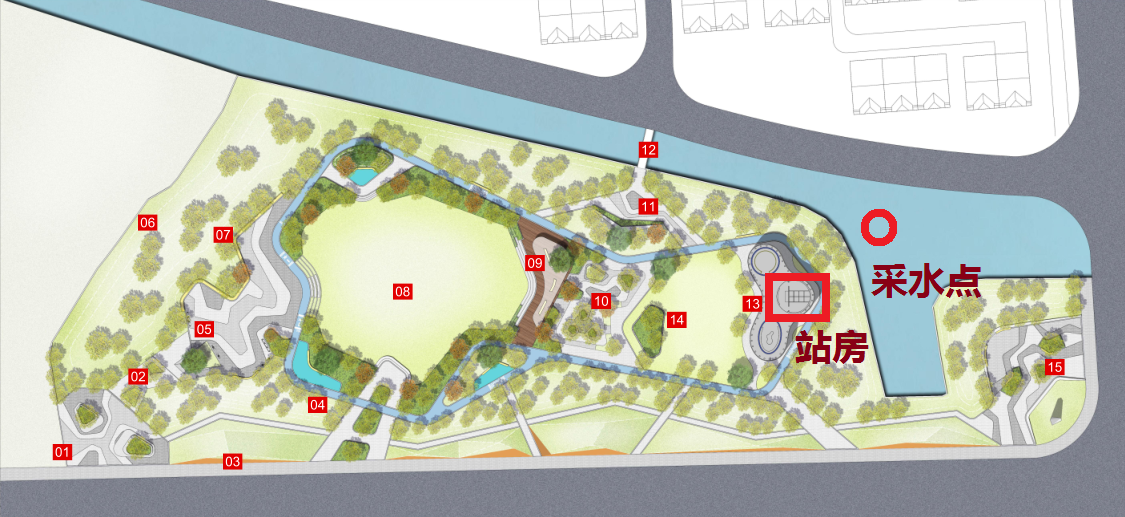 站房位置示意图5.2.2、地下水监测井建设点位风险管控区监测井布置根据地块地质与水文地质条件、地下水污染特征及可能涉及的二次污染区域、风险管控薄弱位置和周边受体位置设定，在场地内外、上下游、两侧均设置监测井。根据本场地特点，选择在场地两侧居民区敏感度2个监测点位，在场地下游各设置2个监测点位、场地内设置2个监测点位，上游设置1个对照井监测点位，共计7个点位的地下水采样检测（如下图所示）。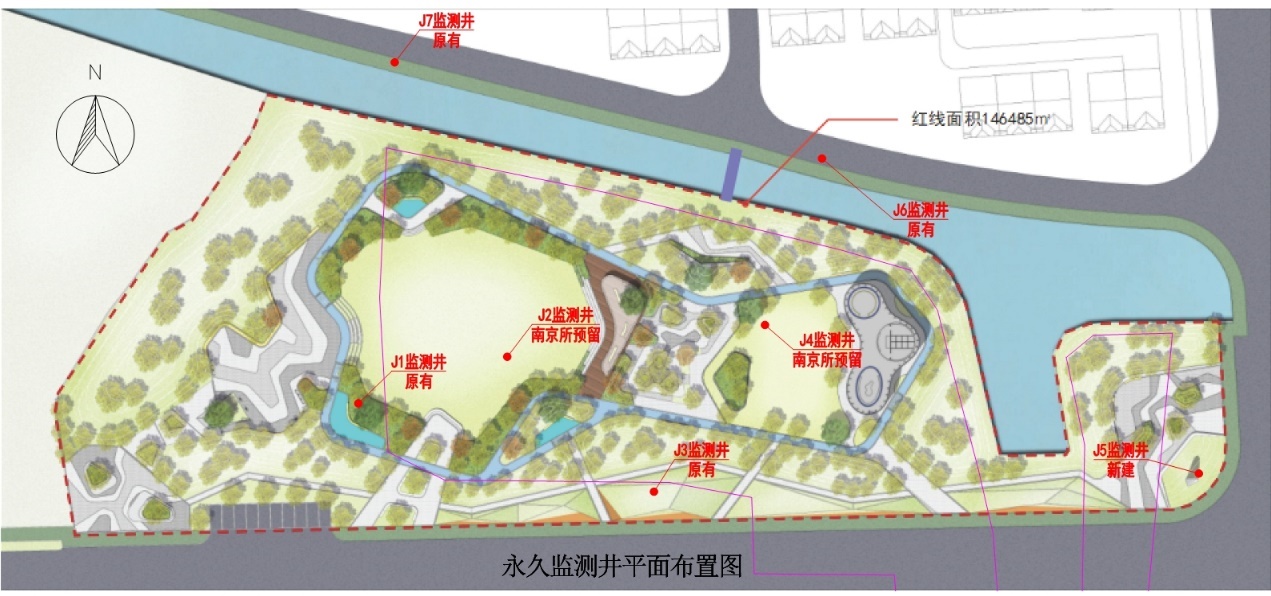 注意：原有监测井需按规范要求进行改造，确保其功能安全；新建监测井点位根据现场实际情况可以微调。5.3、技术要求5.3.1、水质自动监测站5.3.1.1、在线监测仪器技术参数要求pH自动分析仪、电导率自动分析仪、溶解氧自动分析仪、温度自动分析仪、高锰酸盐指数自动分析、氨氮自动分析仪、总磷自动分析仪的分析方法均符合国家标准方法。（1）基本要求1）高锰酸盐指数、氨氮、总磷分析仪具有零点核查、量程核查及校零校标功能；2）异常信息记录、上传功能，如零部件故障、采水故障、超量程报警、超标报警、缺试剂报警等信息；3）具有仪器状态和关键参数显示及传输功能； 4）具有RS-232或RS-485或RJ-45 标准通讯接口；5）应具有仪器基本参数贮存，断电、断水自动保护功能；6）具有双向数据传输功能和工作状态输出功能。7）具有仪器关键参数上传、远程设置功能，能接受远程控制指令；8）确保仪器、系统运行的监测数据和状态信息等稳定传输；9）具备断电再度通电后自动排空分析流路、自动清洗管路、自动复位到待机状态的功能；10）具有分析仪器及系统过程日志和环境参数记录功能，并能够进行上传；11）应具有时间设置功能。12）系统应具有良好的扩展性和兼容性。（2）技术指标要求表1：水温水质自动分析仪表2：pH水质自动分析仪表3：电导率水质自动分析仪表4：溶解氧水质自动分析仪表5：高锰酸盐指数自动分析仪表6氨氮自动分析仪表7：总磷自动分析仪5.3.1.2、采水单元技术要求采水方式：采水系统应在满足取水要求的前提下尽量简洁，根据现场情况选择适当的采水方案，保证安全可靠，满足丰、平、枯各个不同水期的采水需求。采水单元的功能是确保将采样点的水样引至自动站仪器间内，并满足配水单元和分析仪器的需要；采水单元一般包括采水构筑物、采水泵、采水管道和清洗配套装置；取水采用潜水泵或自吸泵，双泵、双管路设计，交替使用。在控制系统中设置自动诊断泵、管路故障及自动切换泵、管路功能，满足实时不间断监测要求；采水单元应当具备较长平均无故障工作时间，确保水质自动监测系统的数据捕获率达到相关要求；采水单元需要设计并制作必要的保温、防冻、防压、防淤、防撞、防盗措施，并对采水设备和设施进行必要的固定；采水单元设置采水单元清洗功能；能自动判断取水系统故障，并发出报警信号；采水单元能够在停电时自我保护，再次通电时自动恢复；采水系统可采用连续或间歇方式工作，并能够根据监测要求现场或远程设置监测频次；采水系统的总水量可以满足所有仪器的用水要求，兼顾将来增加2-3台分析仪器的需要。5.3.1.3、配水及预处理单元技术要求预处理及配水单元由沉淀池、浮球液位开关、过滤器、进样泵、电动球阀、压力变送器、采样杯等组成，根据分析仪器对用水水质、水压和水量的要求，对水样进行沉淀、过滤等处理，然后分配到各个分析单元和相应设备。并采取必要保障措施以确保系统长期运转，包括流量和压力调节等。（1）可满足标准分析方法中对样品的预处理要求，保证每次分析样品的代表性。 （2）可通过对流量和压力的监控，满足所选用仪器和设备对样品水流量和压力的具体要求。 （3）可根据不同的仪器用水需求采取针对性的预处理措施。处理后的水质不仅消除了杂物对监测仪器的影响，又不失去水样的代表性。（4）多参数测量池和沉沙池等预处理装置具有水、气等自动清洗功能，对水路有旁路设计，配备有足够的活动接口，易拆洗。（5）具有清洗功能，配置有清洗水增压设施。（6）预留有与分析设备水路连接的接口，满足系统监测项目的扩充需要。5.3.1.4、站控平台技术要求（1）运行状态监测单元运行状态监测单元基于智能传感器、无线数据通讯等物联网技术，通过合理布设运行过程监控传感器，并结合传感数据采集、处理、传输，使整个监控过程及时、准确、有效；实现水质分析仪器、采水配水设备、网络设备运行状态监测、运行进程监控、试剂废液液位检测、动力环境监测和视频监控等功能。运行状态监测单元是水质自动监测站智能化的核心部件。运行状态监测单元主要由分析仪器监测模块、采水配水单元监测模块、动环监测模块、网络设备监测模块、视频监控模块和处理器模块组成。运行状态监测单元采集的水质分析仪器运行状态信息、采配水单元运行状态信息、动环信息、网络设备运行状态经信息和视频图像等数据经信息控制单元与通讯单元实时上传至运维监管与数据审核平台，提供水质自动监测站设备运行的全部工况信息，为精准运维和数据智能审核提供数据支撑。（2）信息控制单元信息控制单元是微型水质自动监测站的核心部件，由监控一体机及配套监控软件构成。完成水质自动监测站水质分析仪器运行状态及进程监控，水质监测数据釆集、处理、存储，采水单元、预处理及配水单元运行状态及进程监控、存储。对采水单元、配水单元、质控单元以及分析仪器的校准和同步启动等工作模式进行自动控制,并对故障或异常事件进行处理；对分析仪器的工作状态及分析流程进行参数设置，并记录；对仪器的分析结果进行采集、处理和储存；对水质自动监测站内仪器工作状态、工作进程和动环等工况信息进行采集、处理和储存；对监测数据和水质自动监测站内工况信息进行就地显示；与仪器间通信采用RS232或RS485现场总线方式，实时采集水质分析仪器监测数据、工作状态以及校准数据，并对仪器发出控制指令等；能够响应远程中心站的对现场各种参数的状态显示，并可根据权限进行参数修改和控制功能等；支持远程软件升级，可在中心站对现场监控软件进行远程升级；（3）监控软件现场监控软件完成微型水质自动监测站管路图、运行流程及状态实时动态显示，仪器状态及实时数据显示，数据查询/导出/自动备份功能，参数设置功能，报警信息显示，手工及单一控制功能，微型水质自动监测站仪器历史运行状态显示，操作提示功能，用户管理功能等。监控软件架构采用模块化设计，具备功能丰富、灵活的GUI交互界面，其后端存储基于关系型数据库，支持与多种软硬件接口的水质分析仪及设备进行互联；能实时采集和展现各种水质参数和监测数据，同时对数据进行阈值分析，给出报警状态；同时软件也可对各类监测仪进行参数设置，调整其工作状态。支持多种标准数据上报接口，与监控中心数据管理平台进行互联，上报各类数据，并响应其下发的控制指令。现场监控软件完成水质自动监测站管路组态图、运行流程及状态实时动态显示，仪器状态及实时数据显示，数据查询/导出/自动备份功能，参数设置功能，报警信息显示，手工及单一控制功能，仪器历史运行状态显示，操作提示功能，指控运维，用户管理功能等。（4）通讯单元通讯单元由网络交换机、光纤收发器、GPRS/3G/4G/5G通讯模块和通讯软件等构成，将信息控制单元获取到的信息发送至中心站数据管理平台和运维监管与数据审核平台，并接收和执行两个平台下发的指令。通讯软件基于网络化设计，能可靠的实现水质自动监测站与一级站（运营企业）、三门县环境监测中心的无线和有线数据传输，实现监测数据、设备状态等信息的共享。5.3.1.5、辅助单元辅助单元包含视频监控、空调、UPS、废液单元等部分。视频监控技术要求：①站房外取水口：安装在靠近取水口岸边，用于监控取水口及站房周边情况。监控设备可水平360度旋转，竖直-5～185度旋转。②站房仪表间：安装在集成机柜正面墙壁上，用于监控仪表间内部设备运行情况。监控设备可水平360度旋转，竖直-5～185度旋转。配备具有来电自启功能的冷暖空调配备废液收集单元，满足两周以上废液量的收集；5.3.2、环境空气自动监测站5.3.2.1、在线监测仪器技术参数要求非甲烷总烃、PM2.5、SO2、NOx、CO、O3的分析方法均符合国家标准方法。（1）非甲烷总烃自动分析仪用途：自动在线测量环境空气中的甲烷和非甲烷总烃的浓度。仪器有自动校准、超标报警等功能，ppm和mg/m3单位互相转换功能。氢火焰离子检测器FID，具备开机和断电重启时自动点火功能，火焰熄灭氢气电子阀自动关闭保护,具备自动报警功能。检测范围：0-10/50/100ppm（可选）重复性：≤5%；线性误差：≤±2%FS零点漂移≤20ppb。量程漂移：≤±3%FS；甲烷检出限：≤100 ppb非甲烷总烃检出限≤ 20 ppb准确性：≤±10%分析周期：≤ 15min；色谱分析仪内置工业PC机和彩色触摸操作显示屏；分析软件支持中英文操作，能进行所有维护诊断功能操作，可设置自动控制仪器的运行参数、自动进行数据处理、实现对外通讯、分析仪故障报警、浓度报警、自动校准、ppm和mg/m3单位互相转换等功能；丰富的通讯接口，可选模拟量、MODBUS、TCP等；安装方式：19＂标准化机架式安装方式（2）PM2.5颗粒物自动分析仪用途：测量环境空气中的PM2.5质量浓度。★测量方法：采用β射线吸收或者震荡天平法。（需提供国家生态环境部（原国家环境保护部）质量监督检验中心出具的检测报告进行佐证，不提供视为不满足。）监测量程：0～1000μg/m3；最小显示单位：0.1μg/m3；流量测试：平均流量偏差≤±5%设定流量；流量相对标准偏差≤2%；平均流量示值误差≤2%；仪器平行性：≤15%；时钟误差：正常条件下±20s；断电条件下±120s；温度测量示值误差：≤±2°C；参比方法比对测试：斜率:1±0.15；截距 0±10μg/m3；相关系数≥0.93；校准膜重现性：≤±2%(标称值)；有效数据率：不低于85%；数字输出信号：RS232/485 数字接口；数字接口至少2个；数据存储功能：独立内存，支持参数存储，存储至少1年以上的有效数据，具备自动备份功能、查询历史数据功能；其它要求：具备湿度动态控制系统（DHS）。（3）SO2自动分析仪测量方法：紫外荧光法量程：0～500ppb；零点噪声：≤1ppb；最低检出限：≤2ppb；量程噪声：≤ 5ppb；示值误差：≤±2%F.S.；量程精密度：20%量程精密度≤5ppb，80%量程精密度≤10ppb；24h 零点漂移：≤±5ppb；24h 量程漂移：20%量程漂移≤±5ppb，80%量程漂移≤±10ppb；响应时间（上升/下降）：≤300 秒；电压稳定性：＜±1%F.S.；流量稳定性：≤±10%；采样口和校准口浓度偏差：≤1%；长期零点漂移：≤±10ppb；长期量程漂移：≤±20ppb。 （4）NOx自动分析仪测量方法：化学发光法；量程：0～500ppb；零点噪声：≤1ppb；最低检出限：≤2ppb；量程噪声：≤5ppb；示值误差：≤±2%F.S.；量程精密度：20%量程精密度≤5ppb，80%量程精密度≤10ppb；24h 零点漂移：≤±5ppb；24h 量程漂移：20%量程漂移≤±5ppb，80%量程漂移≤±10ppb；响应时间（上升/下降）：≤300 秒；电压稳定性：≤±1%F.S.；流量稳定性：≤±10%；采样口和校准口浓度偏差：≤1%；长期零点漂移：≤±10ppb；长期量程漂移：≤±20ppb。（5）CO自动分析仪测量方法：气体滤波相关红外吸收法；量程：0～50ppm；零点噪声：≤0.25ppm；最低检出限：≤0.5ppm；量程噪声：≤1ppm；示值误差：≤±2%F.S.；量程精密度：20%量程精密度≤0.5ppm，80%量程精密度≤0.5ppm；★24h 零点漂移：≤±1ppm；（需提供国家生态环境部（原国家环境保护部）质量监督检验中心出具的检测报告进行佐证，不提供视为不满足。）★24h 量程漂移：20%量程漂移≤±1ppm，80%量程漂移≤±1ppm；（需提供国家生态环境部（原国家环境保护部）质量监督检验中心出具的检测报告进行佐证，不提供视为不满足。）响应时间（上升/下降）：≤240 秒；电压稳定性：＜±1%F.S.；流量稳定性：≤±10%；采样口和校准口浓度偏差：≤1%；长期零点漂移：≤±2ppm；长期量程漂移：≤±2ppm。（6）O3自动分析仪测量方法：紫外吸收光度法量程：0～500ppb；零点噪声：≤1ppb；★最低检出限：≤2ppb；（需提供国家生态环境部（原国家环境保护部）质量监督检验中心出具的检测报告进行佐证，不提供视为不满足。）量程噪声：≤5ppb；示值误差：≤±2%F.S.；量程精密度：20%量程精密度≤5ppb，80%量程精密度≤10ppb；24h 零点漂移：≤±5ppb；24h 量程漂移：20%量程漂移≤±5ppb，80%量程漂移≤±10ppb；★响应时间（上升/下降）：≤300 秒；（需提供国家生态环境部（原国家环境保护部）质量监督检验中心出具的检测报告进行佐证，不提供视为不满足。）电压稳定性：≤±1%F.S.；流量稳定性：≤±10%；采样口和校准口浓度偏差：≤1%；长期零点漂移：≤±10ppb；长期量程漂移：≤±20ppb。（7）动态校准仪设备用途：对标准物质进行浓度和流量控制，对空气监测仪进行校准，完成大气自动分析仪器的零点、跨度、精密度及多点校准工作。能接受控制指令进行自动零、跨（单点和多点）校准，也能以手动方式进行校准； 具有自编程能力，编制/存储校准 程序,并启动和控制分析仪器进行零/跨或多点校准；流量测量准确度：±1%满量程； 流量测量重复性：±0.2%满量程； 流量线性误差：±1%满量程；稀释比率：1/20~1/2000；钢瓶气流量范围：（0～50）mL/min；稀释气流量范围：（0～10）L/min；标准气输入口3个或以上，稀释气输出口1个； 臭氧发生器输出臭氧浓度范围 0.1ppm-5ppm；  具有自动检漏、压力检测和报警及自动断路功能； 电源电压：220VAC±10%/50Hz。（8）零气发生器输出流量： 10L/min； 输出压力：10-30PSI；零气纯度：HC、NO、NO2、SO2、O3≤0.5ppb，CO≤30ppb； 电源电压：220 VAC±10%/50Hz。（9）氢零一体机输出流量：5L/min；输出压力：0.1-0.6MPa；0.01μm过滤，露点-20℃；氢气纯度：≥99.999%氢气流量：（0-500）mL/min氢气输出压力：（0-0.4）MPa压力稳定性：＜0.001MPa采用19″机架式安装检测到氢气流量异常时，自动切断气源，保证用气安全。（10）气象五参数自动监测仪1）气温 测量范围：-52— +60 °C (-60—+140 °F) 在温度为20°C下精度 ：±0.3°C (±0.5°F) 2）相对湿度 测量范围： 0~100% RH 精度：±3 %RH （在0—90 %RH之间时）        ±5 %RH （在 90—100 %RH之间时） 3）气压 测量范围：600~1100 hPa   单位 hPa 精度：±0.5 hPa （在0—30°C (+32—+86°F)之间时）      ±1 hPa （在 -52—+60°C (-60—+140°F)之间时）4）风向 测量范围：0~360°精度：±3° 5）风速 测量范围 0~60 m/s 精度：0—35 m/s ：±0.3 m/s或 ±3%, 较高者为准；             35 m/s—60 m/s： ±5%5.3.2.2、采样单元技术要求（1）采样总管应竖直安装。（2）采样总管与屋顶法兰连接部分密封防水。（3）采样总管各支路连接部分密闭不漏气。（4）采样总管支撑部件与房顶和采样总管的连接应牢固、可靠。（5）在采样口周围 270°捕集空间范围内环境空气流动应不受任何影响。（6）加热器与采样总管的连接应牢固，加热温度一般控制在（30～50）℃。（7）采样总管接地良好，接地电阻应小于 4Ω。（8）采样口离地面的高度应在（3～15）m 范围内。（9）在保证监测点具有空间代表性的前提下，若所选点位周围半径（300～500）m 范围内建筑物平均高度在 20m 以上，无法满足高度要求时，其采样口高度可以在（15～25）m 范围内选取。（10）采样口离建筑物墙壁、屋顶等支撑物表面的距离应大于 1m，若支撑物表面有实体围栏，采样口应高于实体围栏至少 0.5m。5.3.2.3、站控平台技术要求数采软件系统统计与报表参考《环境空气质量指数（AQI）技术规定（试行）》、（HJ633-2012)、《环境空气质量标准》（GB3095-2012）、《环境空气质量评价技术规范(试行)》(HJ663-2013)、《环境空气质量自动监测技术规范》（HJ/T193-2013）相关规范执行。监测仪器与监测参数的支持与扩展。数采仪软件能够采集本项目中所有仪器设备及视频等其它监测设备。数采软件通过提供仪器驱动的方式能够灵活扩展监测其它更多的设备仪器，主程序并能够灵活自动适应新添加的仪器驱动和仪器设备及监测项，从而充分满足项目需求。实时数据与实时状态量的采集、实时报警。软件除了能及时生成并传输分钟、小时及日等数据外，对实时数据、实时状态量的及时采集和反馈能达到秒钟级别，并可第一时间发现异常并报警。基于物联网的网络化质控。本数采软件是按照物联网的架构来设计的，无论是监测仪器还是数采仪都是物联网中的一分子。数采仪在子站中起到了管家的作用，能够随时反馈和控制子站内各类设备仪器。数采软件的Web访问支持在物联网中是一种低成本、高效的管理手段和方式，能够达到端到端的实时管理。具有中文操作界面。对监测数据实时采集、存储、计算，能输出1 h时间分辨率的数据。具有网络接入功能，能定时传输数据和图表，传输协议应符合标准规范的要求。能够实时显示各监测数据和工作状态参数等，可设置条件查询和显示历史数据。能够记录存储一年以上的数据，具有历史数据查询、导出功能，断电自动保存数据，同时保存相应时间发生的有关校准、断电及其他事件记录，自动备份数据库。用户权限设置，普通用户只能查看数据，管理用户才可以设置参数。可设置参数的预警值和报警值并形成异常数据报警记录。5.3.2.4、辅助单元辅助单元包含视频监控、空调、UPS等部分。空调：具有除湿和来电自启功能。针对该项目的实际需求配备视频监控设备，实时观察监测站周边环境，配备4路硬盘录像机，分别监控站房仪表间，站房周边及采样区，可存储至少两个月视频监控数据，电脑和手机均可远程监控。视频监控系统具备断电自启功能。5.3.3、地下水监测井本项目地下水监测建设严格《地下水环境监测技术规范》（HJ 164-2020）和《地下水监测井建设规范》（DZ/T 0270）相关要求执行，监测井井身及井口结构应根据地质调查情况进行针对性设计，以保证采水层提供稳定供水量，满足自动洗井条件，避免监测井坍塌、堵塞。监测站井结构设计的内容包括：井深、开口井径、终孔井径，井段数量和变径位置；岩土样采集设计；井壁管、过滤管、沉淀管的内径、外径、长度、管壁厚度、安装深度及管材的选用；过滤器设计；封闭和止水设计等。新建监测井各项技术要求如下：（1）监测井井深设计依据监测含水层情况而定。（2）监测井井孔结构设计要求。开孔井径应根据井管管材和岩层性质确定，并保证滤料厚度大于50mm。（3）井管选择井壁管内径应满足抽水设备的安装和正常抽水要求，若采用深井泵和潜水电泵抽水时，安装水泵的管段井管内径，应大于选用抽水设备标定的最小井管内径值。根据地层、钻孔类型、孔深、孔径、设备能力、水质和经济性等，井壁管选用管径为168mm，壁厚不小于8.4mm的PVC管。（4）过滤管设计要求与井壁管连接采用螺纹连接，不得使用任何粘接剂，应保证接头处不渗漏。过滤管采用缠丝过滤管，安装于主要含水层，过滤管孔隙率为25%～30%。（5）滤料填充厚度、粒径要求井管安装后应及时进行填砾，根据地下水监测站所处位置和含水层情况选用滤料进行填充。滤料采用优质石英砂，清水洗净后方可填充。（6）封闭止水充填滤料上端先填入细石英砂层作为缓冲层，然后至井口井段的环状间隙应进行封闭和止水。严禁使用岩屑和监测井周围的材料作为监测井回填材料。（7）洗井监测井完井后应及时进行洗井，洗井结束后，监测井抽出的水应清澈透明，含沙量小于1/20000，浊度在5NTU以下为合格。洗井方法可选用气提和抽水方法进行。具体洗井方法应根据含水层类型来确定。（8）抽水试验抽水试验不少于两个落程，第一个落程为大落程，采用大流量稳定流抽水。大落程抽水结束后测量水位恢复。当水位恢复至抽水前水平或者已经接近抽水前水平时进行小流量抽水。抽水试验前测量监测井静水位，抽水试验过程中监测动水位，两个落程之间和最后一个落程结束后观测水位恢复情况。（9）监测井结构设计监测井结构设计及井口标志牌、井台的设计与水文监测井内容相同。（10）监测井井口设计地下水监测井如不在站房内部的，均须设置井口装置。井口装置应包括井台和标志牌。水位、水温监测井还应包括井口固定点标志。专用地下水监测井井台的井口应加设井盖装置。井台的设计与施工应符合下列规定：1）井台应高出附近地面0.3m~0.5m。2）井台的平面尺寸不应小于监测井的开口井径。3）井台的井口口径应同时满足便于进行地下水监测、不影响监测井的其他用途的要求。4）井台宜采用混凝土浇筑, 应坚固。标志牌应设置在井台或站房的外侧。在标志牌上应注明监测井的名称、编号、监测项目、所属单位名称、设置日期和保护级别。井口固定标志应设置在井口内侧、距井台顶面50mm~100mm 处。井口固定点标志为永久性标志，应清晰、不易脱落。5.4、安装调试及验收要求5.4.1、性能测试水、气在线监测验收时中标供应商提供设备的单机性能测试报告，证明仪器性能符合采购要求。5.4.2、试运行试运行时间：水、气监测系统安装调试完成后，正常试运行30天以上。试运行期间，中标供应商应做好自动监测系统的日常维护工作，有效数据获取率应达90%（其中非甲烷总烃有效率数据获取率达到80%以上）。5.4.3、验收系统试运行完成后，中标供应商以书面形式向采购人提交验收报告及验收申请，采购人审核同意后组织验收。5.5、站点运维及管理5.5.1、总体要求中标单位须按照采购人的技术要求，全面负责水站、空气站、监测井的日常运营及管理。（1）中标单位运营及管理期间必须遵守国家的有关法律、法规及其他规定，依照有关规范和技术要求，使水站、空气站、监测井的正常运行，充分发挥自动监测系统的效能；（2）运营及管理期间，水电费、通讯费、试剂耗材、仪器设备维修、设施设备的保养和水站安全保障所发生的费用等均由中标单位支付；（3）中标单位应设立运维服务机构；（4）中标单位应至少配备1辆运维车辆，不少于3人的专业运维团队；（5）中标单位相关技术人员具有相关的专业知识，能独立运营及管理；运行维护服务单位为运行维护的具体实施单位，其主要职责为：1)、按时对软件系统及硬件设备的运行情况进行监控，发现异常时及时处理，确保不影响使用单位的日常办公应用。2)、定时向使用单位汇报运行维护中出现的故障，尤其当故障可能会引起较大的安全隐患时，必须及时报备，并做好应对措施，如在必要时，通知使用单位有关部门和人员暂停业务。3)、做好巡查记录及运维记录，并形成运维报告，为用户提供延续的运维资料。5.5.2、运维内容5.5.2.1、水质在线监测运维技术要求固定站运行维护包括开展水站远程维护、现场维护和应急维护等工作，保证监测数据质量，并对维护过程进行详细记录。远程维护要求每日对水站监测数据和设备运行状况进行远程监视，对监测数据进行审核，对站点运行情况进行诊断和运行管理；远程对水站的整体工作情况进行监控，获取仪器设备关键参数，可根据其运行状态进行相应远程调试；通过远程控制，可对仪表进行校时、复位、测试、校准、清洗、24小时零点漂移和量程漂移核查、标样核查、样品复测等维护工作；通过运维管理平台对站点的运维情况及相关信息进行统计和评价，包括运维巡检频次、质控频次、故障响应情况、超标响应情况等信息统计，结合数据获取率、数据有效率等对水站的运行维护情况进行评价。现场维护要求现场维护包括运维技术人员到水站现场完成的例行巡检、定期养护和现场质控工作。每周例行巡检检查水站电路系统是否正常，接地线路是否可靠，检查采样和排液管路是否有漏液或堵塞现象，排水排气装置工作是否正常；检查采配水单元是否正常，如采水浮筒固定情况，自吸泵运行情况等；定期清洗采配水系统，包括采水头、吊桶、泵体、沉砂池、过滤头、水样杯、阀门、管路等，对于无法清洗干净的须及时更换；检查工控机运行状态，检查上传至平台数据和现场数据的一致性，检查仪器与系统的通讯线路是否正常；查看分析仪器及辅助设备的运行状态和主要技术参数，判断运行是否正常。检查有无漏液，进样管路、试剂管路中是否有气泡存在，如有及时将气泡排出；检查空调及保温措施，检查水泵及空压机固定情况，避免仪器振动。检查不间断电源（UPS）等外部保障设施运行状态，并及时更换耗材；检查试剂使用状况，定期添加、更换试剂；检查防雷设施是否可靠，站房是否有漏水现象，站房外围的其他设施是否有损坏，如遇到以上问题及时处理，保证水站系统安全运行。在封冻期来临前做好采水管路和站房保温等维护工作；做好废液收集并按相关规定做好处置工作；保持水站站房及各仪器干净整洁，及时关闭门窗，避免日光直射各类分析仪器。5.5.2.2、环境空气在线监测运维技术要求常规巡查内容（1）保持站房内部环境清洁，布置整齐，各仪器设备干净清洁，设备标识清楚；（2）检查供电、电话通讯的情况，保证系统的正常运行;（3）保证空调正常工作，仪器运行温度保持在25℃左右，站房内温度日波动范围小于5℃，相对湿度保持在80%RH以下； （4）指派专人维护，设备固定牢固，门窗关闭良好，人走关门，非工作人员未经许可不得入内；（5）定期检查消防和安全设施；（6）每次维护后做好系统运行维护记录；（7）进行维护时，规范操作，注意安全，防止意外发生。每日工作（1）每天远程查看子站数据并形成记录，分析监测数据，对站点运行情况进行远程诊断和运行管理，内容包括：（2）判断系统数据采集与传输情况；（3）根据电源电压、站房温度、湿度数据判断站房内部情况；（4）发现运行数据有持续异常值时，在每日6时～23时出现的故障，在12小时内解决（通信线路、电力线路故障除外，但需及时与相关部门联系积极解决）；（5）根据仪器分析数据判断仪器运行情况；（6）根据故障报警信号判断现场状况；（7）每日检查数据是否及时上传至平台。每周工作（1）每周至少巡视子站1次，并做好巡查记录，巡检时需要完成的工作包括：查看子站设备是否齐备，无丢失和损坏；检查接地线路是否可靠，排风排气装置工作是否正常；（2）检查采样和排气管路是否有漏气或堵塞现象，各分析仪器采样流量是否正常。检查各仪器的运行状况，保证系统运行顺畅；（3）检查外部环境是否正常，有没有对测定结果或运行环境存在明显影响的污染源；（4）检查电路系统和通讯系统，保证系统供电正常，电压稳定；（5）检查子站的通讯系统，保证子站与远程监控中心的连接正常，数据传输正常；（6）检查监测仪器的采样入口与采样支路管线结合部之间安装的过滤膜的污染情况，检查监测仪器散热风扇污染情况，按要求及时更换滤膜或清洗风扇。（7）在冬、夏季节应注意户外柜内外温差，若温差较大，及时改变机柜温度或对采样总管采取适当的控制措施，防止冷凝现象。（8）及时清除户外柜周围的杂草和积水，当周围树木生长超过规范规定的控制限时，及时剪除对采样或监测光束有影响的树枝。（9）经常检查避雷设施是否可靠，户外柜内是否有漏雨现象，气象杆和天线是否被刮坏，外围的其它设施是否有损坏或被水淹，如遇到以上问题应及时处理，保证系统能安全运行。（10）检查户外柜的安全设施，做好防火防盗工作。（11）每周对颗粒物的采样纸带和滤膜进行检查，如纸带即将用尽或滤膜超负载，及时进行更换。（12）每周对气相色谱、检测器参数设置检查。检查氢火焰离子化检测器氢气与空气输入压力与流量、载气流量与压力等是否与说明书、作业指导书一致。（13）每周对气相色谱、检测器运行情况检查。检查载气净化装置（如除烃等），如有异常应及时更换。根据系统验收或非甲烷总烃测试时使用的参数，检查色谱炉温控制程序、载气流量或压力控制程序、氢火焰离子化检测器等是否正常，如有异常应及时停机检查，排查问题。每月工作（1）清洗PM2.5切割器，检查β法颗粒物分析仪仪器喷嘴、压环等部件；（2）检查颗粒物监测仪、气态分析仪、动态校准仪流量，如果超过国家相关规范要求，需要进行校准，检查仪器是否泄漏；（3）对仪器显示数据和数据采集仪之间的一致性进行检查；（4）每月度对数据进行备份。每季度工作采样总管及采样风机每季度至少清洗一次；每半年工作（1）检查PM2.5分析仪相对湿度、温度传感器和动态加热装置是否正常工作；（2）对臭氧分析仪进行多点线性检查。（3）至少每半年进行一次采样系统清洗每年工作（1）对所有的仪器进行预防性维护，按说明书的要求更换备件。（2）更换所有泵组件。日常运行维护记录建立子站维护档案，将子站的运行过程和运行事件进行详细记录，并进行归档管理。日常运维中使用运行管理相关记录至少应包括：子站运行维护记录表；颗粒监测仪校准检查记录；臭氧分析仪校准检查记录；空气自动监测系统仪器设备维修记录表；空气自动监测系统备品备件管理记录表；子站主要消耗材料使用登记表；多点线性校准表格；子站室内外环境记录；空气自动监测系统仪器资料保管清单。其他（1）每周更换的气态污染物用滤膜，滤膜为聚四氟乙烯材质；（2）每月5日前，将上月各类记录交给业主，用于审核数据。（3）保证满足环保部门对子站故障的响应时间要求，当子站每日6时～23时出现故障，在4小时之内响应，24小时内到达现场解决（通信线路、电力线路故障除外，但及时与相关部门联系积极解决）。若仪器故障无法排除，中标方在48小时内提供并更换相应的备机，保证自动站正常运行。质控要求非甲烷总烃分析仪:（1）每日检查仪器保留时间漂移情况，以确保非甲烷总烃测量的准确性。（2）每周完成点检并做好记录，包括：氢气发生器、载气和零空气供应情况以及主要性能指标检查，并做好定量保留时间范围校准记录。（3）每月至少进行一次采样流量检查，当误差超过±10%，应对仪器流量进行校准。（4）每季使用标准气体更新多点校准曲线。（5）每年应至少进行一次监测仪器的系统保养，对采样管路、仪器内部进样管路和检测器进行清洗等；更换必要的耗材与配件。保养及维修后，应进行多点校准、稳定性、准确性和检出限等测定。气体分析仪（SO2、NOx、CO、O3）：（1）每周一次零点、标点检查或校准，并做好记录。（2）每月一次精密度检查并做好记录。（3）每半年一次流量检查，使用可追溯标准流量计。（4）氮氧化物分析仪的钼炉转化率每年至少检查一次。（5）每半年一次多点线性校准并做好记录。（6）仪器维修更换重要部件（如电光部件和光学部件等）后要进行多点线性校准。颗粒物分析仪（PM2.5）：（1）光散射法β射线法每半年一次流量校准，每季度一次零点校准。（2）校准，每年一次标准膜质量校准，每年一次环境温度/压力校准并做好记录。校准设备：（1）多元气体校准仪：每年进行一次标气和零气的质量流量计校准并做好记录。（2）使用有效期内的国家二级标准气体或其它权威部门确定的标准气体并提供标物证书。（3）校准使用的气压、温度计必须经过权威部门鉴定并提供鉴定证书。标准物质和器具的管理：（1）提供在有效期内的国家二级标准气体，保证使用的标准气体是在有效期内，每次更换气体后将标准物质证书归档。（2）各流量测量装置应按规定进行量值传递并附记录。（3）标准滤膜应存放在干燥缸内。5.5.2.3、地下水监测井运维要求对每个监测井建立环境监测井基本情况表，监测井的撤销、变更情况应记入原监测井的基本情况表内，新换监测井应重新建立环境监测井基本情况表。每年应指派专人对监测井的设施进行维护，设施一经损坏，必须及时修复。每年测量监测井井深一次，当监测井内淤积物淤没滤水管，应及时清淤。每 2 年对监测井进行一次透水灵敏度试验。当向井内注入灌水段 1 m 井管容积的水量，水位复原时间超过 15 min 时，应进行洗井。井口固定点标志和孔口保护帽等发生移位或损坏时，必须及时修复。5.5.3、培训内容根据项目实际需要开展培训工作，培训内容包括系统、仪表原理、网络基础、网络安全、系统维护、标准规范等。网络基础培训，使运行管理人员了解掌握网络设备的构成及性能；局域网、广域网介绍；TCP/IP 协议；子网划分；路由器的使用及常用命令；交换机的产品介绍；网络设计及维护等。网络安全培训，了解掌握计算机系统安全策略；安全体系结构与安全模型；访问控制与防火墙；网络与通信安全；操作系统安全；漏洞扫描与入侵检测。项目管理维护人员将通过系统操作培训过程，熟悉掌握系统的性能及运行维护知识，以更好进行日后的运维工作。标准规范面向系统建设、运维人员，使其掌握三门环保局环境监测能力提升项目的统一建设要求。5.5.4、数据要求（1）中标单位必须保证数据有效、及时的交由招标人，数据应以电子报表和纸质报表的形式同时呈送，数据报表包含：原始数据、时均值、日均值、月均值等。未经招标人允许，不得将数据提供给任何单位和个人；（2）数据采集间隔为4小时，每天每站点采集6组数据，如遇停电等客观原因造成的数据缺失除外；（3）数据有效性判断。数据的有效性由中标单位提供的监测点历史数据、当期运维报告、比对报告等进行判断。6.其他附件：主要设备材料备选品牌一览表第四卷第八章	投标文件格式一、商	务	标投标函和商务标中的投标用表格式详见“投标工具”。附件1：                                             分项报价明细表投标人单位（盖章）：               法定代表人或其授权代表（签字或盖章）：                  日   期：封面工程投 标 文 件（资信标）投标人：	（盖单位章）法定代表人：	（签字或盖章）年	月	日目	录一、项目负责人简历表二、项目技术负责人简历表三、主要施工机械设备表四、台州市建设工程投标人资格自查表五、台州市建设工程投标项目负责人资格自查表六、台州市建设工程诚信投标承诺书七、台州市建设工程安全生产任职资格承诺书八、法定代表人授权委托书九、法定代表人身份证明十、根据资信部分的评分要求提供相关证明材料。一、项目负责人简历表简历法定代表人（签字或盖章）：投 标 人（盖章）：日期：	年	月	日二、项目技术负责人简历表简历法定代表人（签字或盖章）：投 标 人（盖章）：日期：	年	月	日三、主要施工机械设备表工程主要施工机械设备表法定代表人（签字或盖章）：投 标 人（盖章）：日期：	年	月	日四、台州市建设工程投标人资格自查表工程台州市建设工程投标人资格自查表五、台州市建设工程投标项目负责人资格自查表工程台州市建设工程投标项目负责人资格自查表法定代表人（签字或盖章）：投	标	人（盖章）：	年	月	日六、台州市建设工程诚信投标承诺书台州市建设工程诚信投标承诺书本人以企业法定代表人的身份郑重承诺：一、将遵循公开、公平、公正和诚实信用的原则参加	（工程项目名称）的投标；二、所提供的一切材料都是真实、有效、合法的；三、本公司的投标资格已按照《台州市建设工程投标人资格自查表》和《台州市建设工程投标项目负责人资格自查表》逐条自查，并如实填写；四、不存在串通投标行为（包括不存在招标文件第三章“ 评标办法” 第 3.1.2 和第3.1.3 项规定的情形）；五、不存在他人以本公司名义投标或者不存在以其他方式弄虚作假的行为；六、不存在向招标人或者评标委员会成员行贿以牟取中标的行为。如招标人需要调查了解的，本公司负责本次投标的主管人员（分管经营的副总）将积极配合。主管人员：             	          手机：                                    本公司若有违反本承诺内容的行为，愿意按招标文件规定接受投标担保的处理。如已中标的，自动放弃中标资格；给招标人造成损失的，依法承担赔偿责任。法定代表人（签字或盖章）：投	标	人（盖章）：年	月	日七、台州市建设工程安全生产任职资格承诺书                                  工程台州市建设工程安全生产任职资格承诺书本人以企业法定代表人的身份郑重承诺：本公司安全生产条件及相关管理人员（包括 A 类人员、拟派的项目负责人和施工现场专职安全生产管理人员）安全生产任职资格符合相关规定。法定代表人（签字或盖章）：投	标	人（盖章）：	年	月	日八、法定代表人授权委托书法定代表人授权委托书（参考样张）本人 	（姓名）系 		（投标人名称）的法定代表人，现委托   （姓名）为我方代理人。代理人根据授权，在投标有效期满前以我方名义签署、澄清、说明、补正、递交、撤回、修改 	（项目名称） 	（标段名称）投标文件、签订合同和处理有关事宜，其法律后果由我方承担。代理人无转委托权。附：法定代表人身份证明投标人（盖电子公章）： 	法定代表人（签字或盖电子章）： 	代理人： 	性别： 	年龄 	身份证号码： 	职务： 	授权委托日期： 	年 	月 	日九、法定代表人身份证明法定代表人身份证明（参考样张）投标人名称： 	单位性质： 	地 址： 	成立时间： 	年 	月 	日经营期限： 	姓名：	性别：	年龄：	身份证号码：	职务：	系（投标人名称）的法定代表人。特此证明。投标人： 	（盖电子章）年	月	日十、联合体协议书联合体协议书                                        （所有联合体单位名称）自愿组成联合体，共同参加                （以下简称本工程）项目的投标。现就联合体投标事宜订立如下协议。（某成员单位名称）为牵头人 联合体牵头人合法代表联合体各成员负责本工程投标文件编制和合同谈判活动，代表联合体提交和接收相关的资料、信息及指示，并处理与之有关的一切事务，并负责合同订立和合同实施阶段的主办、组织和协调工作。联合体将严格按照招标文件的各项要求，递交投标文件，履行投标义务和中标后的合同，共同承担合同规定的一切义务和责任，联合体各成员单位按照内部职责的划分，对内承担各自所负的责任和风险，并对外承担连带责任。联合体牵头人代表联合体签署投标文件的，联合体牵头人的所有承诺均认为代表了联合体各成员。联合体在投标工作及中标后合同履行过程中的费用按各自承担的工作量分摊。如联合体中标，本工程发生的费用将统一汇入联合体牵头单位账户。如中标，联合体双方的工作须符合各自的资质要求，具体分工如下：   联合体牵头人                  （牵头人名称）承担                 工作，联合体成员（成员名称）承担                   工作。联合体中标后，本联合体协议是承包合同的附件，对联合体各成员单位有合同约束力。本协议书自签署之日起生效，如联合体未中标或者中标后合同履行完毕，本协议自动失效。本协议书一式叁份，联合体成员和招标人各执壹份（可装订在投标文件中）。牵头人名称（盖章）：法定代表人（签字或盖章）：成员名称（盖章）：法定代表人（签字或盖章）：年     月      日十一、资信标评分（1）荣誉与业绩（2）资质及团队 三、技   术   标施工组织方案二、环境监测管护仪器技术参数要求技术参数响应表注：1、投标人应根据招标文件内自动在线监测仪器技术参数要求逐条填写，并在“满足”栏注明“正偏离” 或“无偏离”，在“不满足”处注明“负偏离”。2、标注★的技术参数需提供国家生态环境部（原国家环境保护部）质量监督检验中心出具的检测报告进行佐证。3、提供所投仪器（水质多参数、氨氮、高锰酸盐指数、总磷、非甲烷总烃、二氧化硫、一氧化碳、氮氧化物、臭氧、PM2.5）厂家或中国总代理的售后服务承诺书投 标 人（盖章）：法定代表人或其授权代表（签字或盖章）：日            期：            第二章 投标人须知            第二章 投标人须知            第二章 投标人须知            第二章 投标人须知            第二章 投标人须知              投标人须知前附表              投标人须知前附表              投标人须知前附表              投标人须知前附表              投标人须知前附表条款号条 款 名 称编  列  内  容1.1.2招标人名称：三门县海港建设有限公司地址：三门县海游街道办事处四楼（北岸指挥部）联系人：叶小挺 电话：13858607093 名称：三门县海港建设有限公司地址：三门县海游街道办事处四楼（北岸指挥部）联系人：叶小挺 电话：13858607093 名称：三门县海港建设有限公司地址：三门县海游街道办事处四楼（北岸指挥部）联系人：叶小挺 电话：13858607093 1.1.3招标代理机构名称：三门县海川工程技术咨询有限公司地址：浙江省台州市三门县梧桐路20号27楼联系人：邵珉浩电话：0576-89305502名称：三门县海川工程技术咨询有限公司地址：浙江省台州市三门县梧桐路20号27楼联系人：邵珉浩电话：0576-89305502名称：三门县海川工程技术咨询有限公司地址：浙江省台州市三门县梧桐路20号27楼联系人：邵珉浩电话：0576-893055021.1.4工程名称台州市三化化工有限公司与台州经纬化工有限公司场地环境监测管护及生态提升工程台州市三化化工有限公司与台州经纬化工有限公司场地环境监测管护及生态提升工程台州市三化化工有限公司与台州经纬化工有限公司场地环境监测管护及生态提升工程1.1.5建设地点三门县三门县三门县1.2.1资金来源及出资比例财政拨款,100%财政拨款,100%财政拨款,100%1.2.3资金落实情况已落实已落实已落实1.3.1招标范围1、对东西长 240m，南北长 90m，整体坡度由南到北形成高差 2m 左右的缓坡，面积 14648.5 ㎡场地进行生态植被改造。2、地表水、空气监测站房建设及监测管护设施建设及运维。1、对东西长 240m，南北长 90m，整体坡度由南到北形成高差 2m 左右的缓坡，面积 14648.5 ㎡场地进行生态植被改造。2、地表水、空气监测站房建设及监测管护设施建设及运维。1、对东西长 240m，南北长 90m，整体坡度由南到北形成高差 2m 左右的缓坡，面积 14648.5 ㎡场地进行生态植被改造。2、地表水、空气监测站房建设及监测管护设施建设及运维。1.3.2工期要求不超过100 天（日历天）（投标人在投标文件中必须明确工期天数）不超过100 天（日历天）（投标人在投标文件中必须明确工期天数）不超过100 天（日历天）（投标人在投标文件中必须明确工期天数）1.3.3质量要求合格合格合格1.4.1投标人资质条件和项目负责人资格要求投标人资质条件（一）独立投标人应同时具备以下要求：（1）国家住房和城乡建设部颁发的环保工程专业承包叁级及以上资质；（2）投标人自2017年1月1日以来具有绿化工程或生态修复/治理工程500万以上业绩。（需提供中标通知书、合同、竣工验收资料）（二）联合体投标人：（1）组成联合体的各方总数不得超过 2 家单位，各成员单位应签订联合体协议书，明确联合体牵头人和各方权利义务；（2）联合体投标人牵头方具有国家住房和城乡建设部颁发的环保工程专业承包叁级及以上资质；（3）联合体投标人任意一方自2017年1月1日以来具有绿化工程或生态修复/治理工程500万以上业绩。（需提供中标通知书、合同、竣工验收资料）（三）项目经理应具备：在职正式员工，提供所在单位近 6 个月社保证明，建筑工程或市政工程专业贰级注册建造师执业资格，且持有安全生产考核合格证书（B证）。（四）项目技术负责人应具备：在职正式员工，提供所在单位近 6 个月社保证明，环保工程中级（含）以上职称。（五）拟参加本工程投标的项目经理不得有在建项目。投标人资质条件（一）独立投标人应同时具备以下要求：（1）国家住房和城乡建设部颁发的环保工程专业承包叁级及以上资质；（2）投标人自2017年1月1日以来具有绿化工程或生态修复/治理工程500万以上业绩。（需提供中标通知书、合同、竣工验收资料）（二）联合体投标人：（1）组成联合体的各方总数不得超过 2 家单位，各成员单位应签订联合体协议书，明确联合体牵头人和各方权利义务；（2）联合体投标人牵头方具有国家住房和城乡建设部颁发的环保工程专业承包叁级及以上资质；（3）联合体投标人任意一方自2017年1月1日以来具有绿化工程或生态修复/治理工程500万以上业绩。（需提供中标通知书、合同、竣工验收资料）（三）项目经理应具备：在职正式员工，提供所在单位近 6 个月社保证明，建筑工程或市政工程专业贰级注册建造师执业资格，且持有安全生产考核合格证书（B证）。（四）项目技术负责人应具备：在职正式员工，提供所在单位近 6 个月社保证明，环保工程中级（含）以上职称。（五）拟参加本工程投标的项目经理不得有在建项目。投标人资质条件（一）独立投标人应同时具备以下要求：（1）国家住房和城乡建设部颁发的环保工程专业承包叁级及以上资质；（2）投标人自2017年1月1日以来具有绿化工程或生态修复/治理工程500万以上业绩。（需提供中标通知书、合同、竣工验收资料）（二）联合体投标人：（1）组成联合体的各方总数不得超过 2 家单位，各成员单位应签订联合体协议书，明确联合体牵头人和各方权利义务；（2）联合体投标人牵头方具有国家住房和城乡建设部颁发的环保工程专业承包叁级及以上资质；（3）联合体投标人任意一方自2017年1月1日以来具有绿化工程或生态修复/治理工程500万以上业绩。（需提供中标通知书、合同、竣工验收资料）（三）项目经理应具备：在职正式员工，提供所在单位近 6 个月社保证明，建筑工程或市政工程专业贰级注册建造师执业资格，且持有安全生产考核合格证书（B证）。（四）项目技术负责人应具备：在职正式员工，提供所在单位近 6 个月社保证明，环保工程中级（含）以上职称。（五）拟参加本工程投标的项目经理不得有在建项目。1.4.3是否接受联合体投标接受接受接受1.9.1踏勘现场不组织。不组织。不组织。1.10.1投标预备会不召开不召开不召开1.11分包不允许允许，分包内容要求：承包人不得将工程主体、关键性工作分包。工程的其他部分或工作如需分包，须经发包人同意。接受分包的第三人资质要求：分包人的资格能力应与其分包工程的标准和规模相适应。不允许允许，分包内容要求：承包人不得将工程主体、关键性工作分包。工程的其他部分或工作如需分包，须经发包人同意。接受分包的第三人资质要求：分包人的资格能力应与其分包工程的标准和规模相适应。不允许允许，分包内容要求：承包人不得将工程主体、关键性工作分包。工程的其他部分或工作如需分包，须经发包人同意。接受分包的第三人资质要求：分包人的资格能力应与其分包工程的标准和规模相适应。1.12偏离不允许负偏离不允许负偏离不允许负偏离2.1构成招标文件的其他材料其他材料：1）电子招标文件（含工程量清单）及投标工具安装程序（三门投标编制4.0.2.8 版本）；2）施工图纸电子文档；其他材料：1）电子招标文件（含工程量清单）及投标工具安装程序（三门投标编制4.0.2.8 版本）；2）施工图纸电子文档；其他材料：1）电子招标文件（含工程量清单）及投标工具安装程序（三门投标编制4.0.2.8 版本）；2）施工图纸电子文档；2.2.2投标截止时间详见本工程招标公告详见本工程招标公告详见本工程招标公告3.1投标文件组成投标文件由资信标、技术标和商务标三部分组成，由三门投标编制4.0.2.8版本生成后缀名.已加密投标文件。1.资信标由三门投标编制 4.0.2.8 版本生成的资信标电子投标文件包括：项目负责人简历表（投标文件格式一）；项目技术负责人简历表（投标文件格式二）；主要施工机械设备表（投标文件格式三）；台州市建设工程投标人资格自查表（投标文件格式四）；台州市建设工程投标项目负责人资格自查表（投标文件格式五）；台州市建设工程诚信投标承诺书（投标文件格式六）；台州市建设工程安全生产任职资格承诺书（投标文件格式七）；法定代表人授权委托书（投标文件格式八）；法定代表人身份证明；（投标文件格式九）；基本账户开户许可证（或基本账户开户银行出具的能体现基本账号证明材料）。保证金缴纳方式采用现金的提供转账凭证，采用工程保函的提供电子保函扫描件及电子保函支付凭证；联合体协议书（如联合体时必须提供，投标文件格式十）证书材料：①《企业营业执照》、《安全生产许可证》和包含环保工程专业承包叁级及以上资质的《建筑业企业资质证书》（若为住房和城乡建设部同意企业资质电子化试点的省、市可提供企业电子资质证书），投标人提供的《建筑业企业资质证书》上的有关内容真实性均以全国建筑市场监管公共服务平台查询网址：http://jzsc.mohurd.gov.cn/（或省、直辖市相应平台）中查询结果为准。（如为联合体投标，则联合体牵头方提供《安全生产许可证》和《建筑业企业资质证书》）②项目负责人的《项目负责人建造师注册证书》、《安全生产考核合格证》，（《建造师临时执业证书》不予认可）。若为住房和城乡建设部同意的建设领域从业人员有关证书电子化试点的省、市，可提供从业人员的电子证书。 以全国建筑市场监管公共服务平台查询网址：http://jzsc.mohurd.gov.cn/（或省、直辖市相应平台）中查询结果为准。项目负责人提供投标截止时间前近 6个月社保缴纳证明（提供有效证明材料），若项目负责人已退休但仍可执业的，社保缴纳证明可凭社保部门出具的退休证明及聘用合同替代。③项目技术负责人的职称证书，项目技术负责人提供投标截止时间前近 6 个月的社保缴纳证明（提供有效证明材料），若项目技术负责人已退休但仍可执业的，社保缴纳证明可凭社保部门出具的退休证明及聘用合同替代。④自2017年1月1日以来具有绿化工程或生态修复/治理工程500万以上业绩的证明资料。（需提供中标通知书、合同、竣工验收资料）根据资信部分的评分要求提供相关证明材料。备注：以上资信标内容均需在三门投标编制 4.0.2.8 版本中的资信标对应处自行添加后自动生成，添加的内容须为清晰的电子文档。2、技术标根据技术评分要求提供相关资料3、商务标（1）由三门投标编制 4.0.2.8  版本生成的商务标电子投标文件。（2）分项报价明细表（此内容需在三门投标编制 4.0.2.8 版本中的商务标对应处自行添加后自动生成，添加的内容须为清晰的电子文档。）投标文件由资信标、技术标和商务标三部分组成，由三门投标编制4.0.2.8版本生成后缀名.已加密投标文件。1.资信标由三门投标编制 4.0.2.8 版本生成的资信标电子投标文件包括：项目负责人简历表（投标文件格式一）；项目技术负责人简历表（投标文件格式二）；主要施工机械设备表（投标文件格式三）；台州市建设工程投标人资格自查表（投标文件格式四）；台州市建设工程投标项目负责人资格自查表（投标文件格式五）；台州市建设工程诚信投标承诺书（投标文件格式六）；台州市建设工程安全生产任职资格承诺书（投标文件格式七）；法定代表人授权委托书（投标文件格式八）；法定代表人身份证明；（投标文件格式九）；基本账户开户许可证（或基本账户开户银行出具的能体现基本账号证明材料）。保证金缴纳方式采用现金的提供转账凭证，采用工程保函的提供电子保函扫描件及电子保函支付凭证；联合体协议书（如联合体时必须提供，投标文件格式十）证书材料：①《企业营业执照》、《安全生产许可证》和包含环保工程专业承包叁级及以上资质的《建筑业企业资质证书》（若为住房和城乡建设部同意企业资质电子化试点的省、市可提供企业电子资质证书），投标人提供的《建筑业企业资质证书》上的有关内容真实性均以全国建筑市场监管公共服务平台查询网址：http://jzsc.mohurd.gov.cn/（或省、直辖市相应平台）中查询结果为准。（如为联合体投标，则联合体牵头方提供《安全生产许可证》和《建筑业企业资质证书》）②项目负责人的《项目负责人建造师注册证书》、《安全生产考核合格证》，（《建造师临时执业证书》不予认可）。若为住房和城乡建设部同意的建设领域从业人员有关证书电子化试点的省、市，可提供从业人员的电子证书。 以全国建筑市场监管公共服务平台查询网址：http://jzsc.mohurd.gov.cn/（或省、直辖市相应平台）中查询结果为准。项目负责人提供投标截止时间前近 6个月社保缴纳证明（提供有效证明材料），若项目负责人已退休但仍可执业的，社保缴纳证明可凭社保部门出具的退休证明及聘用合同替代。③项目技术负责人的职称证书，项目技术负责人提供投标截止时间前近 6 个月的社保缴纳证明（提供有效证明材料），若项目技术负责人已退休但仍可执业的，社保缴纳证明可凭社保部门出具的退休证明及聘用合同替代。④自2017年1月1日以来具有绿化工程或生态修复/治理工程500万以上业绩的证明资料。（需提供中标通知书、合同、竣工验收资料）根据资信部分的评分要求提供相关证明材料。备注：以上资信标内容均需在三门投标编制 4.0.2.8 版本中的资信标对应处自行添加后自动生成，添加的内容须为清晰的电子文档。2、技术标根据技术评分要求提供相关资料3、商务标（1）由三门投标编制 4.0.2.8  版本生成的商务标电子投标文件。（2）分项报价明细表（此内容需在三门投标编制 4.0.2.8 版本中的商务标对应处自行添加后自动生成，添加的内容须为清晰的电子文档。）投标文件由资信标、技术标和商务标三部分组成，由三门投标编制4.0.2.8版本生成后缀名.已加密投标文件。1.资信标由三门投标编制 4.0.2.8 版本生成的资信标电子投标文件包括：项目负责人简历表（投标文件格式一）；项目技术负责人简历表（投标文件格式二）；主要施工机械设备表（投标文件格式三）；台州市建设工程投标人资格自查表（投标文件格式四）；台州市建设工程投标项目负责人资格自查表（投标文件格式五）；台州市建设工程诚信投标承诺书（投标文件格式六）；台州市建设工程安全生产任职资格承诺书（投标文件格式七）；法定代表人授权委托书（投标文件格式八）；法定代表人身份证明；（投标文件格式九）；基本账户开户许可证（或基本账户开户银行出具的能体现基本账号证明材料）。保证金缴纳方式采用现金的提供转账凭证，采用工程保函的提供电子保函扫描件及电子保函支付凭证；联合体协议书（如联合体时必须提供，投标文件格式十）证书材料：①《企业营业执照》、《安全生产许可证》和包含环保工程专业承包叁级及以上资质的《建筑业企业资质证书》（若为住房和城乡建设部同意企业资质电子化试点的省、市可提供企业电子资质证书），投标人提供的《建筑业企业资质证书》上的有关内容真实性均以全国建筑市场监管公共服务平台查询网址：http://jzsc.mohurd.gov.cn/（或省、直辖市相应平台）中查询结果为准。（如为联合体投标，则联合体牵头方提供《安全生产许可证》和《建筑业企业资质证书》）②项目负责人的《项目负责人建造师注册证书》、《安全生产考核合格证》，（《建造师临时执业证书》不予认可）。若为住房和城乡建设部同意的建设领域从业人员有关证书电子化试点的省、市，可提供从业人员的电子证书。 以全国建筑市场监管公共服务平台查询网址：http://jzsc.mohurd.gov.cn/（或省、直辖市相应平台）中查询结果为准。项目负责人提供投标截止时间前近 6个月社保缴纳证明（提供有效证明材料），若项目负责人已退休但仍可执业的，社保缴纳证明可凭社保部门出具的退休证明及聘用合同替代。③项目技术负责人的职称证书，项目技术负责人提供投标截止时间前近 6 个月的社保缴纳证明（提供有效证明材料），若项目技术负责人已退休但仍可执业的，社保缴纳证明可凭社保部门出具的退休证明及聘用合同替代。④自2017年1月1日以来具有绿化工程或生态修复/治理工程500万以上业绩的证明资料。（需提供中标通知书、合同、竣工验收资料）根据资信部分的评分要求提供相关证明材料。备注：以上资信标内容均需在三门投标编制 4.0.2.8 版本中的资信标对应处自行添加后自动生成，添加的内容须为清晰的电子文档。2、技术标根据技术评分要求提供相关资料3、商务标（1）由三门投标编制 4.0.2.8  版本生成的商务标电子投标文件。（2）分项报价明细表（此内容需在三门投标编制 4.0.2.8 版本中的商务标对应处自行添加后自动生成，添加的内容须为清晰的电子文档。）3.2.1投标最高限价招标控制价（预算审核价）为人民币：11416604元。最高投标限价为人民币：10070000元。投标报价高于最高投标限价的作无效标处理。3.3.1投标有效期90日历天(自投标截止日起计算)3.4.1投标担保1、担保金额：不低于15万元。2、投标保证金缴纳方式：现金或工程保函（仅指银行保函、保险机构保证保险保单）。注：投标保证金费用必须由企业的基本账户支出，包括不限于现金、转账、电汇、保费等。3、采用保函方式：使用保函的须采用交易系统在线电子保函，其它形式提交的概不接收。注：保费必须由企业的基本账户支出4、采用现金方式：4.1电汇或网银转账（请不要使用“ 支付宝” 等第三方支付平台），并通过“ 三门县工程建设电子交易平台” 取得相应的银行账号后支付，具体详见三门县公共资源交易中心网站“ 办事指南” 栏目“ 三门县投标保证金（虚拟账户）缴纳操作说明” 。4.2投标保证金缴纳必须使用“ 三门县工程建设电子交易平台” ，并在投标文件提交截止时间前到账（因各银行系统到账时间不同，请尽量提前缴纳）。4.3 投标单位汇出账号必须是“ 三门县工程建设电子交易平台” 中备案的银行基本账户账号。4.4 温馨提醒：（1）账号根据不同工程（标段）由系统随机生成，此账号只在本工程（标段）中使用有效，请注意核对。账号漏填、混填或错填均视为未按时缴纳保证金。（2）为确保保证金及时到账，建议使用电汇加急或者网银加急方式 进行汇款（人民银行系统开放时间为周一至周五 9:00—17:00  ，若周一为投标截止期的，请在上周五确保资金到账）。5、联合体投标人由联合体的牵头方缴纳投标担保金3.5是否允许递交备选投标方案不允许4.1投标文件递交要求1.本项目采用不见面开标形式，投标人无需到开标现场，电子投标文件上传至三门县工程建设电子交易平台（步骤如下），投标截止时间后对加密的投标文件进行远程解密/，如远程解密遇有问题的请联系柳宙江15267252628。2.电子投标文件上传步骤：1) 登录三门县工程建设电子交易平台（网址：jyzx.sanmen.gov.cn/）；2) 须先在电子交易系统中下载投标项目招标文件，后在 “我的待办”，选择投标项目，点击“上传标书（后缀名.已加密投标文件）” 并保存。投标人应在投标截止时间前上传完成电子投标文件。    联合体投标人由联合体的牵头方提交投标文件。          4.1.2递交投标文件地点详见本工程招标公告4.1.3是否退还投标文件否5.1开标时间和地点详见本工程招标公告5.2开标程序1、本项目采用不见面开标形式，所有投标人的法定代表人或委托代理人在开标当日（投标截止时间前）登录三门县公共资源交易不见面开标大厅并签到，未完成签到的，将无法解密投标文件，并视为放弃投标。不见面开标大厅系统登录：插入 CA 锁并登录交易系统—业务办理—开评标—进入不见面开标系统。2、招标代理开启不见面开标系统视频直播，开标全过程录像由三门县公共资源交易中心录制保存备查。3、投标截止时间到达后，各投标人自行在不见面开标系统对电子投标文件进行解密，投标文件解密时间为40分钟（时间以招标人或招标代理机构确定“开始解密”时开始计算），逾期未解密的视为投标人放弃投标。4、招标代理现场公布解密投标人投标文件情况。5、评标委员会根据招标文件规定的程序及方法对投标文件进行评审。每个环节评审结果招标代理均在不见面开标大厅宣布。6、招标人代表现场抽取调整系数，抽取过程在不见面开标系统同步直播，接受招标监管机构人员监管。7、各投标人的法定代表人或委托人代理人必须在开标、评标期间保持网络及电话畅通，若评标委员会要求投标人澄清或说明时，投标人在规定的时间（由评标委员会确定合理所需时间）以予澄清或说明，否则视为自动放弃；后果由该投标人自行承担。所有澄清或说明转换成 PDF 形式并签章后通过不见面开标系统传输。注：若有异常情况或疑问的，可通过不见面开标系统音视频交互跟开标人联系，或及时咨询品茗公司，技术服务电话：柳宙江，15267252628，也可加入 QQ“三门交易平台交流群”（群号：146117595）进行业务咨询。7.3.1工程担保1、工程履约担保采用现金或工程保函（仅指银行保函、保险机构保证保险保单）。如采用现金的，中标人必须通过其基本账户转出的转帐、电汇或银行汇票方式解入招标人指定帐户。2、履约担保金额为合同总价的 2% 。3、民工工资支付担保的相关约定：按三人社[2019]41 号关于印发三门县建设领域民工工资管理办法（试行）的实施意见及浙建[2020]7 号关于在全省工程建设领域改革保证金制度的通知等相关文件执行。10需要补充的其他内容10.1电子投标文件编制本工程的投标文件必须使用投标工具安装程序（三门投标编制 4.0.2.8版本）编制，下载地址及 ” 建设工程电子投标编制操作手册 ” 见https://jyzx.sanmen.gov.cn//Download。电子投标文件的编制和递交，应依照招标文件的规定进行。如未按招标文件要求编制、递交电子投标文件，将可能导致无效标，其后果由投标人自负。投标工具的开发商可根据投标人的要求，提供必要的培训和技术指导。投标工具开发商：杭州品茗信息技术有限公司联系电话：柳宙江 15267252628， 苏子路  1395767991210.2增值税计税方式本工程采用一般计税法10.3中标后提交投标文件份数中标候选人在领取中标通知书前，需向招标人提供纸质投标文件 5 份（投标工具中所有内容打印成纸质文件，纸质文件上的水印码须与上传至“电子交易平台”上的投标文件的水印码一致）。10.4温馨提示投标人须在递交投标保证金前在三门县工程建设电子交易平台中注册并核验通过。10.5投标制作工具USB加密锁开标后，经核查若不同投标人投标工具软件USB加密锁号相同，所涉及投标文件均按无效标处理，同时投标保证金总额中的人民币3万元不予以退还（如采用保函的，需补缴纳人民币3万元）。10.6其他注意事项本工程要求必须在9月30日前完工。条款号条款号评审因素评审标准2.1.1形式评审标准投标文件组成符合第二章“投标人须知”第 3.1 项规定2.1.1形式评审标准投标文件组成符合第二章“投标人须知”第 3.1 项规定2.1.1形式评审标准投标保证金符合第二章“投标人须知”第 3.4.1 项规定2.1.1形式评审标准投标保证金符合第二章“投标人须知”第 3.4.1 项规定2.1.1形式评审标准投标保证金符合第二章“投标人须知”第 3.4.1 项规定2.1.1形式评审标准投标保证金符合第二章“投标人须知”第 3.4.1 项规定2.1.1形式评审标准投标保证金符合第二章“投标人须知”第 3.4.1 项规定2.1.1形式评审标准投标保证金符合第二章“投标人须知”第 3.4.1 项规定2.1.1形式评审标准投标保证金符合第二章“投标人须知”第 3.4.1 项规定2.1.1形式评审标准投标保证金符合第二章“投标人须知”第 3.4.1 项规定2.1.1形式评审标准投标保证金符合第二章“投标人须知”第 3.4.1 项规定2.1.1形式评审标准报价唯一只能有一个有效报价2.1.1形式评审标准报价唯一只能有一个有效报价2.1.1形式评审标准水印编号电子投标文件的水印编号须与书面投标文件一致2.1.1形式评审标准水印编号电子投标文件的水印编号须与书面投标文件一致2.1.1形式评审标准水印编号电子投标文件的水印编号须与书面投标文件一致2.1.1形式评审标准水印编号电子投标文件的水印编号须与书面投标文件一致2.1.2资格评审标准投标人资格符合第二章“投标人须知”第 1.4 款规定2.1.2资格评审标准投标人资格符合第二章“投标人须知”第 1.4 款规定2.1.2资格评审标准投标人资格符合第二章“投标人须知”第 1.4 款规定2.1.2资格评审标准投标人资格符合第二章“投标人须知”第 1.4 款规定2.1.3响应性评审标准工期符合第二章“投标人须知”第 1.3.2 项规定2.1.3响应性评审标准工期符合第二章“投标人须知”第 1.3.2 项规定2.1.3响应性评审标准工期符合第二章“投标人须知”第 1.3.2 项规定2.1.3响应性评审标准工期符合第二章“投标人须知”第 1.3.2 项规定2.1.3响应性评审标准工程质量符合第二章“投标人须知”第 1.3.3 项规定2.1.3响应性评审标准工程质量符合第二章“投标人须知”第 1.3.3 项规定2.1.3响应性评审标准工程质量符合第二章“投标人须知”第 1.3.3 项规定2.1.3响应性评审标准工程质量符合第二章“投标人须知”第 1.3.3 项规定2.1.3响应性评审标准工程质量符合第二章“投标人须知”第 1.3.3 项规定2.1.3响应性评审标准投标报价符合第五章“工程量清单”第 2.4 款规定2.1.3响应性评审标准投标报价符合第五章“工程量清单”第 2.4 款规定2.1.4串通投标评审标准存在本章 3.1.2、3.1.3 项规定情形之一的存在本章 3.1.2、3.1.3 项规定情形之一的2.1.4串通投标评审标准存在本章 3.1.2、3.1.3 项规定情形之一的存在本章 3.1.2、3.1.3 项规定情形之一的2.1.4串通投标评审标准存在本章 3.1.2、3.1.3 项规定情形之一的存在本章 3.1.2、3.1.3 项规定情形之一的2.1.4串通投标评审标准存在本章 3.1.2、3.1.3 项规定情形之一的存在本章 3.1.2、3.1.3 项规定情形之一的3.2详细评审标准评审和评分详见“评标办法附件”3.2详细评审标准评审和评分详见“评标办法附件”3.2详细评审标准评审和评分详见“评标办法附件”3.2详细评审标准评审和评分详见“评标办法附件”资信（共5分）荣誉与业绩（2分）2019年1月1日至今，投标人或联合体投标人一方承担过国家环境监测总站在线监测类项目，并被中国环境监测总站评选获得过国家生态环境监测网运维服务质量四星级及以上单位的，得1分。（需提供加盖投标人公章的证书或批文等相关证明材料）资信（共5分）荣誉与业绩（2分）2017年1月1日至今，投标人或联合体投标人牵头方承担过规模1000万及以上绿化工程或生态修复/治理工程项目的每个得0.5分，该项总分1分。（需提供中标通知书、合同、竣工验收资料复印件并加盖公章。）资信（共5分）资质及团队（3分）投标人或联合体投标人一方具有中国环境保护产业协会颁发的地表水水质自动监测站运营服务证书与环境空气连续自动监测系统运营服务证书，获得“二级”的得0.5分，获得“一级”的得1分，缺一项或证书不在有效期内的不得分。（需提供加盖投标人公章的证书或批文等相关证明材料。）资信（共5分）资质及团队（3分）为保障环境监测管护信息系统建设运维服务质量，投标人或联合体投标人一方应具有中国电子信息行业联合会颁发的信息系统建设和服务能力证书，获得CS3级及以上的得1分，证书不在有效期内的不得分。（需提供加盖投标人公章的证书或批文等相关证明材料。）资信（共5分）资质及团队（3分）项目技术负责人具有环保相关专业高级工程师职称的，得0.5分；项目技术负责人自2017年1月1日以来承担过环保相关项目（如环境治理、监测）技术负责人的，得0.5分。（需提供职称证书以及政府采购合同或政府相关部门开具的证明材料。）评分分项评分规则技术（10分）施工组织方案（5分）结合对本施工现场前期土壤修复项目成果的巩固和提升，编制本项目的施工方案：对难点重点有针对性措施，工程投入主要物资和施工机械设备进场计划，确保工程质量和工期的技术组织措施，确保安全防护、文明施工及防止扬尘污染的措施，施工总平面图布置设计，施工进度计划，植被养护保护措施，运维本地化等方案。根据合理性、科学性、可操作性综合打分：方案明确、表述完整、可操作性强得4-5分；方案比较明确、表述略模糊、具有一定的可操作性得3-4分；方案不够明确、表述模糊、可操作性较差得2-3分；方案不明确、表述模糊、可操作性差得0-2分。技术（10分）环境监测管护（5分）环境在线监测自动分析仪器，完全满足“在线监测仪器技术参数要求”的得5分，标注★不满足的每项扣1分,其余技术指标不满足的每项扣0.5分，扣完为止。为确保分析仪器设备后期维护、配件更换的便捷性，投标人拟提供的水质多参数（PH、温度、溶解氧、电导率）、氨氮、高锰酸盐指数、总磷仪器不为同一品牌的，在技术指标得分基础上扣1分；投标人拟提供的环境空气非甲烷总烃、二氧化硫、一氧化碳、氮氧化物、臭氧、PM2.5仪器不为同一品牌的，在技术指标得分基础上扣1分。本项最低得分0分。（标注★的技术指标需提供国家生态环境部（原国家环境保护部）质量监督检验中心出具的检测报告进行佐证，不提供不得分。同时，还需提供所投仪器厂家或中国总代理的售后服务承诺书，否则本项不得分。）注：虚假应标的或中标后所供仪器设备与投标不相符则取消投标和中标资格。单位工程名称：单位工程名称：第 1 页 共 1 页序号材料名称、规格、型号计量单位合价(元)备注序号类别产品名称单位数量备注1水质自动监测站水质常规多参数自动分析仪套1水温、pH、溶解氧、电导率2水质自动监测站高锰酸盐指数自动分析仪（含质控）套13水质自动监测站氨氮在线自动分析仪（含质控）套14水质自动监测站总磷在线自动分析仪（含质控）套15水质自动监测站系统集成套1含采水单元、配水及与处理单元、控制单元、数据采集与传输单元、机柜、稳压电源、UPS电源、视频监控系统6水质自动监测站站控平台（软件）套17水质自动监测站安装附件及质保1年项18水质自动监测站安装调试及试运行项19水质自动监测站运维服务年110空气自动监测站非甲烷总烃自动分析仪台111空气自动监测站PM2.5颗粒物自动分析仪台112空气自动监测站SO2自动分析仪台113空气自动监测站NOX自动分析仪台114空气自动监测站CO自动分析仪台115空气自动监测站O3自动分析仪台116空气自动监测站动态校准仪台117空气自动监测站零气发生器台118空气自动监测站氢零一体机台119空气自动监测站气象五参数自动分析仪套120空气自动监测站系统集成套1含采样系统、机柜、稳压电源、UPS电源、视频监控系统、数据采集与传输单元、标气系统（含SO2、NO、CO、甲烷丙烷、氮气标气及瓶阀）21空气自动监测站站控平台（软件）套1序号类别产品名称单位数量备注22安装附件及质保1年项123安装调试及试运行项124运维服务年125监测井地下水监测井口7含监测井建设改造及防护工程26监测井运维服务年1项目技术指标测定原理热电阻或热电偶量程0℃～50 ℃，可调准确度0.5 ℃平均无故障时间≥720 h/次输出信号RS-485/232通讯协议MODBUS或MODBUS/TCP项目技术指标技术指标测定原理玻璃电极法玻璃电极法量程0～14 pH0～14 pH漂移（pH=4、7、9）±0.1 pH±0.1 pH重复性±0.1 pH±0.1 pH响应时间≤30 s≤30 s温度补偿精度±0.1 pH±0.1 pH平均无故障时间≥720 h/次≥720 h/次输出信号输出信号RS-485/232通讯协议通讯协议MODBUS或MODBUS/TCP项目技术指标测定原理电极法量程0～500 mS/m 重复性误差±1%零点漂移±1%量程漂移±1%响应时间（T90）≤30s温度补偿精度±1%平均无故障时间≥720h/次输出信号RS-485/232通讯协议MODBUS或MODBUS/TCP项目技术指标技术指标测定原理电化学法、荧光法电化学法、荧光法量程0～20 mg/L，可调0～20 mg/L，可调零点漂移±0.3 mg/L±0.3 mg/L量程漂移±0.3 mg/L±0.3 mg/L重复性±0.3 mg/L±0.3 mg/L响应时间（T90）≤120s≤120s温度补偿精度±0.3 mg/L±0.3 mg/L平均无故障时间≥720 h/次≥720 h/次输出信号RS-485/232通讯协议MODBUS或MODBUS/TCP项目技术指标技术指标测定原理高锰酸钾氧化法量程0～20mg/L，可调0～20mg/L，可调零点漂移≤±5%≤±5%量程漂移±5%±5%葡萄糖试验±5%（测量误差）±5%（测量误差）重复性±5%±5%检出限≤0.5mg/L≤0.5mg/L平均无故障时间≥720h/次≥720h/次输出信号RS-485/232RS-485/232通讯协议MODBUS或MODBUS/TCPMODBUS或MODBUS/TCP项目技术指标技术指标测定原理纳氏试剂分光光度法、水杨酸分光光度法、氨气敏电极法纳氏试剂分光光度法、水杨酸分光光度法、氨气敏电极法量程0～10mg/L，可调  0～10mg/L，可调  ★零点漂移≤0.01mg/L（需提供国家生态环境部（原国家环境保护部）质量监督检验中心出具的检测报告进行佐证，不提供视为不满足。）≤0.01mg/L（需提供国家生态环境部（原国家环境保护部）质量监督检验中心出具的检测报告进行佐证，不提供视为不满足。）★量程漂移≤0.4%（需提供国家生态环境部（原国家环境保护部）质量监督检验中心出具的检测报告进行佐证，不提供视为不满足。）≤0.4%（需提供国家生态环境部（原国家环境保护部）质量监督检验中心出具的检测报告进行佐证，不提供视为不满足。）示值误差标液浓度为2.0mg/L时±2.0%示值误差标液浓度为5.0mg/L时±2.0%示值误差标液浓度为8.0mg/L时±1.0%★重复性≤0.5% （需提供国家生态环境部（原国家环境保护部）质量监督检验中心出具的检测报告进行佐证，不提供视为不满足。）≤0.5% （需提供国家生态环境部（原国家环境保护部）质量监督检验中心出具的检测报告进行佐证，不提供视为不满足。）记忆效应标液浓度为2.0mg/L时±0.3mg/L记忆效应标液浓度为8.0mg/L时±0.2mg/L检出限≤0.05mg/L ≤0.05mg/L pH干扰试验±6.0%±6.0%最小维护周期≥168h≥168h输出信号RS-485/232RS-485/232通讯协议MODBUS或MODBUS/TCPMODBUS或MODBUS/TCP抗浊度干扰能力光度法的仪器具有抗浊度色度功能光度法的仪器具有抗浊度色度功能计量方式采用计量注射泵加多通阀动态进样技术，无泵管消耗采用计量注射泵加多通阀动态进样技术，无泵管消耗项目技术指标测定原理钼酸铵分光光度法量程0～2mg/L，可调★零点漂移±0.5%（需提供国家生态环境部（原国家环境保护部）质量监督检验中心出具的检测报告进行佐证，不提供视为不满足。）★量程漂移±1% （需提供国家生态环境部（原国家环境保护部）质量监督检验中心出具的检测报告进行佐证，不提供视为不满足。）★直线性±1%（需提供国家生态环境部（原国家环境保护部）质量监督检验中心出具的检测报告进行佐证，不提供视为不满足。）重复性±1.5% （需提供国家生态环境部（原国家环境保护部）质量监督检验中心出具的检测报告进行佐证，不提供视为不满足。）检出限≤0.01mg/L平均无故障时间≥720h/次输出信号RS-485/232通讯协议MODBUS或MODBUS/TCP抗浊度干扰能力光度法的仪器具有抗浊度色度功能计量方式采用计量注射泵加多通阀动态进样技术，无泵管消耗序号材料名称拟选品牌或厂家备注1铝合金窗凤铝、兴发、坚美优先于或相当于2地砖东鹏、冠军、简一优先于或相当于3瓷砖东鹏、冠军、简一优先于或相当于4乳胶漆立邦、多乐士、华润、尚美优先于或相当于5防水卷材卓宝、江苏凯伦、东方雨虹优先于或相当于6给排水管伟星、公元、中财优先于或相当于7坐式大便器（成套）辉煌、惠达、法恩莎优先于或相当于8地  漏（铜）永浪、奥雷士、辉瓷优先于或相当于9照明灯具三雄极光、佛山照明、欧普优先于或相当于10电线、电缆杭州中策、中兴、中策永通优先于或相当于11UPVC管伟星、国荣、公元优先于或相当于12壁挂式小便器（成套）辉煌、惠达、法恩莎优先于或相当于13配电箱主要开关元气件梅兰日龙、杭州之江、上海三开优先于或相当于14瓷蹲式大便器（含脚踏阀）埃美柯、雪雨、金宝莱优先于或相当于序号类别产品名称单位数量规格型号生产厂家价格（元）1水质自动监测站水质多参数自动分析仪套12水质自动监测站高锰酸盐指数自动分析仪（含质控）套13水质自动监测站氨氮自动分析仪（含质控）套14水质自动监测站总磷自动分析仪（含质控）套15水质自动监测站系统集成套16水质自动监测站站控平台（软件）套17水质自动监测站安装附件及质保1年项1/8水质自动监测站安装调试及试运行项1/9水质自动监测站运维服务年1/10空气自动监测站非甲烷总烃自动分析仪台111空气自动监测站PM2.5颗粒物自动分析仪台112空气自动监测站SO2自动分析仪台113空气自动监测站NOX自动分析仪台114空气自动监测站CO自动分析仪台115空气自动监测站O3自动分析仪台116空气自动监测站动态校准仪台117空气自动监测站零气发生器台118空气自动监测站氢零一体机台119空气自动监测站气象五参数自动分析仪套120空气自动监测站系统集成套121空气自动监测站站控平台（软件）套1·22空气自动监测站安装附件及质保1年项1/23空气自动监测站安装调试及试运行项1/24空气自动监测站运维服务年1/25监测井地下水监测井（含监测井建设改造及防护工程）口7//26监测井运维服务年1/合计:合计:合计:合计:合计:合计:工程工程工程工程工程工程工程工程工程项目负责人简历表项目负责人简历表项目负责人简历表项目负责人简历表项目负责人简历表项目负责人简历表项目负责人简历表项目负责人简历表项目负责人简历表姓名性别年龄专业资质等级资质等级职称学历参加工作时间参加工作时间参加工作时间从事项目负责人年限从事项目负责人年限从事项目负责人年限证书号证书号身份证工程工程工程工程工程工程工程项目技术负责人简历表项目技术负责人简历表项目技术负责人简历表项目技术负责人简历表项目技术负责人简历表项目技术负责人简历表项目技术负责人简历表姓名性别年龄专业职称毕业院校学历参加工作时间参加工作时间从事技术负责人年限从事技术负责人年限从事技术负责人年限序号设备名称规格型号数量设备能力进场时间备注序号自查内容招标文件条款号投标要求自查情况自查情况序号自查内容招标文件条款号投标要求自查情况自查情况序号自查内容招标文件条款号投标要求自查情况自查情况序号自查内容招标文件条款号投标要求自查情况自查情况1投标人资质条件是否符合（符合本招标文件第一卷第一章3.1项投标人资格要求的相关文件需提供证明材料）1.4.1（1）是1投标人资质条件是否符合（符合本招标文件第一卷第一章3.1项投标人资格要求的相关文件需提供证明材料）1.4.1（1）是1投标人资质条件是否符合（符合本招标文件第一卷第一章3.1项投标人资格要求的相关文件需提供证明材料）1.4.1（1）是2是否为招标人不具有独立法人资格的附属机构（单位）1.4.3（1）否2是否为招标人不具有独立法人资格的附属机构（单位）1.4.3（1）否3是否为本工程前期准备提供设计或咨询服务的，但设计施工总承包的除外1.4.3（2）否3是否为本工程前期准备提供设计或咨询服务的，但设计施工总承包的除外1.4.3（2）否3是否为本工程前期准备提供设计或咨询服务的，但设计施工总承包的除外1.4.3（2）否4是否为本工程的监理人1.4.3（3）否4是否为本工程的监理人1.4.3（3）否4是否为本工程的监理人1.4.3（3）否5是否为本工程的代建人1.4.3（4）否5是否为本工程的代建人1.4.3（4）否5是否为本工程的代建人1.4.3（4）否6是否为本工程提供招标代理服务1.4.3（5）否6是否为本工程提供招标代理服务1.4.3（5）否6是否为本工程提供招标代理服务1.4.3（5）否7是否与本工程的监理人或代建人或招标代理机构同为一个法定代表人1.4.3（6）否7是否与本工程的监理人或代建人或招标代理机构同为一个法定代表人1.4.3（6）否7是否与本工程的监理人或代建人或招标代理机构同为一个法定代表人1.4.3（6）否8是否与本工程的监理人或代建人或招标代理机构相互控股或参股1.4.3（7）否8是否与本工程的监理人或代建人或招标代理机构相互控股或参股1.4.3（7）否8是否与本工程的监理人或代建人或招标代理机构相互控股或参股1.4.3（7）否9是否与本工程的监理人或代建人或招标代理机构相互任职或工作1.4.3（8）否9是否与本工程的监理人或代建人或招标代理机构相互任职或工作1.4.3（8）否9是否与本工程的监理人或代建人或招标代理机构相互任职或工作1.4.3（8）否10是否被责令停业1.4.3（9）否10是否被责令停业1.4.3（9）否10是否被责令停业1.4.3（9）否11是否被暂停或取消投标资格1.4.3（10）否11是否被暂停或取消投标资格1.4.3（10）否11是否被暂停或取消投标资格1.4.3（10）否12是否存在安全生产许可证超出有效期或处于暂扣时限内1.4.3（11）否12是否存在安全生产许可证超出有效期或处于暂扣时限内1.4.3（11）否12是否存在安全生产许可证超出有效期或处于暂扣时限内1.4.3（11）否13是否存在投标人（包括法定代表人）有行贿犯罪记录的（由投标文件提交截止之日上溯 3 年，行贿犯罪记录日期以法院判决生效日期为准）1.4.3（12）否13是否存在投标人（包括法定代表人）有行贿犯罪记录的（由投标文件提交截止之日上溯 3 年，行贿犯罪记录日期以法院判决生效日期为准）1.4.3（12）否13是否存在投标人（包括法定代表人）有行贿犯罪记录的（由投标文件提交截止之日上溯 3 年，行贿犯罪记录日期以法院判决生效日期为准）1.4.3（12）否13是否存在投标人（包括法定代表人）有行贿犯罪记录的（由投标文件提交截止之日上溯 3 年，行贿犯罪记录日期以法院判决生效日期为准）1.4.3（12）否13是否存在投标人（包括法定代表人）有行贿犯罪记录的（由投标文件提交截止之日上溯 3 年，行贿犯罪记录日期以法院判决生效日期为准）1.4.3（12）否14是否存在投标人及相关管理人员安全生产任职资格不符合相关规定的情形1.4.3（13）否14是否存在投标人及相关管理人员安全生产任职资格不符合相关规定的情形1.4.3（13）否14是否存在投标人及相关管理人员安全生产任职资格不符合相关规定的情形1.4.3（13）否14是否存在投标人及相关管理人员安全生产任职资格不符合相关规定的情形1.4.3（13）否法定代表人（签字或盖章）：法定代表人（签字或盖章）：法定代表人（签字或盖章）：投  标人（盖章）：人（盖章）：年    月     日年    月     日年    月     日年    月     日序号自查内容招标文件条款号投标要求自查情况自查情况自查情况序号自查内容招标文件条款号投标要求自查情况自查情况自查情况序号自查内容招标文件条款号投标要求自查情况自查情况自查情况序号自查内容招标文件条款号投标要求自查情况自查情况自查情况1投标项目负责人建造师专业和等级是否符合1.4.1（2）是投标项目负责人在建状态存在下列四种之一情形的：（1）无在建；（2）同一工程相邻分段发包或分期施工的；（3）因非承包方原因致使工程项目停工超过120 天（含），经建设单位同意的（并须提供经工程所在地建设（建筑业）行政主管部门同意停工的书面证明原件）；（4）合同约定的工程已完工，承包方向建设单位提交竣工（交工）报告时间已超过 120 天（含），且经建设单位同意可承接其他项目的（并须提供经工程所在地建设（建筑业）行政主管部门书面证明原件和竣工（交工）报告原件）。属上述（2）、（3）、（4）情形的，投标人应在递交投标文件的同时将有关书面证明材料提交招标人。应是（1）、（2）、（3）、（4）之一情形。自查应填写属何种情形属     情形属     情形属     情形投标项目负责人在建状态存在下列四种之一情形的：（1）无在建；（2）同一工程相邻分段发包或分期施工的；（3）因非承包方原因致使工程项目停工超过120 天（含），经建设单位同意的（并须提供经工程所在地建设（建筑业）行政主管部门同意停工的书面证明原件）；（4）合同约定的工程已完工，承包方向建设单位提交竣工（交工）报告时间已超过 120 天（含），且经建设单位同意可承接其他项目的（并须提供经工程所在地建设（建筑业）行政主管部门书面证明原件和竣工（交工）报告原件）。属上述（2）、（3）、（4）情形的，投标人应在递交投标文件的同时将有关书面证明材料提交招标人。应是（1）、（2）、（3）、（4）之一情形。自查应填写属何种情形属     情形属     情形属     情形投标项目负责人在建状态存在下列四种之一情形的：（1）无在建；（2）同一工程相邻分段发包或分期施工的；（3）因非承包方原因致使工程项目停工超过120 天（含），经建设单位同意的（并须提供经工程所在地建设（建筑业）行政主管部门同意停工的书面证明原件）；（4）合同约定的工程已完工，承包方向建设单位提交竣工（交工）报告时间已超过 120 天（含），且经建设单位同意可承接其他项目的（并须提供经工程所在地建设（建筑业）行政主管部门书面证明原件和竣工（交工）报告原件）。属上述（2）、（3）、（4）情形的，投标人应在递交投标文件的同时将有关书面证明材料提交招标人。应是（1）、（2）、（3）、（4）之一情形。自查应填写属何种情形属     情形属     情形属     情形投标项目负责人在建状态存在下列四种之一情形的：（1）无在建；（2）同一工程相邻分段发包或分期施工的；（3）因非承包方原因致使工程项目停工超过120 天（含），经建设单位同意的（并须提供经工程所在地建设（建筑业）行政主管部门同意停工的书面证明原件）；（4）合同约定的工程已完工，承包方向建设单位提交竣工（交工）报告时间已超过 120 天（含），且经建设单位同意可承接其他项目的（并须提供经工程所在地建设（建筑业）行政主管部门书面证明原件和竣工（交工）报告原件）。属上述（2）、（3）、（4）情形的，投标人应在递交投标文件的同时将有关书面证明材料提交招标人。应是（1）、（2）、（3）、（4）之一情形。自查应填写属何种情形属     情形属     情形属     情形投标项目负责人在建状态存在下列四种之一情形的：（1）无在建；（2）同一工程相邻分段发包或分期施工的；（3）因非承包方原因致使工程项目停工超过120 天（含），经建设单位同意的（并须提供经工程所在地建设（建筑业）行政主管部门同意停工的书面证明原件）；（4）合同约定的工程已完工，承包方向建设单位提交竣工（交工）报告时间已超过 120 天（含），且经建设单位同意可承接其他项目的（并须提供经工程所在地建设（建筑业）行政主管部门书面证明原件和竣工（交工）报告原件）。属上述（2）、（3）、（4）情形的，投标人应在递交投标文件的同时将有关书面证明材料提交招标人。应是（1）、（2）、（3）、（4）之一情形。自查应填写属何种情形属     情形属     情形属     情形投标项目负责人在建状态存在下列四种之一情形的：（1）无在建；（2）同一工程相邻分段发包或分期施工的；（3）因非承包方原因致使工程项目停工超过120 天（含），经建设单位同意的（并须提供经工程所在地建设（建筑业）行政主管部门同意停工的书面证明原件）；（4）合同约定的工程已完工，承包方向建设单位提交竣工（交工）报告时间已超过 120 天（含），且经建设单位同意可承接其他项目的（并须提供经工程所在地建设（建筑业）行政主管部门书面证明原件和竣工（交工）报告原件）。属上述（2）、（3）、（4）情形的，投标人应在递交投标文件的同时将有关书面证明材料提交招标人。应是（1）、（2）、（3）、（4）之一情形。自查应填写属何种情形属     情形属     情形属     情形投标项目负责人在建状态存在下列四种之一情形的：（1）无在建；（2）同一工程相邻分段发包或分期施工的；（3）因非承包方原因致使工程项目停工超过120 天（含），经建设单位同意的（并须提供经工程所在地建设（建筑业）行政主管部门同意停工的书面证明原件）；（4）合同约定的工程已完工，承包方向建设单位提交竣工（交工）报告时间已超过 120 天（含），且经建设单位同意可承接其他项目的（并须提供经工程所在地建设（建筑业）行政主管部门书面证明原件和竣工（交工）报告原件）。属上述（2）、（3）、（4）情形的，投标人应在递交投标文件的同时将有关书面证明材料提交招标人。应是（1）、（2）、（3）、（4）之一情形。自查应填写属何种情形属     情形属     情形属     情形2投标项目负责人在建状态存在下列四种之一情形的：（1）无在建；（2）同一工程相邻分段发包或分期施工的；（3）因非承包方原因致使工程项目停工超过120 天（含），经建设单位同意的（并须提供经工程所在地建设（建筑业）行政主管部门同意停工的书面证明原件）；（4）合同约定的工程已完工，承包方向建设单位提交竣工（交工）报告时间已超过 120 天（含），且经建设单位同意可承接其他项目的（并须提供经工程所在地建设（建筑业）行政主管部门书面证明原件和竣工（交工）报告原件）。属上述（2）、（3）、（4）情形的，投标人应在递交投标文件的同时将有关书面证明材料提交招标人。应是（1）、（2）、（3）、（4）之一情形。自查应填写属何种情形属     情形属     情形属     情形2投标项目负责人在建状态存在下列四种之一情形的：（1）无在建；（2）同一工程相邻分段发包或分期施工的；（3）因非承包方原因致使工程项目停工超过120 天（含），经建设单位同意的（并须提供经工程所在地建设（建筑业）行政主管部门同意停工的书面证明原件）；（4）合同约定的工程已完工，承包方向建设单位提交竣工（交工）报告时间已超过 120 天（含），且经建设单位同意可承接其他项目的（并须提供经工程所在地建设（建筑业）行政主管部门书面证明原件和竣工（交工）报告原件）。属上述（2）、（3）、（4）情形的，投标人应在递交投标文件的同时将有关书面证明材料提交招标人。1.4.1（3）应是（1）、（2）、（3）、（4）之一情形。自查应填写属何种情形属     情形属     情形属     情形2投标项目负责人在建状态存在下列四种之一情形的：（1）无在建；（2）同一工程相邻分段发包或分期施工的；（3）因非承包方原因致使工程项目停工超过120 天（含），经建设单位同意的（并须提供经工程所在地建设（建筑业）行政主管部门同意停工的书面证明原件）；（4）合同约定的工程已完工，承包方向建设单位提交竣工（交工）报告时间已超过 120 天（含），且经建设单位同意可承接其他项目的（并须提供经工程所在地建设（建筑业）行政主管部门书面证明原件和竣工（交工）报告原件）。属上述（2）、（3）、（4）情形的，投标人应在递交投标文件的同时将有关书面证明材料提交招标人。1.4.1（3）应是（1）、（2）、（3）、（4）之一情形。自查应填写属何种情形属     情形属     情形属     情形投标项目负责人在建状态存在下列四种之一情形的：（1）无在建；（2）同一工程相邻分段发包或分期施工的；（3）因非承包方原因致使工程项目停工超过120 天（含），经建设单位同意的（并须提供经工程所在地建设（建筑业）行政主管部门同意停工的书面证明原件）；（4）合同约定的工程已完工，承包方向建设单位提交竣工（交工）报告时间已超过 120 天（含），且经建设单位同意可承接其他项目的（并须提供经工程所在地建设（建筑业）行政主管部门书面证明原件和竣工（交工）报告原件）。属上述（2）、（3）、（4）情形的，投标人应在递交投标文件的同时将有关书面证明材料提交招标人。应是（1）、（2）、（3）、（4）之一情形。自查应填写属何种情形属     情形属     情形属     情形投标项目负责人在建状态存在下列四种之一情形的：（1）无在建；（2）同一工程相邻分段发包或分期施工的；（3）因非承包方原因致使工程项目停工超过120 天（含），经建设单位同意的（并须提供经工程所在地建设（建筑业）行政主管部门同意停工的书面证明原件）；（4）合同约定的工程已完工，承包方向建设单位提交竣工（交工）报告时间已超过 120 天（含），且经建设单位同意可承接其他项目的（并须提供经工程所在地建设（建筑业）行政主管部门书面证明原件和竣工（交工）报告原件）。属上述（2）、（3）、（4）情形的，投标人应在递交投标文件的同时将有关书面证明材料提交招标人。应是（1）、（2）、（3）、（4）之一情形。自查应填写属何种情形属     情形属     情形属     情形投标项目负责人在建状态存在下列四种之一情形的：（1）无在建；（2）同一工程相邻分段发包或分期施工的；（3）因非承包方原因致使工程项目停工超过120 天（含），经建设单位同意的（并须提供经工程所在地建设（建筑业）行政主管部门同意停工的书面证明原件）；（4）合同约定的工程已完工，承包方向建设单位提交竣工（交工）报告时间已超过 120 天（含），且经建设单位同意可承接其他项目的（并须提供经工程所在地建设（建筑业）行政主管部门书面证明原件和竣工（交工）报告原件）。属上述（2）、（3）、（4）情形的，投标人应在递交投标文件的同时将有关书面证明材料提交招标人。应是（1）、（2）、（3）、（4）之一情形。自查应填写属何种情形属     情形属     情形属     情形投标项目负责人在建状态存在下列四种之一情形的：（1）无在建；（2）同一工程相邻分段发包或分期施工的；（3）因非承包方原因致使工程项目停工超过120 天（含），经建设单位同意的（并须提供经工程所在地建设（建筑业）行政主管部门同意停工的书面证明原件）；（4）合同约定的工程已完工，承包方向建设单位提交竣工（交工）报告时间已超过 120 天（含），且经建设单位同意可承接其他项目的（并须提供经工程所在地建设（建筑业）行政主管部门书面证明原件和竣工（交工）报告原件）。属上述（2）、（3）、（4）情形的，投标人应在递交投标文件的同时将有关书面证明材料提交招标人。应是（1）、（2）、（3）、（4）之一情形。自查应填写属何种情形属     情形属     情形属     情形投标项目负责人在建状态存在下列四种之一情形的：（1）无在建；（2）同一工程相邻分段发包或分期施工的；（3）因非承包方原因致使工程项目停工超过120 天（含），经建设单位同意的（并须提供经工程所在地建设（建筑业）行政主管部门同意停工的书面证明原件）；（4）合同约定的工程已完工，承包方向建设单位提交竣工（交工）报告时间已超过 120 天（含），且经建设单位同意可承接其他项目的（并须提供经工程所在地建设（建筑业）行政主管部门书面证明原件和竣工（交工）报告原件）。属上述（2）、（3）、（4）情形的，投标人应在递交投标文件的同时将有关书面证明材料提交招标人。应是（1）、（2）、（3）、（4）之一情形。自查应填写属何种情形属     情形属     情形属     情形投标项目负责人在建状态存在下列四种之一情形的：（1）无在建；（2）同一工程相邻分段发包或分期施工的；（3）因非承包方原因致使工程项目停工超过120 天（含），经建设单位同意的（并须提供经工程所在地建设（建筑业）行政主管部门同意停工的书面证明原件）；（4）合同约定的工程已完工，承包方向建设单位提交竣工（交工）报告时间已超过 120 天（含），且经建设单位同意可承接其他项目的（并须提供经工程所在地建设（建筑业）行政主管部门书面证明原件和竣工（交工）报告原件）。属上述（2）、（3）、（4）情形的，投标人应在递交投标文件的同时将有关书面证明材料提交招标人。应是（1）、（2）、（3）、（4）之一情形。自查应填写属何种情形属     情形属     情形属     情形投标项目负责人在建状态存在下列四种之一情形的：（1）无在建；（2）同一工程相邻分段发包或分期施工的；（3）因非承包方原因致使工程项目停工超过120 天（含），经建设单位同意的（并须提供经工程所在地建设（建筑业）行政主管部门同意停工的书面证明原件）；（4）合同约定的工程已完工，承包方向建设单位提交竣工（交工）报告时间已超过 120 天（含），且经建设单位同意可承接其他项目的（并须提供经工程所在地建设（建筑业）行政主管部门书面证明原件和竣工（交工）报告原件）。属上述（2）、（3）、（4）情形的，投标人应在递交投标文件的同时将有关书面证明材料提交招标人。应是（1）、（2）、（3）、（4）之一情形。自查应填写属何种情形属     情形属     情形属     情形投标项目负责人在建状态存在下列四种之一情形的：（1）无在建；（2）同一工程相邻分段发包或分期施工的；（3）因非承包方原因致使工程项目停工超过120 天（含），经建设单位同意的（并须提供经工程所在地建设（建筑业）行政主管部门同意停工的书面证明原件）；（4）合同约定的工程已完工，承包方向建设单位提交竣工（交工）报告时间已超过 120 天（含），且经建设单位同意可承接其他项目的（并须提供经工程所在地建设（建筑业）行政主管部门书面证明原件和竣工（交工）报告原件）。属上述（2）、（3）、（4）情形的，投标人应在递交投标文件的同时将有关书面证明材料提交招标人。应是（1）、（2）、（3）、（4）之一情形。自查应填写属何种情形属     情形属     情形属     情形投标项目负责人在建状态存在下列四种之一情形的：（1）无在建；（2）同一工程相邻分段发包或分期施工的；（3）因非承包方原因致使工程项目停工超过120 天（含），经建设单位同意的（并须提供经工程所在地建设（建筑业）行政主管部门同意停工的书面证明原件）；（4）合同约定的工程已完工，承包方向建设单位提交竣工（交工）报告时间已超过 120 天（含），且经建设单位同意可承接其他项目的（并须提供经工程所在地建设（建筑业）行政主管部门书面证明原件和竣工（交工）报告原件）。属上述（2）、（3）、（4）情形的，投标人应在递交投标文件的同时将有关书面证明材料提交招标人。应是（1）、（2）、（3）、（4）之一情形。自查应填写属何种情形属     情形属     情形属     情形投标项目负责人在建状态存在下列四种之一情形的：（1）无在建；（2）同一工程相邻分段发包或分期施工的；（3）因非承包方原因致使工程项目停工超过120 天（含），经建设单位同意的（并须提供经工程所在地建设（建筑业）行政主管部门同意停工的书面证明原件）；（4）合同约定的工程已完工，承包方向建设单位提交竣工（交工）报告时间已超过 120 天（含），且经建设单位同意可承接其他项目的（并须提供经工程所在地建设（建筑业）行政主管部门书面证明原件和竣工（交工）报告原件）。属上述（2）、（3）、（4）情形的，投标人应在递交投标文件的同时将有关书面证明材料提交招标人。应是（1）、（2）、（3）、（4）之一情形。自查应填写属何种情形属     情形属     情形属     情形投标项目负责人在建状态存在下列四种之一情形的：（1）无在建；（2）同一工程相邻分段发包或分期施工的；（3）因非承包方原因致使工程项目停工超过120 天（含），经建设单位同意的（并须提供经工程所在地建设（建筑业）行政主管部门同意停工的书面证明原件）；（4）合同约定的工程已完工，承包方向建设单位提交竣工（交工）报告时间已超过 120 天（含），且经建设单位同意可承接其他项目的（并须提供经工程所在地建设（建筑业）行政主管部门书面证明原件和竣工（交工）报告原件）。属上述（2）、（3）、（4）情形的，投标人应在递交投标文件的同时将有关书面证明材料提交招标人。应是（1）、（2）、（3）、（4）之一情形。自查应填写属何种情形属     情形属     情形属     情形投标项目负责人在建状态存在下列四种之一情形的：（1）无在建；（2）同一工程相邻分段发包或分期施工的；（3）因非承包方原因致使工程项目停工超过120 天（含），经建设单位同意的（并须提供经工程所在地建设（建筑业）行政主管部门同意停工的书面证明原件）；（4）合同约定的工程已完工，承包方向建设单位提交竣工（交工）报告时间已超过 120 天（含），且经建设单位同意可承接其他项目的（并须提供经工程所在地建设（建筑业）行政主管部门书面证明原件和竣工（交工）报告原件）。属上述（2）、（3）、（4）情形的，投标人应在递交投标文件的同时将有关书面证明材料提交招标人。应是（1）、（2）、（3）、（4）之一情形。自查应填写属何种情形属     情形属     情形属     情形项目负责人是否存在同时在两个或者两个以上单位受聘或者执业的情形（仅指项目负责人不得同时是其他单位的公务员或者事业单位在编人员，涉及到其他情形的，投标资格不受影响）否3项目负责人是否存在同时在两个或者两个以上单位受聘或者执业的情形（仅指项目负责人不得同时是其他单位的公务员或者事业单位在编人员，涉及到其他情形的，投标资格不受影响）1.4.2否3项目负责人是否存在同时在两个或者两个以上单位受聘或者执业的情形（仅指项目负责人不得同时是其他单位的公务员或者事业单位在编人员，涉及到其他情形的，投标资格不受影响）1.4.2否项目负责人是否存在同时在两个或者两个以上单位受聘或者执业的情形（仅指项目负责人不得同时是其他单位的公务员或者事业单位在编人员，涉及到其他情形的，投标资格不受影响）否项目负责人是否存在同时在两个或者两个以上单位受聘或者执业的情形（仅指项目负责人不得同时是其他单位的公务员或者事业单位在编人员，涉及到其他情形的，投标资格不受影响）否项目负责人是否存在同时在两个或者两个以上单位受聘或者执业的情形（仅指项目负责人不得同时是其他单位的公务员或者事业单位在编人员，涉及到其他情形的，投标资格不受影响）否4投标项目负责人是否被暂停或取消投标资格1.4.3（10）否投标项目负责人是否有行贿犯罪记录的（由投标5文件提交截止之日上溯 3 年，行贿犯罪记录日期1.4.3（12）否以法院判决生效日期为准）6投标项目负责人安全生产任职资格是否符合相关规定1.4.3（13）是6投标项目负责人安全生产任职资格是否符合相关规定1.4.3（13）是投标项目负责人安全生产任职资格是否符合相关规定是投标项目负责人安全生产任职资格是否符合相关规定是评分要求     投2019年1月1日至今，投标人或联合体投标人一方承担过国家环境监测总站在线监测类项目，并被中国环境监测总站评选获得过国家生态环境监测网运维服务质量四星级及以上单位的，得1分。（需提供加盖投标人公章的证书或批文等相关证明材料）自述证明材料评分要求     2017年1月1日至今，投标人或联合体投标人牵头方承担过规模1000万及以上绿化工程或生态修复/治理工程项目的每个得0.5分，该项总分1分。（需提供中标通知书、合同、竣工验收资料复印件并加盖公章。）自述证明材料评分要求投标人或联合体投标人一方具有中国环境保护产业协会颁发的地表水水质自动监测站运营服务证书与环境空气连续自动监测系统运营服务证书，获得“二级”的得0.5分，获得“一级”的得1分，缺一项或证书不在有效期内的不得分。（需提供加盖投标人公章的证书或批文等相关证明材料。）自述证明材料评分要求为保障环境监测管护信息系统建设运维服务质量，投标人或联合体投标人一方应具有中国电子信息行业联合会颁发的信息系统建设和服务能力证书，获得CS3级及以上的得1分，证书不在有效期内的不得分。（需提供加盖投标人公章的证书或批文等相关证明材料。）自述证明材料评分要求项目技术负责人具有环保相关专业高级工程师职称的，得0.5分；项目技术负责人自2017年1月1日以来承担过环保相关项目（如环境治理、监测）技术负责人的，得0.5分。（需提供职称证书以及政府采购合同或政府相关部门开具的证明材料。）自述证明材料招标要求: 结合对本施工现场前期土壤修复项目成果的巩固和提升，编制本项目的施工方案：对难点重点有针对性措施，工程投入主要物资和施工机械设备进场计划，确保工程质量和工期的技术组织措施，确保安全防护、文明施工及防止扬尘污染的措施，施工总平面图布置设计，施工进度计划，植被养护保护措施，运维本地化等方案。投标人施工组织方案编制序号招标要求投标响应满足不满足序号招标要求投标响应正偏离、无偏离负偏离台州市三化化工有限公司与台州经纬化工有限公司场地环境监测管护及生态提升工程台州市三化化工有限公司与台州经纬化工有限公司场地环境监测管护及生态提升工程台州市三化化工有限公司与台州经纬化工有限公司场地环境监测管护及生态提升工程台州市三化化工有限公司与台州经纬化工有限公司场地环境监测管护及生态提升工程台州市三化化工有限公司与台州经纬化工有限公司场地环境监测管护及生态提升工程工程招标工程量清单招标工程量清单招标工程量清单招标工程量清单招标工程量清单招标工程量清单招标工程量清单招  标  人:三门县海港建设有限公司三门县海港建设有限公司造价咨询人:(单位盖章)(单位盖章)(单位资质专用章)(单位资质专用章)法定代表人或其授权人:法定代表人或其授权人:(签字或盖章)(签字或盖章)(签字或盖章)(签字或盖章)编  制  人:复  核  人:(造价人员签字盖专用章)(造价人员签字盖专用章)(造价工程师签字盖专用章)(造价工程师签字盖专用章)编制时间:复核时间:扉页-1扉页-1分部分项工程量清单与计价表分部分项工程量清单与计价表分部分项工程量清单与计价表分部分项工程量清单与计价表分部分项工程量清单与计价表分部分项工程量清单与计价表分部分项工程量清单与计价表分部分项工程量清单与计价表分部分项工程量清单与计价表分部分项工程量清单与计价表分部分项工程量清单与计价表单位工程（专业）:台州市三化化工有限公司与台州经纬化工有限公司场地环境监测管护及生态提升工程-景观工程单位工程（专业）:台州市三化化工有限公司与台州经纬化工有限公司场地环境监测管护及生态提升工程-景观工程单位工程（专业）:台州市三化化工有限公司与台州经纬化工有限公司场地环境监测管护及生态提升工程-景观工程单位工程（专业）:台州市三化化工有限公司与台州经纬化工有限公司场地环境监测管护及生态提升工程-景观工程单位工程（专业）:台州市三化化工有限公司与台州经纬化工有限公司场地环境监测管护及生态提升工程-景观工程单位工程（专业）:台州市三化化工有限公司与台州经纬化工有限公司场地环境监测管护及生态提升工程-景观工程单位工程（专业）:台州市三化化工有限公司与台州经纬化工有限公司场地环境监测管护及生态提升工程-景观工程单位工程（专业）:台州市三化化工有限公司与台州经纬化工有限公司场地环境监测管护及生态提升工程-景观工程第1页 共18页第1页 共18页第1页 共18页序号项目编码项目名称项目特征计量单位工程量综合单价(元)合价(元)其中(元)其中(元)备注序号项目编码项目名称项目特征计量单位工程量综合单价(元)合价(元)人工费机械费备注东入口广场东入口广场铺装1050201001001园路1.素土夯实 夯实系数≥94%2.100厚级配碎石垫层3.150厚C20素混凝土层4.30厚1：3干硬性水泥砂浆5.30厚900x300芝麻灰火烧面花岗岩m2103.342050201001002园路1.素土夯实 夯实系数≥94%2.100厚级配碎石垫层3.150厚C20素混凝土层4.30厚1：3干硬性水泥砂浆5.30厚900x300芝麻黑火烧面花岗岩m2123.183050201001003园路1.素土夯实 夯实系数≥94%2.100厚级配碎石垫层3.150厚C20素混凝土层4.30厚1：3干硬性水泥砂浆5.30厚900x300芝麻白火烧面花岗岩m2183.734050201001004园路1.素土夯实 夯实系数≥94%2.100厚级配碎石垫层3.150厚C20素混凝土层4.30厚1：3干硬性水泥砂浆5.30厚600x200芝麻灰火烧面花岗岩m227.12线性排水沟本页小计本页小计本页小计本页小计本页小计本页小计本页小计表-07-1表-07-1分部分项工程量清单与计价表分部分项工程量清单与计价表分部分项工程量清单与计价表分部分项工程量清单与计价表分部分项工程量清单与计价表分部分项工程量清单与计价表分部分项工程量清单与计价表分部分项工程量清单与计价表分部分项工程量清单与计价表分部分项工程量清单与计价表分部分项工程量清单与计价表单位工程（专业）:台州市三化化工有限公司与台州经纬化工有限公司场地环境监测管护及生态提升工程-景观工程单位工程（专业）:台州市三化化工有限公司与台州经纬化工有限公司场地环境监测管护及生态提升工程-景观工程单位工程（专业）:台州市三化化工有限公司与台州经纬化工有限公司场地环境监测管护及生态提升工程-景观工程单位工程（专业）:台州市三化化工有限公司与台州经纬化工有限公司场地环境监测管护及生态提升工程-景观工程单位工程（专业）:台州市三化化工有限公司与台州经纬化工有限公司场地环境监测管护及生态提升工程-景观工程单位工程（专业）:台州市三化化工有限公司与台州经纬化工有限公司场地环境监测管护及生态提升工程-景观工程单位工程（专业）:台州市三化化工有限公司与台州经纬化工有限公司场地环境监测管护及生态提升工程-景观工程单位工程（专业）:台州市三化化工有限公司与台州经纬化工有限公司场地环境监测管护及生态提升工程-景观工程第2页 共18页第2页 共18页第2页 共18页序号项目编码项目名称项目特征计量单位工程量综合单价(元)合价(元)其中(元)其中(元)备注序号项目编码项目名称项目特征计量单位工程量综合单价(元)合价(元)人工费机械费备注5040501016001砌筑方沟1.素土夯实 密实度≥94%2.100厚级配碎石垫层3.100厚C15混凝土基层4.M7.5水泥砂浆砌MU10非粘土砖5.30厚1:2.5水泥砂浆掺5%防水剂6.不锈钢成品缝隙式排水沟盖板（厚度2.0mm）m110.00东入口矮墙6010101003001挖沟槽土方1.土壤类别：三类土2.挖土深度：2M 内m340.137010103001001回填方回填土机械夯实m39.728040305001001垫层1.整理路床机械打夯2.100厚级配碎石垫层m37.279040303001001混凝土垫层C20混凝土垫层m36.0110020101003001糙砖实心墙1.MU10砖M7.5水泥砂浆砌筑2.20厚1:2水泥砂浆m356.0911010507005001扶手、压顶C25钢筋混凝土m34.8812011407001001墙面喷刷涂料1.批刮腻子（满刮两遍）2.米黄色仿石漆m2236.0513010515001001现浇构件钢筋现浇构件普通钢筋制作、安装 带肋钢筋 HRB400以内t0.300精神堡垒1405B001精神堡垒H=10m，不锈钢材质，字体，具体详见施工图，包括基础等一切费用座1本页小计本页小计本页小计本页小计本页小计本页小计本页小计表-07-1表-07-1分部分项工程量清单与计价表分部分项工程量清单与计价表分部分项工程量清单与计价表分部分项工程量清单与计价表分部分项工程量清单与计价表分部分项工程量清单与计价表分部分项工程量清单与计价表分部分项工程量清单与计价表分部分项工程量清单与计价表分部分项工程量清单与计价表分部分项工程量清单与计价表单位工程（专业）:台州市三化化工有限公司与台州经纬化工有限公司场地环境监测管护及生态提升工程-景观工程单位工程（专业）:台州市三化化工有限公司与台州经纬化工有限公司场地环境监测管护及生态提升工程-景观工程单位工程（专业）:台州市三化化工有限公司与台州经纬化工有限公司场地环境监测管护及生态提升工程-景观工程单位工程（专业）:台州市三化化工有限公司与台州经纬化工有限公司场地环境监测管护及生态提升工程-景观工程单位工程（专业）:台州市三化化工有限公司与台州经纬化工有限公司场地环境监测管护及生态提升工程-景观工程单位工程（专业）:台州市三化化工有限公司与台州经纬化工有限公司场地环境监测管护及生态提升工程-景观工程单位工程（专业）:台州市三化化工有限公司与台州经纬化工有限公司场地环境监测管护及生态提升工程-景观工程单位工程（专业）:台州市三化化工有限公司与台州经纬化工有限公司场地环境监测管护及生态提升工程-景观工程第3页 共18页第3页 共18页第3页 共18页序号项目编码项目名称项目特征计量单位工程量综合单价(元)合价(元)其中(元)其中(元)备注序号项目编码项目名称项目特征计量单位工程量综合单价(元)合价(元)人工费机械费备注夹缝区两侧栏杆15040101002001挖沟槽土方1.土壤类别：三类土2.挖土深度：2M 内m394.8816040103001001回填方开挖料回填m381.1217050307006001栏杆1.素土夯实2.100厚碎石垫层3.300x300x300厚C25混凝土墩4.预埋件、锚筋5.方钢栏杆6.具体参数详见施工图m237.20高压旋喷桩18040101002002挖沟槽土方1.土壤类别：三类土2.挖土深度：2M 内m310.4619040103001002回填方开挖料回填m35.0020040201015001高压水泥旋喷桩1.地层情况：详见地勘资料2.桩长：桩长10-12m3.桩截面：φ700选·4.水泥掺量30%,P42.5硅酸盐水泥5.具体参数详见施工图m828.0021010103002001余方弃置1.涌土、浮浆外运2.运距、堆放地由投标单位自行考虑m338.9022040201022001截水沟1.素土夯实 夯实系数≥94%2.C25砼截水沟m16.6023010404001001垫层基础垫层 碎石干铺m31.49本页小计本页小计本页小计本页小计本页小计本页小计本页小计表-07-1表-07-1分部分项工程量清单与计价表分部分项工程量清单与计价表分部分项工程量清单与计价表分部分项工程量清单与计价表分部分项工程量清单与计价表分部分项工程量清单与计价表分部分项工程量清单与计价表分部分项工程量清单与计价表分部分项工程量清单与计价表分部分项工程量清单与计价表分部分项工程量清单与计价表单位工程（专业）:台州市三化化工有限公司与台州经纬化工有限公司场地环境监测管护及生态提升工程-景观工程单位工程（专业）:台州市三化化工有限公司与台州经纬化工有限公司场地环境监测管护及生态提升工程-景观工程单位工程（专业）:台州市三化化工有限公司与台州经纬化工有限公司场地环境监测管护及生态提升工程-景观工程单位工程（专业）:台州市三化化工有限公司与台州经纬化工有限公司场地环境监测管护及生态提升工程-景观工程单位工程（专业）:台州市三化化工有限公司与台州经纬化工有限公司场地环境监测管护及生态提升工程-景观工程单位工程（专业）:台州市三化化工有限公司与台州经纬化工有限公司场地环境监测管护及生态提升工程-景观工程单位工程（专业）:台州市三化化工有限公司与台州经纬化工有限公司场地环境监测管护及生态提升工程-景观工程单位工程（专业）:台州市三化化工有限公司与台州经纬化工有限公司场地环境监测管护及生态提升工程-景观工程第4页 共18页第4页 共18页第4页 共18页序号项目编码项目名称项目特征计量单位工程量综合单价(元)合价(元)其中(元)其中(元)备注序号项目编码项目名称项目特征计量单位工程量综合单价(元)合价(元)人工费机械费备注毛石挡土墙24010101002001挖一般土方1.土壤类别：三类土2.挖土深度：2M 内m371.6325010103001002回填方回填土机械夯实m330.0026010404001002垫层碎石垫层m33.5827010501001001C25砼基础1、非泵送商品混凝土C25m39.6128040305003001浆砌块料1.MU30块石M10水泥砂浆砌筑2.天然钠基膨润土防水毯3.预埋φ100PVC管@2000，φ30~φ70砾石滤层4.表面1：2水泥砂浆勾缝5.每隔15m设置沉降缝，沥青木板m333.93斜坡草坪29010101002002挖一般土方1.土壤类别：三类土2.挖土深度：2M 内m3278.9530010103001003回填方回填土机械夯实m3136.6931040305001002垫层1.整理路床机械打夯2.100厚级配碎石垫层m346.8232040303001002混凝土垫层C20混凝土垫层m335.4033020101003002糙砖实心墙1.MU10砖M7.5水泥砂浆砌筑m3110.77本页小计本页小计本页小计本页小计本页小计本页小计本页小计表-07-1表-07-1分部分项工程量清单与计价表分部分项工程量清单与计价表分部分项工程量清单与计价表分部分项工程量清单与计价表分部分项工程量清单与计价表分部分项工程量清单与计价表分部分项工程量清单与计价表分部分项工程量清单与计价表分部分项工程量清单与计价表分部分项工程量清单与计价表分部分项工程量清单与计价表单位工程（专业）:台州市三化化工有限公司与台州经纬化工有限公司场地环境监测管护及生态提升工程-景观工程单位工程（专业）:台州市三化化工有限公司与台州经纬化工有限公司场地环境监测管护及生态提升工程-景观工程单位工程（专业）:台州市三化化工有限公司与台州经纬化工有限公司场地环境监测管护及生态提升工程-景观工程单位工程（专业）:台州市三化化工有限公司与台州经纬化工有限公司场地环境监测管护及生态提升工程-景观工程单位工程（专业）:台州市三化化工有限公司与台州经纬化工有限公司场地环境监测管护及生态提升工程-景观工程单位工程（专业）:台州市三化化工有限公司与台州经纬化工有限公司场地环境监测管护及生态提升工程-景观工程单位工程（专业）:台州市三化化工有限公司与台州经纬化工有限公司场地环境监测管护及生态提升工程-景观工程单位工程（专业）:台州市三化化工有限公司与台州经纬化工有限公司场地环境监测管护及生态提升工程-景观工程第5页 共18页第5页 共18页第5页 共18页序号项目编码项目名称项目特征计量单位工程量综合单价(元)合价(元)其中(元)其中(元)备注序号项目编码项目名称项目特征计量单位工程量综合单价(元)合价(元)人工费机械费备注34050201001005园路1.20厚1：3干硬性水泥砂浆2.20厚600x100芝麻灰水洗面花岗岩m280.0035050201001006园路1.素土夯实 夯实系数≥94%2.100厚级配碎石垫层3.150厚C20素混凝土层4.30厚1：3干硬性水泥砂浆5.30厚900x300芝麻白火烧面花岗岩m2501.9236050201001007园路1.素土夯实 夯实系数≥94%2.100厚级配碎石垫层3.150厚C20素混凝土层4.30厚1：3干硬性水泥砂浆5.30厚600x200芝麻灰火烧面花岗岩m2109.293705B002不锈钢斜坡1.素土夯实 夯实系数≥94%2.150厚级配碎石垫层3.150厚C20素混凝土层4.L50X5厚不锈钢角钢，焊接固定@5005.L90X50x5厚不锈钢固件，M8膨胀螺栓固定@5006.L100X100x5厚不锈钢，M8膨胀螺栓固定@10007.3厚不锈钢打孔板喷橙色氟碳漆m2118.293805B003六边形PVC植草网六边形PVC植草网m2952.13监测驿站区域39050201001008园路1.素土夯实 夯实系数≥94%2.100厚级配碎石垫层3.150厚C20素混凝土层4.30厚1：3干硬性水泥砂浆5.30厚900x300芝麻白火烧面花岗岩m2154.03本页小计本页小计本页小计本页小计本页小计本页小计本页小计表-07-1表-07-1分部分项工程量清单与计价表分部分项工程量清单与计价表分部分项工程量清单与计价表分部分项工程量清单与计价表分部分项工程量清单与计价表分部分项工程量清单与计价表分部分项工程量清单与计价表分部分项工程量清单与计价表分部分项工程量清单与计价表分部分项工程量清单与计价表分部分项工程量清单与计价表单位工程（专业）:台州市三化化工有限公司与台州经纬化工有限公司场地环境监测管护及生态提升工程-景观工程单位工程（专业）:台州市三化化工有限公司与台州经纬化工有限公司场地环境监测管护及生态提升工程-景观工程单位工程（专业）:台州市三化化工有限公司与台州经纬化工有限公司场地环境监测管护及生态提升工程-景观工程单位工程（专业）:台州市三化化工有限公司与台州经纬化工有限公司场地环境监测管护及生态提升工程-景观工程单位工程（专业）:台州市三化化工有限公司与台州经纬化工有限公司场地环境监测管护及生态提升工程-景观工程单位工程（专业）:台州市三化化工有限公司与台州经纬化工有限公司场地环境监测管护及生态提升工程-景观工程单位工程（专业）:台州市三化化工有限公司与台州经纬化工有限公司场地环境监测管护及生态提升工程-景观工程单位工程（专业）:台州市三化化工有限公司与台州经纬化工有限公司场地环境监测管护及生态提升工程-景观工程第6页 共18页第6页 共18页第6页 共18页序号项目编码项目名称项目特征计量单位工程量综合单价(元)合价(元)其中(元)其中(元)备注序号项目编码项目名称项目特征计量单位工程量综合单价(元)合价(元)人工费机械费备注40050201001009园路1.素土夯实 夯实系数≥94%2.100厚级配碎石垫层3.150厚C20素混凝土层4.30厚1：3干硬性水泥砂浆5.30厚600x200芝麻灰火烧面花岗岩m223.10游步道41050201001010园路1.素土夯实 夯实系数≥94%2.100厚级配碎石垫层3.150厚C20素混凝土层4.自流平水泥找平5.塑胶专用粘合剂分层粘接6.13厚彩色复合现浇塑胶面层m2727.0042050201001011园路1.素土夯实 夯实系数≥94%2.100厚级配碎石垫层3.150厚C20素混凝土层4.30厚1：3干硬性水泥砂浆5.30厚600x200芝麻灰火烧面花岗岩m2157.3243040205007001标记字符、图型  热熔型m2100.0044040205006001标线地面标线m2100.00树阵交流空间铺装45050201001012园路1.素土夯实 夯实系数≥94%2.100厚级配碎石垫层3.150厚C20素混凝土层4.30厚1：3干硬性水泥砂浆5.30厚900x300芝麻灰火烧面花岗岩m293.62本页小计本页小计本页小计本页小计本页小计本页小计本页小计表-07-1表-07-1分部分项工程量清单与计价表分部分项工程量清单与计价表分部分项工程量清单与计价表分部分项工程量清单与计价表分部分项工程量清单与计价表分部分项工程量清单与计价表分部分项工程量清单与计价表分部分项工程量清单与计价表分部分项工程量清单与计价表分部分项工程量清单与计价表分部分项工程量清单与计价表单位工程（专业）:台州市三化化工有限公司与台州经纬化工有限公司场地环境监测管护及生态提升工程-景观工程单位工程（专业）:台州市三化化工有限公司与台州经纬化工有限公司场地环境监测管护及生态提升工程-景观工程单位工程（专业）:台州市三化化工有限公司与台州经纬化工有限公司场地环境监测管护及生态提升工程-景观工程单位工程（专业）:台州市三化化工有限公司与台州经纬化工有限公司场地环境监测管护及生态提升工程-景观工程单位工程（专业）:台州市三化化工有限公司与台州经纬化工有限公司场地环境监测管护及生态提升工程-景观工程单位工程（专业）:台州市三化化工有限公司与台州经纬化工有限公司场地环境监测管护及生态提升工程-景观工程单位工程（专业）:台州市三化化工有限公司与台州经纬化工有限公司场地环境监测管护及生态提升工程-景观工程单位工程（专业）:台州市三化化工有限公司与台州经纬化工有限公司场地环境监测管护及生态提升工程-景观工程第7页 共18页第7页 共18页第7页 共18页序号项目编码项目名称项目特征计量单位工程量综合单价(元)合价(元)其中(元)其中(元)备注序号项目编码项目名称项目特征计量单位工程量综合单价(元)合价(元)人工费机械费备注46050201001013园路1.素土夯实 夯实系数≥94%2.100厚级配碎石垫层3.150厚C20素混凝土层4.30厚1：3干硬性水泥砂浆5.30厚900x300芝麻黑火烧面花岗岩m237.8847050201001014园路1.素土夯实 夯实系数≥94%2.100厚级配碎石垫层3.150厚C20素混凝土层4.30厚1：3干硬性水泥砂浆5.30厚900x300芝麻白火烧面花岗岩m2203.4148050201001015园路1.素土夯实 夯实系数≥94%2.100厚级配碎石垫层3.150厚C20素混凝土层4.30厚1：3干硬性水泥砂浆5.30厚600x200芝麻灰火烧面花岗岩m258.7949050201001016园路1.素土夯实 夯实系数≥94%2.100厚级配碎石垫层3.150厚C20素混凝土层4.30厚1：3干硬性水泥砂浆5.18厚1000x200仿木纹PC砖m2193.00排水沟50040101002003挖沟槽土方1.土壤类别：三类土2.挖土深度：2M 内m313.5351040103001003回填方开挖料回填m35.0052040201022002200mm宽排水沟1.40厚粒径20光面黑色鹅卵石2.L*110*50*1.5厚拉丝面304不锈钢收边m24.60本页小计本页小计本页小计本页小计本页小计本页小计本页小计表-07-1表-07-1分部分项工程量清单与计价表分部分项工程量清单与计价表分部分项工程量清单与计价表分部分项工程量清单与计价表分部分项工程量清单与计价表分部分项工程量清单与计价表分部分项工程量清单与计价表分部分项工程量清单与计价表分部分项工程量清单与计价表分部分项工程量清单与计价表分部分项工程量清单与计价表单位工程（专业）:台州市三化化工有限公司与台州经纬化工有限公司场地环境监测管护及生态提升工程-景观工程单位工程（专业）:台州市三化化工有限公司与台州经纬化工有限公司场地环境监测管护及生态提升工程-景观工程单位工程（专业）:台州市三化化工有限公司与台州经纬化工有限公司场地环境监测管护及生态提升工程-景观工程单位工程（专业）:台州市三化化工有限公司与台州经纬化工有限公司场地环境监测管护及生态提升工程-景观工程单位工程（专业）:台州市三化化工有限公司与台州经纬化工有限公司场地环境监测管护及生态提升工程-景观工程单位工程（专业）:台州市三化化工有限公司与台州经纬化工有限公司场地环境监测管护及生态提升工程-景观工程单位工程（专业）:台州市三化化工有限公司与台州经纬化工有限公司场地环境监测管护及生态提升工程-景观工程单位工程（专业）:台州市三化化工有限公司与台州经纬化工有限公司场地环境监测管护及生态提升工程-景观工程第8页 共18页第8页 共18页第8页 共18页序号项目编码项目名称项目特征计量单位工程量综合单价(元)合价(元)其中(元)其中(元)备注序号项目编码项目名称项目特征计量单位工程量综合单价(元)合价(元)人工费机械费备注53040201022003300mm宽排水沟1.素土夯实 夯实系数≥94%2.100厚级配碎石垫层3.150厚C20素混凝土层4.0-30厚1：2.5水泥砂浆找坡5.40-70厚粒径20光面黑色鹅卵石6.L*110*50*1.5厚拉丝面304不锈钢收边m31.77特色廊架54010101003002挖沟槽土方1.土壤类别：三类土；2.挖土深度：1.5m 以内；m329.9255010103001004回填方1、原土回填，压实度符合设计要求m319.1056010404001003垫层基础垫层 3：7灰土m34.2157010501001002垫层1、100厚C25砼混凝土m31.5658010501003001独立基础1、C25非泵送商品混凝土m33.7659010503001001基础梁1、C25非泵送商品混凝土m31.2960010515001002现浇构件钢筋圆钢 HPB300综合t0.40061010515001003现浇构件钢筋螺纹钢：HRB400综合t0.40062010516002001预埋铁件预埋铁件 25kg/块以内t0.37563050304003001金属花架柱、梁圆钢管花架柱，具体详见图纸t0.99164050304003002金属花架柱、梁方钢管花架梁，Q235B，具体详见图纸t7.04865040308005001油漆油漆 氟碳漆金属面m251.39本页小计本页小计本页小计本页小计本页小计本页小计本页小计表-07-1表-07-1分部分项工程量清单与计价表分部分项工程量清单与计价表分部分项工程量清单与计价表分部分项工程量清单与计价表分部分项工程量清单与计价表分部分项工程量清单与计价表分部分项工程量清单与计价表分部分项工程量清单与计价表分部分项工程量清单与计价表分部分项工程量清单与计价表分部分项工程量清单与计价表单位工程（专业）:台州市三化化工有限公司与台州经纬化工有限公司场地环境监测管护及生态提升工程-景观工程单位工程（专业）:台州市三化化工有限公司与台州经纬化工有限公司场地环境监测管护及生态提升工程-景观工程单位工程（专业）:台州市三化化工有限公司与台州经纬化工有限公司场地环境监测管护及生态提升工程-景观工程单位工程（专业）:台州市三化化工有限公司与台州经纬化工有限公司场地环境监测管护及生态提升工程-景观工程单位工程（专业）:台州市三化化工有限公司与台州经纬化工有限公司场地环境监测管护及生态提升工程-景观工程单位工程（专业）:台州市三化化工有限公司与台州经纬化工有限公司场地环境监测管护及生态提升工程-景观工程单位工程（专业）:台州市三化化工有限公司与台州经纬化工有限公司场地环境监测管护及生态提升工程-景观工程单位工程（专业）:台州市三化化工有限公司与台州经纬化工有限公司场地环境监测管护及生态提升工程-景观工程第9页 共18页第9页 共18页第9页 共18页序号项目编码项目名称项目特征计量单位工程量综合单价(元)合价(元)其中(元)其中(元)备注序号项目编码项目名称项目特征计量单位工程量综合单价(元)合价(元)人工费机械费备注6605B0043厚不锈钢顶板白色氟碳漆饰面3厚不锈钢顶板白色氟碳漆饰面m2216.84台阶二67050201002001踏（蹬）道1.素土夯实 夯实系数≥94%2.150厚级配碎石垫层3.150厚C20素混凝土层4.30厚1：3干硬性水泥砂浆5.900x450x50厚水洗面芝麻灰花岗岩6.900x200x120厚水洗面芝麻灰花岗岩m234.00北广场北广场铺装68050201001017园路1.素土夯实 夯实系数≥94%2.100厚级配碎石垫层3.150厚C20素混凝土层4.30厚1：3干硬性水泥砂浆5.30厚900x300芝麻灰火烧面花岗岩m231.6969050201001018园路1.素土夯实 夯实系数≥94%2.100厚级配碎石垫层3.150厚C20素混凝土层4.30厚1：3干硬性水泥砂浆5.30厚900x300芝麻白火烧面花岗岩m297.9970050201001019园路1.素土夯实 夯实系数≥94%2.100厚级配碎石垫层3.150厚C20素混凝土层4.30厚1：3干硬性水泥砂浆5.30厚600x200芝麻灰火烧面花岗岩m216.60北广场入口挡墙本页小计本页小计本页小计本页小计本页小计本页小计本页小计表-07-1表-07-1分部分项工程量清单与计价表分部分项工程量清单与计价表分部分项工程量清单与计价表分部分项工程量清单与计价表分部分项工程量清单与计价表分部分项工程量清单与计价表分部分项工程量清单与计价表分部分项工程量清单与计价表分部分项工程量清单与计价表分部分项工程量清单与计价表分部分项工程量清单与计价表单位工程（专业）:台州市三化化工有限公司与台州经纬化工有限公司场地环境监测管护及生态提升工程-景观工程单位工程（专业）:台州市三化化工有限公司与台州经纬化工有限公司场地环境监测管护及生态提升工程-景观工程单位工程（专业）:台州市三化化工有限公司与台州经纬化工有限公司场地环境监测管护及生态提升工程-景观工程单位工程（专业）:台州市三化化工有限公司与台州经纬化工有限公司场地环境监测管护及生态提升工程-景观工程单位工程（专业）:台州市三化化工有限公司与台州经纬化工有限公司场地环境监测管护及生态提升工程-景观工程单位工程（专业）:台州市三化化工有限公司与台州经纬化工有限公司场地环境监测管护及生态提升工程-景观工程单位工程（专业）:台州市三化化工有限公司与台州经纬化工有限公司场地环境监测管护及生态提升工程-景观工程单位工程（专业）:台州市三化化工有限公司与台州经纬化工有限公司场地环境监测管护及生态提升工程-景观工程第10页 共18页第10页 共18页第10页 共18页序号项目编码项目名称项目特征计量单位工程量综合单价(元)合价(元)其中(元)其中(元)备注序号项目编码项目名称项目特征计量单位工程量综合单价(元)合价(元)人工费机械费备注71010101002003挖一般土方1.土壤类别：三类土2.挖土深度：2M 内m39.0372010103001005回填方回填土机械夯实m35.7573040305001003垫层1.整理路床机械打夯2.100厚级配碎石垫层m30.5174040303001003混凝土垫层C20混凝土垫层m30.667505B005找平层60~70厚C20素混凝土找平层m21.8076020101003003糙砖实心墙1.MU10砖M7.5水泥砂浆砌筑m31.0077050201001020园路1.30厚1：3干硬性水泥砂浆2.80厚600x200芝麻灰火烧面花岗岩m210.0078040201023001盲沟1.卵石盲沟2.φ60塑料管3.具体详见图纸m40.007905B006不锈钢斜坡1.L50X5厚不锈钢角钢@5002.3厚不锈钢打孔板喷白色氟碳漆3.3厚不锈钢打孔板喷白色氟碳漆 满焊接4.5厚不锈钢喷橙色氟碳漆文字5.具体详见图纸m232.42台阶三31.83本页小计本页小计本页小计本页小计本页小计本页小计本页小计表-07-1表-07-1分部分项工程量清单与计价表分部分项工程量清单与计价表分部分项工程量清单与计价表分部分项工程量清单与计价表分部分项工程量清单与计价表分部分项工程量清单与计价表分部分项工程量清单与计价表分部分项工程量清单与计价表分部分项工程量清单与计价表分部分项工程量清单与计价表分部分项工程量清单与计价表单位工程（专业）:台州市三化化工有限公司与台州经纬化工有限公司场地环境监测管护及生态提升工程-景观工程单位工程（专业）:台州市三化化工有限公司与台州经纬化工有限公司场地环境监测管护及生态提升工程-景观工程单位工程（专业）:台州市三化化工有限公司与台州经纬化工有限公司场地环境监测管护及生态提升工程-景观工程单位工程（专业）:台州市三化化工有限公司与台州经纬化工有限公司场地环境监测管护及生态提升工程-景观工程单位工程（专业）:台州市三化化工有限公司与台州经纬化工有限公司场地环境监测管护及生态提升工程-景观工程单位工程（专业）:台州市三化化工有限公司与台州经纬化工有限公司场地环境监测管护及生态提升工程-景观工程单位工程（专业）:台州市三化化工有限公司与台州经纬化工有限公司场地环境监测管护及生态提升工程-景观工程单位工程（专业）:台州市三化化工有限公司与台州经纬化工有限公司场地环境监测管护及生态提升工程-景观工程第11页 共18页第11页 共18页第11页 共18页序号项目编码项目名称项目特征计量单位工程量综合单价(元)合价(元)其中(元)其中(元)备注序号项目编码项目名称项目特征计量单位工程量综合单价(元)合价(元)人工费机械费备注80050201003001路牙铺设1.素土夯实 夯实系数≥94%2.100厚级配碎石垫层3.150厚C20素混凝土层4.C20砼护角5.30厚1：3干硬性水泥砂浆6.150厚200x600水洗面芝麻灰花岗岩m52.5681050201001021园路1.素土夯实 夯实系数≥94%2.100厚级配碎石垫层3.150厚C20素混凝土层4.30厚1：3干硬性水泥砂浆5.30厚水洗面芝麻灰花岗岩（m28.45台阶一82050201002002踏（蹬）道1.素土夯实 夯实系数≥94%2.150厚级配碎石垫层3.150厚C20素混凝土层4.30厚1：3干硬性水泥砂浆5.900x450x50厚水洗面芝麻灰花岗岩6.900x150x20厚水洗面芝麻灰花岗岩m221.14休闲空间83050201001022园路1.素土夯实 夯实系数≥94%2.100厚级配碎石垫层3.150厚C20素混凝土层4.30厚1：3干硬性水泥砂浆5.30厚900x300芝麻灰火烧面花岗岩m2148.3384050201001023园路1.素土夯实 夯实系数≥94%2.100厚级配碎石垫层3.150厚C20素混凝土层4.30厚1：3干硬性水泥砂浆5.30厚900x300芝麻黑火烧面花岗岩m2197.65本页小计本页小计本页小计本页小计本页小计本页小计本页小计表-07-1表-07-1分部分项工程量清单与计价表分部分项工程量清单与计价表分部分项工程量清单与计价表分部分项工程量清单与计价表分部分项工程量清单与计价表分部分项工程量清单与计价表分部分项工程量清单与计价表分部分项工程量清单与计价表分部分项工程量清单与计价表分部分项工程量清单与计价表分部分项工程量清单与计价表单位工程（专业）:台州市三化化工有限公司与台州经纬化工有限公司场地环境监测管护及生态提升工程-景观工程单位工程（专业）:台州市三化化工有限公司与台州经纬化工有限公司场地环境监测管护及生态提升工程-景观工程单位工程（专业）:台州市三化化工有限公司与台州经纬化工有限公司场地环境监测管护及生态提升工程-景观工程单位工程（专业）:台州市三化化工有限公司与台州经纬化工有限公司场地环境监测管护及生态提升工程-景观工程单位工程（专业）:台州市三化化工有限公司与台州经纬化工有限公司场地环境监测管护及生态提升工程-景观工程单位工程（专业）:台州市三化化工有限公司与台州经纬化工有限公司场地环境监测管护及生态提升工程-景观工程单位工程（专业）:台州市三化化工有限公司与台州经纬化工有限公司场地环境监测管护及生态提升工程-景观工程单位工程（专业）:台州市三化化工有限公司与台州经纬化工有限公司场地环境监测管护及生态提升工程-景观工程第12页 共18页第12页 共18页第12页 共18页序号项目编码项目名称项目特征计量单位工程量综合单价(元)合价(元)其中(元)其中(元)备注序号项目编码项目名称项目特征计量单位工程量综合单价(元)合价(元)人工费机械费备注85050201001024园路1.素土夯实 夯实系数≥94%2.100厚级配碎石垫层3.150厚C20素混凝土层4.30厚1：3干硬性水泥砂浆5.30厚900x300芝麻白火烧面花岗岩m2214.6586050201001025园路1.素土夯实 夯实系数≥94%2.100厚级配碎石垫层3.150厚C20素混凝土层4.30厚1：3干硬性水泥砂浆5.30厚600x200芝麻灰火烧面花岗岩m221.57特色树池区域特色树池铺装87050201001026园路1.素土夯实 夯实系数≥94%2.100厚级配碎石垫层3.150厚C20素混凝土层4.30厚1：3干硬性水泥砂浆5.30厚900x300芝麻白火烧面花岗岩m2121.6388050201001027园路1.素土夯实 夯实系数≥94%2.100厚级配碎石垫层3.150厚C20素混凝土层4.30厚1：3干硬性水泥砂浆5.30厚600x100芝麻灰火烧面花岗岩m21.44特色树池一89010101003003挖沟槽土方1.土壤类别：三类土2.挖土深度：2M 内m38.1490010103001006回填方回填土机械夯实m34.65本页小计本页小计本页小计本页小计本页小计本页小计本页小计表-07-1表-07-1分部分项工程量清单与计价表分部分项工程量清单与计价表分部分项工程量清单与计价表分部分项工程量清单与计价表分部分项工程量清单与计价表分部分项工程量清单与计价表分部分项工程量清单与计价表分部分项工程量清单与计价表分部分项工程量清单与计价表分部分项工程量清单与计价表分部分项工程量清单与计价表单位工程（专业）:台州市三化化工有限公司与台州经纬化工有限公司场地环境监测管护及生态提升工程-景观工程单位工程（专业）:台州市三化化工有限公司与台州经纬化工有限公司场地环境监测管护及生态提升工程-景观工程单位工程（专业）:台州市三化化工有限公司与台州经纬化工有限公司场地环境监测管护及生态提升工程-景观工程单位工程（专业）:台州市三化化工有限公司与台州经纬化工有限公司场地环境监测管护及生态提升工程-景观工程单位工程（专业）:台州市三化化工有限公司与台州经纬化工有限公司场地环境监测管护及生态提升工程-景观工程单位工程（专业）:台州市三化化工有限公司与台州经纬化工有限公司场地环境监测管护及生态提升工程-景观工程单位工程（专业）:台州市三化化工有限公司与台州经纬化工有限公司场地环境监测管护及生态提升工程-景观工程单位工程（专业）:台州市三化化工有限公司与台州经纬化工有限公司场地环境监测管护及生态提升工程-景观工程第13页 共18页第13页 共18页第13页 共18页序号项目编码项目名称项目特征计量单位工程量综合单价(元)合价(元)其中(元)其中(元)备注序号项目编码项目名称项目特征计量单位工程量综合单价(元)合价(元)人工费机械费备注91040305001004垫层1.整理路床机械打夯2.100厚级配碎石垫层m31.5492040303001004混凝土垫层C20混凝土垫层m32.4593020101003004糙砖实心墙1.MU10砖M7.5水泥砂浆砌筑2.防潮层m32.8394010507005002扶手、压顶C20混凝土m35.0095040303001005混凝土垫层C20素混凝土找平层m38.6096050304003003树池柱构件L50X5厚不锈钢角钢t0.32397050304003004树池梁构件L50X5厚不锈钢角钢t0.4239805B0073厚不锈钢喷橙色氟碳漆3厚不锈钢喷橙色氟碳漆m210.76特色树池二99010101003004挖沟槽土方1.土壤类别：三类土2.挖土深度：2M 内m32.71100010103001007回填方回填土机械夯实m31.55101040305001005垫层1.整理路床机械打夯2.100厚级配碎石垫层m30.51102040303001006混凝土垫层C20混凝土垫层m30.66103020101003005糙砖实心墙1.MU10砖M7.5水泥砂浆砌筑2.防潮层m31.00本页小计本页小计本页小计本页小计本页小计本页小计本页小计表-07-1表-07-1分部分项工程量清单与计价表分部分项工程量清单与计价表分部分项工程量清单与计价表分部分项工程量清单与计价表分部分项工程量清单与计价表分部分项工程量清单与计价表分部分项工程量清单与计价表分部分项工程量清单与计价表分部分项工程量清单与计价表分部分项工程量清单与计价表分部分项工程量清单与计价表单位工程（专业）:台州市三化化工有限公司与台州经纬化工有限公司场地环境监测管护及生态提升工程-景观工程单位工程（专业）:台州市三化化工有限公司与台州经纬化工有限公司场地环境监测管护及生态提升工程-景观工程单位工程（专业）:台州市三化化工有限公司与台州经纬化工有限公司场地环境监测管护及生态提升工程-景观工程单位工程（专业）:台州市三化化工有限公司与台州经纬化工有限公司场地环境监测管护及生态提升工程-景观工程单位工程（专业）:台州市三化化工有限公司与台州经纬化工有限公司场地环境监测管护及生态提升工程-景观工程单位工程（专业）:台州市三化化工有限公司与台州经纬化工有限公司场地环境监测管护及生态提升工程-景观工程单位工程（专业）:台州市三化化工有限公司与台州经纬化工有限公司场地环境监测管护及生态提升工程-景观工程单位工程（专业）:台州市三化化工有限公司与台州经纬化工有限公司场地环境监测管护及生态提升工程-景观工程第14页 共18页第14页 共18页第14页 共18页序号项目编码项目名称项目特征计量单位工程量综合单价(元)合价(元)其中(元)其中(元)备注序号项目编码项目名称项目特征计量单位工程量综合单价(元)合价(元)人工费机械费备注104010507005003扶手、压顶C20混凝土m33.00105040303001007混凝土垫层C20素混凝土找平层m31.80106050304003005树池柱构件L50X5厚不锈钢角钢t0.183107050304003006树池梁构件L50X5厚不锈钢角钢t0.18310805B0083厚不锈钢喷橙色氟碳漆3厚不锈钢喷橙色氟碳漆m23.05特色树池三109010101003005挖沟槽土方1.土壤类别：三类土2.挖土深度：2M 内m33.94110010103001008回填方回填土机械夯实m32.25111040305001006垫层1.整理路床机械打夯2.100厚级配碎石垫层m30.74112040303001008混凝土垫层C20混凝土垫层m30.96113020101003006糙砖实心墙1.MU10砖M7.5水泥砂浆砌筑2.防潮层m31.40114010507005004扶手、压顶C20混凝土m32.00115040303001009混凝土垫层C20素混凝土找平层m32.64116050304003007树池柱构件L50X5厚不锈钢角钢t0.260117050304003008树池梁构件L50X5厚不锈钢角钢t0.260本页小计本页小计本页小计本页小计本页小计本页小计本页小计表-07-1表-07-1分部分项工程量清单与计价表分部分项工程量清单与计价表分部分项工程量清单与计价表分部分项工程量清单与计价表分部分项工程量清单与计价表分部分项工程量清单与计价表分部分项工程量清单与计价表分部分项工程量清单与计价表分部分项工程量清单与计价表分部分项工程量清单与计价表分部分项工程量清单与计价表单位工程（专业）:台州市三化化工有限公司与台州经纬化工有限公司场地环境监测管护及生态提升工程-景观工程单位工程（专业）:台州市三化化工有限公司与台州经纬化工有限公司场地环境监测管护及生态提升工程-景观工程单位工程（专业）:台州市三化化工有限公司与台州经纬化工有限公司场地环境监测管护及生态提升工程-景观工程单位工程（专业）:台州市三化化工有限公司与台州经纬化工有限公司场地环境监测管护及生态提升工程-景观工程单位工程（专业）:台州市三化化工有限公司与台州经纬化工有限公司场地环境监测管护及生态提升工程-景观工程单位工程（专业）:台州市三化化工有限公司与台州经纬化工有限公司场地环境监测管护及生态提升工程-景观工程单位工程（专业）:台州市三化化工有限公司与台州经纬化工有限公司场地环境监测管护及生态提升工程-景观工程单位工程（专业）:台州市三化化工有限公司与台州经纬化工有限公司场地环境监测管护及生态提升工程-景观工程第15页 共18页第15页 共18页第15页 共18页序号项目编码项目名称项目特征计量单位工程量综合单价(元)合价(元)其中(元)其中(元)备注序号项目编码项目名称项目特征计量单位工程量综合单价(元)合价(元)人工费机械费备注11805B0093厚不锈钢喷橙色氟碳漆3厚不锈钢喷橙色氟碳漆m24.33停车位119040305001007垫层1.整理路床机械打夯2.200厚级配碎石垫层m331.12120050201001028园路C25钢筋混凝土m229.86121040901003001钢筋网片普通钢筋制作、安装  钢筋网片 热轧光圆钢筋t0.706122040203003001透层、粘层PC-2乳化沥青透层m2116.53123040203006001沥青混凝土60厚中粒式沥青砼（AC-20C）m2116.53124040203003002透层、粘层PC-3乳化沥青粘层m2116.53125040203006002沥青混凝土30厚细粒式沥青砼（AC－13C）m2116.53126050201003002路牙铺设1.150厚200X600芝麻灰亚光面花岗岩侧石2.C20砼护角m35.00127050201003003路牙铺设50厚200X600芝麻灰火烧面花岗岩平侧石m106.10128040205006002标线丙烯酸白线漆涂料画线m26.00129040205007002标记残疾人停车位标志个1西入口广场本页小计本页小计本页小计本页小计本页小计本页小计本页小计表-07-1表-07-1分部分项工程量清单与计价表分部分项工程量清单与计价表分部分项工程量清单与计价表分部分项工程量清单与计价表分部分项工程量清单与计价表分部分项工程量清单与计价表分部分项工程量清单与计价表分部分项工程量清单与计价表分部分项工程量清单与计价表分部分项工程量清单与计价表分部分项工程量清单与计价表单位工程（专业）:台州市三化化工有限公司与台州经纬化工有限公司场地环境监测管护及生态提升工程-景观工程单位工程（专业）:台州市三化化工有限公司与台州经纬化工有限公司场地环境监测管护及生态提升工程-景观工程单位工程（专业）:台州市三化化工有限公司与台州经纬化工有限公司场地环境监测管护及生态提升工程-景观工程单位工程（专业）:台州市三化化工有限公司与台州经纬化工有限公司场地环境监测管护及生态提升工程-景观工程单位工程（专业）:台州市三化化工有限公司与台州经纬化工有限公司场地环境监测管护及生态提升工程-景观工程单位工程（专业）:台州市三化化工有限公司与台州经纬化工有限公司场地环境监测管护及生态提升工程-景观工程单位工程（专业）:台州市三化化工有限公司与台州经纬化工有限公司场地环境监测管护及生态提升工程-景观工程单位工程（专业）:台州市三化化工有限公司与台州经纬化工有限公司场地环境监测管护及生态提升工程-景观工程第16页 共18页第16页 共18页第16页 共18页序号项目编码项目名称项目特征计量单位工程量综合单价(元)合价(元)其中(元)其中(元)备注序号项目编码项目名称项目特征计量单位工程量综合单价(元)合价(元)人工费机械费备注130050201001029园路1.素土夯实 夯实系数≥94%2.100厚级配碎石垫层3.150厚C20素混凝土层4.30厚1：3干硬性水泥砂浆5.30厚900x300芝麻灰火烧面花岗岩m294.20131050201001030园路1.素土夯实 夯实系数≥94%2.100厚级配碎石垫层3.150厚C20素混凝土层4.30厚1：3干硬性水泥砂浆5.30厚900x300芝麻黑火烧面花岗岩m293.49132050201001031园路1.素土夯实 夯实系数≥94%2.100厚级配碎石垫层3.150厚C20素混凝土层4.30厚1：3干硬性水泥砂浆5.30厚900x300芝麻白火烧面花岗岩m279.72133050201001032园路1.素土夯实 夯实系数≥94%2.100厚级配碎石垫层3.150厚C20素混凝土层4.30厚1：3干硬性水泥砂浆5.30厚600x200芝麻灰火烧面花岗岩m215.24134050201001033园路1.素土夯实 夯实系数≥94%2.100厚级配碎石垫层3.300厚C20素混凝土层4.30厚1：3干硬性水泥砂浆5.30厚芝麻白水洗面花岗岩m235.07135050201001034园路1.素土夯实 夯实系数≥94%2.100厚级配碎石垫层3.210厚C20素混凝土层4.30厚1：3干硬性水泥砂浆5.120厚芝麻白水洗面花岗岩m239.50本页小计本页小计本页小计本页小计本页小计本页小计本页小计表-07-1表-07-1分部分项工程量清单与计价表分部分项工程量清单与计价表分部分项工程量清单与计价表分部分项工程量清单与计价表分部分项工程量清单与计价表分部分项工程量清单与计价表分部分项工程量清单与计价表分部分项工程量清单与计价表分部分项工程量清单与计价表分部分项工程量清单与计价表分部分项工程量清单与计价表单位工程（专业）:台州市三化化工有限公司与台州经纬化工有限公司场地环境监测管护及生态提升工程-景观工程单位工程（专业）:台州市三化化工有限公司与台州经纬化工有限公司场地环境监测管护及生态提升工程-景观工程单位工程（专业）:台州市三化化工有限公司与台州经纬化工有限公司场地环境监测管护及生态提升工程-景观工程单位工程（专业）:台州市三化化工有限公司与台州经纬化工有限公司场地环境监测管护及生态提升工程-景观工程单位工程（专业）:台州市三化化工有限公司与台州经纬化工有限公司场地环境监测管护及生态提升工程-景观工程单位工程（专业）:台州市三化化工有限公司与台州经纬化工有限公司场地环境监测管护及生态提升工程-景观工程单位工程（专业）:台州市三化化工有限公司与台州经纬化工有限公司场地环境监测管护及生态提升工程-景观工程单位工程（专业）:台州市三化化工有限公司与台州经纬化工有限公司场地环境监测管护及生态提升工程-景观工程第17页 共18页第17页 共18页第17页 共18页序号项目编码项目名称项目特征计量单位工程量综合单价(元)合价(元)其中(元)其中(元)备注序号项目编码项目名称项目特征计量单位工程量综合单价(元)合价(元)人工费机械费备注13605B010伸缩缝伸缩缝  沥青麻丝，厚度20m46.00成品配套设施13705B011垃圾桶垃圾桶，具体详见施工图个7138020510004001玻璃钢坐凳一1.素土夯实 夯实系数≥94%2.100厚级配碎石垫层3.150厚C20素混凝土层4.MU10砖M7.5水泥砂浆砌筑5.玻璃钢坐凳6.具体详见施工图m50.00139020510004002玻璃钢坐凳二1.素土夯实 夯实系数≥94%2.100厚级配碎石垫层3.150厚C20素混凝土层4.MU10砖M7.5水泥砂浆砌筑5.玻璃钢坐凳6.具体详见施工图m81.10140020510004003玻璃钢坐凳三1.素土夯实 夯实系数≥94%2.100厚级配碎石垫层3.150厚C20素混凝土层4.玻璃钢坐凳5.具体详见施工图m8.50141020510004004玻璃钢坐凳四1.素土夯实 夯实系数≥94%2.100厚级配碎石垫层3.150厚C20素混凝土层4.玻璃钢坐凳5.具体详见施工图m8.00本页小计本页小计本页小计本页小计本页小计本页小计本页小计表-07-1表-07-1分部分项工程量清单与计价表分部分项工程量清单与计价表分部分项工程量清单与计价表分部分项工程量清单与计价表分部分项工程量清单与计价表分部分项工程量清单与计价表分部分项工程量清单与计价表分部分项工程量清单与计价表分部分项工程量清单与计价表分部分项工程量清单与计价表分部分项工程量清单与计价表单位工程（专业）:台州市三化化工有限公司与台州经纬化工有限公司场地环境监测管护及生态提升工程-景观工程单位工程（专业）:台州市三化化工有限公司与台州经纬化工有限公司场地环境监测管护及生态提升工程-景观工程单位工程（专业）:台州市三化化工有限公司与台州经纬化工有限公司场地环境监测管护及生态提升工程-景观工程单位工程（专业）:台州市三化化工有限公司与台州经纬化工有限公司场地环境监测管护及生态提升工程-景观工程单位工程（专业）:台州市三化化工有限公司与台州经纬化工有限公司场地环境监测管护及生态提升工程-景观工程单位工程（专业）:台州市三化化工有限公司与台州经纬化工有限公司场地环境监测管护及生态提升工程-景观工程单位工程（专业）:台州市三化化工有限公司与台州经纬化工有限公司场地环境监测管护及生态提升工程-景观工程单位工程（专业）:台州市三化化工有限公司与台州经纬化工有限公司场地环境监测管护及生态提升工程-景观工程第18页 共18页第18页 共18页第18页 共18页序号项目编码项目名称项目特征计量单位工程量综合单价(元)合价(元)其中(元)其中(元)备注序号项目编码项目名称项目特征计量单位工程量综合单价(元)合价(元)人工费机械费备注142020510004005玻璃钢坐凳五1.素土夯实 夯实系数≥94%2.100厚级配碎石垫层3.150厚C20素混凝土层4.MU10砖M7.5水泥砂浆砌筑5.玻璃钢坐凳6.具体详见施工图m14.30143020510004006玻璃钢坐凳六1.素土夯实 夯实系数≥94%2.100厚级配碎石垫层3.150厚C20素混凝土层4.MU10砖M7.5水泥砂浆砌筑5.玻璃钢坐凳6.具体详见施工图m30.6514405B012提示牌提示牌，含基础个814505B013原有抽水井预留套管DN800mm，接至场地完成面个2014605B014原有抽水井覆盖原有抽水井覆盖个514705B015玻璃钢景墙玻璃钢景墙,厚度200mm，具体参数详见施工图m241.92本页小计本页小计本页小计本页小计本页小计本页小计本页小计合  计合  计合  计合  计合  计合  计合  计表-07-1表-07-1施工组织措施项目清单与计价表施工组织措施项目清单与计价表施工组织措施项目清单与计价表施工组织措施项目清单与计价表施工组织措施项目清单与计价表单位工程（专业）:台州市三化化工有限公司与台州经纬化工有限公司场地环境监测管护及生态提升工程-景观工程单位工程（专业）:台州市三化化工有限公司与台州经纬化工有限公司场地环境监测管护及生态提升工程-景观工程单位工程（专业）:台州市三化化工有限公司与台州经纬化工有限公司场地环境监测管护及生态提升工程-景观工程第1页 共1页第1页 共1页序号项 目 名 称计算基数费率(%)金额(元)1安全文明施工基本费人工费+机械费2提前竣工增加费人工费+机械费3二次搬运费人工费+机械费4冬雨季施工增加费人工费+机械费5行车、行人干扰增加费(限市政)人工费+机械费6其他施工组织措施费人工费+机械费合    计合    计合    计合    计表-10-1表-10-1表-10-1表-10-1表-10-1施工技术措施项目清单与计价表施工技术措施项目清单与计价表施工技术措施项目清单与计价表施工技术措施项目清单与计价表施工技术措施项目清单与计价表施工技术措施项目清单与计价表施工技术措施项目清单与计价表施工技术措施项目清单与计价表施工技术措施项目清单与计价表施工技术措施项目清单与计价表施工技术措施项目清单与计价表单位工程（专业）:台州市三化化工有限公司与台州经纬化工有限公司场地环境监测管护及生态提升工程-景观工程单位工程（专业）:台州市三化化工有限公司与台州经纬化工有限公司场地环境监测管护及生态提升工程-景观工程单位工程（专业）:台州市三化化工有限公司与台州经纬化工有限公司场地环境监测管护及生态提升工程-景观工程单位工程（专业）:台州市三化化工有限公司与台州经纬化工有限公司场地环境监测管护及生态提升工程-景观工程单位工程（专业）:台州市三化化工有限公司与台州经纬化工有限公司场地环境监测管护及生态提升工程-景观工程单位工程（专业）:台州市三化化工有限公司与台州经纬化工有限公司场地环境监测管护及生态提升工程-景观工程单位工程（专业）:台州市三化化工有限公司与台州经纬化工有限公司场地环境监测管护及生态提升工程-景观工程单位工程（专业）:台州市三化化工有限公司与台州经纬化工有限公司场地环境监测管护及生态提升工程-景观工程第1页 共1页第1页 共1页第1页 共1页序号项目编码项目名称项目特征计量单位工程量综合单价(元)合价(元)其中(元)其中(元)备注序号项目编码项目名称项目特征计量单位工程量综合单价(元)合价(元)人工费机械费备注1050402001001现浇混凝土垫层混凝土垫层m2739.642041102018001压顶模板压顶  现浇混凝土模板m240.003011702005001基础梁现浇混凝土 基础梁 复合木模m212.794011702027001台阶台阶模板m230.005041106001001大型机械设备进出场及安拆整个工程需要用到的大型机械进出场费，由投标单位根据施工组织设计自行考虑项1本页小计本页小计本页小计本页小计本页小计本页小计本页小计合  计合  计合  计合  计合  计合  计合  计表-08-1表-08-1分部分项工程量清单与计价表分部分项工程量清单与计价表分部分项工程量清单与计价表分部分项工程量清单与计价表分部分项工程量清单与计价表分部分项工程量清单与计价表分部分项工程量清单与计价表分部分项工程量清单与计价表分部分项工程量清单与计价表分部分项工程量清单与计价表分部分项工程量清单与计价表单位工程（专业）:台州市三化化工有限公司与台州经纬化工有限公司场地环境监测管护及生态提升工程-绿化单位工程（专业）:台州市三化化工有限公司与台州经纬化工有限公司场地环境监测管护及生态提升工程-绿化单位工程（专业）:台州市三化化工有限公司与台州经纬化工有限公司场地环境监测管护及生态提升工程-绿化单位工程（专业）:台州市三化化工有限公司与台州经纬化工有限公司场地环境监测管护及生态提升工程-绿化单位工程（专业）:台州市三化化工有限公司与台州经纬化工有限公司场地环境监测管护及生态提升工程-绿化单位工程（专业）:台州市三化化工有限公司与台州经纬化工有限公司场地环境监测管护及生态提升工程-绿化单位工程（专业）:台州市三化化工有限公司与台州经纬化工有限公司场地环境监测管护及生态提升工程-绿化单位工程（专业）:台州市三化化工有限公司与台州经纬化工有限公司场地环境监测管护及生态提升工程-绿化第1页 共7页第1页 共7页第1页 共7页序号项目编码项目名称项目特征计量单位工程量综合单价(元)合价(元)其中(元)其中(元)备注序号项目编码项目名称项目特征计量单位工程量综合单价(元)合价(元)人工费机械费备注土方工程1050101010003整理绿化用地绿地细平整m210141.002050101011003绿地起坡造型绿地起坡造型机械造型m210141.003050101009003种植土回（换）填回填种植土m35070.50405B003草皮铺砂50mm细砂m26588.00乔灌木5050102001045栽植香樟a1、胸/地径(cm)：φ25-26，高度(cm)：850-900，冠幅(cm)：550-600，全冠树姿优美2、养护期一年株96050102001046栽植香樟b1、胸/地径(cm)：φ16-18，高度(cm)：650-700，冠幅(cm)：400-450，全冠 树姿优美 分叉点高于2.5米2、养护期一年株107050102001047栽植香泡1、胸/地径(cm)：φ18-20，高度(cm)：500-550，冠幅(cm)：300-350，全冠树姿优美2、养护期一年株18050102001048栽植胡柚1、胸/地径(cm)：φ12-14，高度(cm)：450-500，冠幅(cm)：300-350，全冠树姿优美2、养护期一年株29050102001049栽植金桂a1、高度(cm)：400-450，冠幅(cm)：350-400，全冠树姿优美2、养护期一年株5本页小计本页小计本页小计本页小计本页小计本页小计本页小计表-07-1表-07-1分部分项工程量清单与计价表分部分项工程量清单与计价表分部分项工程量清单与计价表分部分项工程量清单与计价表分部分项工程量清单与计价表分部分项工程量清单与计价表分部分项工程量清单与计价表分部分项工程量清单与计价表分部分项工程量清单与计价表分部分项工程量清单与计价表分部分项工程量清单与计价表单位工程（专业）:台州市三化化工有限公司与台州经纬化工有限公司场地环境监测管护及生态提升工程-绿化单位工程（专业）:台州市三化化工有限公司与台州经纬化工有限公司场地环境监测管护及生态提升工程-绿化单位工程（专业）:台州市三化化工有限公司与台州经纬化工有限公司场地环境监测管护及生态提升工程-绿化单位工程（专业）:台州市三化化工有限公司与台州经纬化工有限公司场地环境监测管护及生态提升工程-绿化单位工程（专业）:台州市三化化工有限公司与台州经纬化工有限公司场地环境监测管护及生态提升工程-绿化单位工程（专业）:台州市三化化工有限公司与台州经纬化工有限公司场地环境监测管护及生态提升工程-绿化单位工程（专业）:台州市三化化工有限公司与台州经纬化工有限公司场地环境监测管护及生态提升工程-绿化单位工程（专业）:台州市三化化工有限公司与台州经纬化工有限公司场地环境监测管护及生态提升工程-绿化第2页 共7页第2页 共7页第2页 共7页序号项目编码项目名称项目特征计量单位工程量综合单价(元)合价(元)其中(元)其中(元)备注序号项目编码项目名称项目特征计量单位工程量综合单价(元)合价(元)人工费机械费备注10050102001050栽植金桂b1、高度(cm)：300-350，冠幅(cm)：280-300，树型完整2、养护期一年株811050102001051栽植银杏a1、胸/地径(cm)：φ23-25，高度(cm)：1000以上，冠幅(cm)：450-500，全冠树姿优美2、养护期一年株912050102001052栽植银杏b1、胸/地径(cm)：φ15-16，高度(cm)：500-600，冠幅(cm)：350-400，全冠树姿优美2、养护期一年株7113050102001053栽植丛生沙朴1、胸/地径(cm)：每杆φ12以上，高度(cm)：850-900，冠幅(cm)：600-650，3分支以上/特选2、养护期一年株214050102001054栽植沙朴1、胸/地径(cm)：φ25，高度(cm)：800-850，冠幅(cm)：500-550，全冠树姿优美2、养护期一年株415050102001055栽植榉树1、胸/地径(cm)：φ18-20，高度(cm)：700-800，冠幅(cm)：350-400，全冠树姿优美2、养护期一年株716050102001056栽植黄山栾树1、胸/地径(cm)：φ15-16，高度(cm)：650-700，冠幅(cm)：400-450，全冠树姿优美2、养护期一年株15本页小计本页小计本页小计本页小计本页小计本页小计本页小计表-07-1表-07-1分部分项工程量清单与计价表分部分项工程量清单与计价表分部分项工程量清单与计价表分部分项工程量清单与计价表分部分项工程量清单与计价表分部分项工程量清单与计价表分部分项工程量清单与计价表分部分项工程量清单与计价表分部分项工程量清单与计价表分部分项工程量清单与计价表分部分项工程量清单与计价表单位工程（专业）:台州市三化化工有限公司与台州经纬化工有限公司场地环境监测管护及生态提升工程-绿化单位工程（专业）:台州市三化化工有限公司与台州经纬化工有限公司场地环境监测管护及生态提升工程-绿化单位工程（专业）:台州市三化化工有限公司与台州经纬化工有限公司场地环境监测管护及生态提升工程-绿化单位工程（专业）:台州市三化化工有限公司与台州经纬化工有限公司场地环境监测管护及生态提升工程-绿化单位工程（专业）:台州市三化化工有限公司与台州经纬化工有限公司场地环境监测管护及生态提升工程-绿化单位工程（专业）:台州市三化化工有限公司与台州经纬化工有限公司场地环境监测管护及生态提升工程-绿化单位工程（专业）:台州市三化化工有限公司与台州经纬化工有限公司场地环境监测管护及生态提升工程-绿化单位工程（专业）:台州市三化化工有限公司与台州经纬化工有限公司场地环境监测管护及生态提升工程-绿化第3页 共7页第3页 共7页第3页 共7页序号项目编码项目名称项目特征计量单位工程量综合单价(元)合价(元)其中(元)其中(元)备注序号项目编码项目名称项目特征计量单位工程量综合单价(元)合价(元)人工费机械费备注17050102001057栽植丛生乌桕，1、胸/地径(cm)：每杆φ8以上，高度(cm)：550-600，冠幅(cm)：300-350，全冠树姿优美2、养护期一年株218050102001058栽植紫玉兰1、胸/地径(cm)：d9-10，高度(cm)：300-350，冠幅(cm)：250-300，全冠树姿优美2、养护期一年株219050102001059栽植日本早樱a1、胸/地径(cm)：d15-16，高度(cm)：400-450，冠幅(cm)：350-400，树型完整2、养护期一年株620050102001060栽植日本早樱b1、胸/地径(cm)：d8-9，高度(cm)：250-300，冠幅(cm)：250-300，树型完整2、养护期一年株2021050102001061栽植鸡爪槭1、胸/地径(cm)：d7-8，高度(cm)：200-250，冠幅(cm)：200-250，树型完整2、养护期一年株422050102001062栽植红枫a1、胸/地径(cm)：d9-10，高度(cm)：250-300，冠幅(cm)：200-250，树型完整2、养护期一年株323050102001063栽植红枫b1、胸/地径(cm)：d6-7，高度(cm)：180-220，冠幅(cm)：150-180，树型完整2、株524050102001064栽植紫叶李1、胸/地径(cm)：d7-8，高度(cm)：200-250，冠幅(cm)：150-180，树型完整2、养护期一年株19本页小计本页小计本页小计本页小计本页小计本页小计本页小计表-07-1表-07-1分部分项工程量清单与计价表分部分项工程量清单与计价表分部分项工程量清单与计价表分部分项工程量清单与计价表分部分项工程量清单与计价表分部分项工程量清单与计价表分部分项工程量清单与计价表分部分项工程量清单与计价表分部分项工程量清单与计价表分部分项工程量清单与计价表分部分项工程量清单与计价表单位工程（专业）:台州市三化化工有限公司与台州经纬化工有限公司场地环境监测管护及生态提升工程-绿化单位工程（专业）:台州市三化化工有限公司与台州经纬化工有限公司场地环境监测管护及生态提升工程-绿化单位工程（专业）:台州市三化化工有限公司与台州经纬化工有限公司场地环境监测管护及生态提升工程-绿化单位工程（专业）:台州市三化化工有限公司与台州经纬化工有限公司场地环境监测管护及生态提升工程-绿化单位工程（专业）:台州市三化化工有限公司与台州经纬化工有限公司场地环境监测管护及生态提升工程-绿化单位工程（专业）:台州市三化化工有限公司与台州经纬化工有限公司场地环境监测管护及生态提升工程-绿化单位工程（专业）:台州市三化化工有限公司与台州经纬化工有限公司场地环境监测管护及生态提升工程-绿化单位工程（专业）:台州市三化化工有限公司与台州经纬化工有限公司场地环境监测管护及生态提升工程-绿化第4页 共7页第4页 共7页第4页 共7页序号项目编码项目名称项目特征计量单位工程量综合单价(元)合价(元)其中(元)其中(元)备注序号项目编码项目名称项目特征计量单位工程量综合单价(元)合价(元)人工费机械费备注25050102001065栽植紫荆1、高度(cm)：180-200，冠幅(cm)：150，丛生 五杆以上2、养护期一年株1226050102001066栽植美人茶1、高度(cm)：150-180，冠幅(cm)：120-150，树型完整  不脱脚2、养护期一年株427050102002027栽植红叶石楠球1、高度(cm)：120-150，冠幅(cm)：120-150，球型饱满2、养护期一年株1128050102002028栽植红花继木球1、高度(cm)：100-120，冠幅(cm)：120-150，球型饱满2、养护期一年株1229050102002029栽植无刺构骨球a1、高度(cm)：200-250，冠幅(cm)：200-250，球型饱满2、养护期一年株230050102002030栽植无刺构骨球b1、高度(cm)：150-180，冠幅(cm)：150-180，球型饱满2、养护期一年株731050102002031栽植海桐球a1、高度(cm)：200-250，冠幅(cm)：200-250，球型饱满2、养护期一年株532050102002032栽植海桐球b1、高度(cm)：150-180，冠幅(cm)：180-200，球型饱满2、养护期一年株933050102002033栽植茶梅球1、高度(cm)：80-100，冠幅(cm)：100-120，球型饱满2、养护期一年株5本页小计本页小计本页小计本页小计本页小计本页小计本页小计表-07-1表-07-1分部分项工程量清单与计价表分部分项工程量清单与计价表分部分项工程量清单与计价表分部分项工程量清单与计价表分部分项工程量清单与计价表分部分项工程量清单与计价表分部分项工程量清单与计价表分部分项工程量清单与计价表分部分项工程量清单与计价表分部分项工程量清单与计价表分部分项工程量清单与计价表单位工程（专业）:台州市三化化工有限公司与台州经纬化工有限公司场地环境监测管护及生态提升工程-绿化单位工程（专业）:台州市三化化工有限公司与台州经纬化工有限公司场地环境监测管护及生态提升工程-绿化单位工程（专业）:台州市三化化工有限公司与台州经纬化工有限公司场地环境监测管护及生态提升工程-绿化单位工程（专业）:台州市三化化工有限公司与台州经纬化工有限公司场地环境监测管护及生态提升工程-绿化单位工程（专业）:台州市三化化工有限公司与台州经纬化工有限公司场地环境监测管护及生态提升工程-绿化单位工程（专业）:台州市三化化工有限公司与台州经纬化工有限公司场地环境监测管护及生态提升工程-绿化单位工程（专业）:台州市三化化工有限公司与台州经纬化工有限公司场地环境监测管护及生态提升工程-绿化单位工程（专业）:台州市三化化工有限公司与台州经纬化工有限公司场地环境监测管护及生态提升工程-绿化第5页 共7页第5页 共7页第5页 共7页序号项目编码项目名称项目特征计量单位工程量综合单价(元)合价(元)其中(元)其中(元)备注序号项目编码项目名称项目特征计量单位工程量综合单价(元)合价(元)人工费机械费备注地被34050102008033栽植蒲苇1、高度(cm)：80-120，25株/㎡，密植2、养护期一年m2313.0035050102008034栽植细叶芒高度(cm)：40-50，蓬径(cm)：40-50，25株/m2，密植m261.0036050102008035栽植斑叶芒高度(cm)：35-40，蓬径(cm)：30-35，36株/㎡，密植m2125.0037050102008036栽植紫叶狼尾草高度(cm)：60-80，蓬径(cm)：30-40，9-12袋/m2，矮紫穗狼尾草，密植,3-5株/袋m262.0038050102002034栽植毛鹃1、高度(cm)：30-35，蓬径(cm)：25-30，36株/㎡，密植2、养护期一年m2260.0039050102002035栽植红花继木1、高度(cm)：30-35，蓬径(cm)：25-30，36株/㎡，密植2、养护期一年m2150.0040050102002036栽植金森女贞1、高度(cm)：30-35，蓬径(cm)：25-30，36株/㎡，密植2、养护期一年m2152.0041050102002037栽植银姬小蜡1、高度(cm)：25-30，蓬径(cm)：20-25，36株/㎡，密植2、养护期一年m236.0042050102002038栽植连翘1、L>50，25株/㎡，密植2、养护期一年m252.00本页小计本页小计本页小计本页小计本页小计本页小计本页小计表-07-1表-07-1分部分项工程量清单与计价表分部分项工程量清单与计价表分部分项工程量清单与计价表分部分项工程量清单与计价表分部分项工程量清单与计价表分部分项工程量清单与计价表分部分项工程量清单与计价表分部分项工程量清单与计价表分部分项工程量清单与计价表分部分项工程量清单与计价表分部分项工程量清单与计价表单位工程（专业）:台州市三化化工有限公司与台州经纬化工有限公司场地环境监测管护及生态提升工程-绿化单位工程（专业）:台州市三化化工有限公司与台州经纬化工有限公司场地环境监测管护及生态提升工程-绿化单位工程（专业）:台州市三化化工有限公司与台州经纬化工有限公司场地环境监测管护及生态提升工程-绿化单位工程（专业）:台州市三化化工有限公司与台州经纬化工有限公司场地环境监测管护及生态提升工程-绿化单位工程（专业）:台州市三化化工有限公司与台州经纬化工有限公司场地环境监测管护及生态提升工程-绿化单位工程（专业）:台州市三化化工有限公司与台州经纬化工有限公司场地环境监测管护及生态提升工程-绿化单位工程（专业）:台州市三化化工有限公司与台州经纬化工有限公司场地环境监测管护及生态提升工程-绿化单位工程（专业）:台州市三化化工有限公司与台州经纬化工有限公司场地环境监测管护及生态提升工程-绿化第6页 共7页第6页 共7页第6页 共7页序号项目编码项目名称项目特征计量单位工程量综合单价(元)合价(元)其中(元)其中(元)备注序号项目编码项目名称项目特征计量单位工程量综合单价(元)合价(元)人工费机械费备注43050102002039栽植夏鹃1、高度(cm)：20-25，蓬径(cm)：20-25，49株/㎡，密植2、养护期一年m224.0044050102008037栽植日本血草1、高度(cm)：35-40，蓬径(cm)：20-25，49株/㎡，密植2、养护期一年m254.0045050102008038栽植金丝苔草1、高度(cm)：20-25，蓬径(cm)：20-25，49株/㎡，密植2、养护期一年m230.0046050102008039栽植金叶石菖蒲1、高度(cm)：20-25，蓬径(cm)：20-25，64株/㎡，密植2、养护期一年m299.0047050102008040栽植翠芦莉1、高度(cm)：50-60，蓬径(cm)：30-35，49株/㎡，密植2、养护期一年m2436.0048050102008041栽植柳叶马鞭草1、高度(cm)：45-50，蓬径(cm)：25-30，49株/㎡，密植2、养护期一年m2249.0049050102008042栽植紫娇花1、高度(cm)：30-35，蓬径(cm)：20-25，49株/㎡，密植2、养护期一年m2215.0050050102008043栽植蓝花鼠尾草1、高度(cm)：25-30，蓬径(cm)：20-25，49株/㎡，密植2、养护期一年m2301.0051050102008044栽植大花金鸡菊1、高度(cm)：35-40，蓬径(cm)：20-25，49株/㎡，密植2、养护期一年m2254.00本页小计本页小计本页小计本页小计本页小计本页小计本页小计表-07-1表-07-1分部分项工程量清单与计价表分部分项工程量清单与计价表分部分项工程量清单与计价表分部分项工程量清单与计价表分部分项工程量清单与计价表分部分项工程量清单与计价表分部分项工程量清单与计价表分部分项工程量清单与计价表分部分项工程量清单与计价表分部分项工程量清单与计价表分部分项工程量清单与计价表单位工程（专业）:台州市三化化工有限公司与台州经纬化工有限公司场地环境监测管护及生态提升工程-绿化单位工程（专业）:台州市三化化工有限公司与台州经纬化工有限公司场地环境监测管护及生态提升工程-绿化单位工程（专业）:台州市三化化工有限公司与台州经纬化工有限公司场地环境监测管护及生态提升工程-绿化单位工程（专业）:台州市三化化工有限公司与台州经纬化工有限公司场地环境监测管护及生态提升工程-绿化单位工程（专业）:台州市三化化工有限公司与台州经纬化工有限公司场地环境监测管护及生态提升工程-绿化单位工程（专业）:台州市三化化工有限公司与台州经纬化工有限公司场地环境监测管护及生态提升工程-绿化单位工程（专业）:台州市三化化工有限公司与台州经纬化工有限公司场地环境监测管护及生态提升工程-绿化单位工程（专业）:台州市三化化工有限公司与台州经纬化工有限公司场地环境监测管护及生态提升工程-绿化第7页 共7页第7页 共7页第7页 共7页序号项目编码项目名称项目特征计量单位工程量综合单价(元)合价(元)其中(元)其中(元)备注序号项目编码项目名称项目特征计量单位工程量综合单价(元)合价(元)人工费机械费备注52050102008045栽植穗花婆婆纳1、高度(cm)：30-35，蓬径(cm)：20-25，49株/㎡，密植2、养护期一年m2407.0053050102008046栽植蛇鞭菊1、高度(cm)：25-30，蓬径(cm)：20-25，49株/㎡，密植2、养护期一年m2152.0054050102008047栽植马蔺1、高度(cm)：30-35，蓬径(cm)：20-25，49株/㎡，密植2、养护期一年m270.0055050102008048栽植迷迭香1、高度(cm)：20-25，蓬径(cm)：20-25，49株/㎡，密植2、养护期一年m251.0056050102012003铺种草皮1、草坪满铺，百慕大混播黑麦草2、养护期一年m26588.00本页小计本页小计本页小计本页小计本页小计本页小计本页小计合  计合  计合  计合  计合  计合  计合  计表-07-1表-07-1施工组织措施项目清单与计价表施工组织措施项目清单与计价表施工组织措施项目清单与计价表施工组织措施项目清单与计价表施工组织措施项目清单与计价表单位工程（专业）:台州市三化化工有限公司与台州经纬化工有限公司场地环境监测管护及生态提升工程-绿化单位工程（专业）:台州市三化化工有限公司与台州经纬化工有限公司场地环境监测管护及生态提升工程-绿化单位工程（专业）:台州市三化化工有限公司与台州经纬化工有限公司场地环境监测管护及生态提升工程-绿化第1页 共1页第1页 共1页序号项 目 名 称计算基数费率(%)金额(元)1安全文明施工基本费人工费+机械费2提前竣工增加费人工费+机械费3二次搬运费人工费+机械费4冬雨季施工增加费人工费+机械费5行车、行人干扰增加费(限市政)人工费+机械费6其他施工组织措施费人工费+机械费合    计合    计合    计合    计表-10-1表-10-1表-10-1表-10-1表-10-1施工技术措施项目清单与计价表施工技术措施项目清单与计价表施工技术措施项目清单与计价表施工技术措施项目清单与计价表施工技术措施项目清单与计价表施工技术措施项目清单与计价表施工技术措施项目清单与计价表施工技术措施项目清单与计价表施工技术措施项目清单与计价表施工技术措施项目清单与计价表施工技术措施项目清单与计价表单位工程（专业）:台州市三化化工有限公司与台州经纬化工有限公司场地环境监测管护及生态提升工程-绿化单位工程（专业）:台州市三化化工有限公司与台州经纬化工有限公司场地环境监测管护及生态提升工程-绿化单位工程（专业）:台州市三化化工有限公司与台州经纬化工有限公司场地环境监测管护及生态提升工程-绿化单位工程（专业）:台州市三化化工有限公司与台州经纬化工有限公司场地环境监测管护及生态提升工程-绿化单位工程（专业）:台州市三化化工有限公司与台州经纬化工有限公司场地环境监测管护及生态提升工程-绿化单位工程（专业）:台州市三化化工有限公司与台州经纬化工有限公司场地环境监测管护及生态提升工程-绿化单位工程（专业）:台州市三化化工有限公司与台州经纬化工有限公司场地环境监测管护及生态提升工程-绿化单位工程（专业）:台州市三化化工有限公司与台州经纬化工有限公司场地环境监测管护及生态提升工程-绿化第1页 共1页第1页 共1页第1页 共1页序号项目编码项目名称项目特征计量单位工程量综合单价(元)合价(元)其中(元)其中(元)备注序号项目编码项目名称项目特征计量单位工程量综合单价(元)合价(元)人工费机械费备注105B001反季节增加费反季节增加费，由投标单位自行考虑项1本页小计本页小计本页小计本页小计本页小计本页小计本页小计合  计合  计合  计合  计合  计合  计合  计表-08-1表-08-1分部分项工程量清单与计价表分部分项工程量清单与计价表分部分项工程量清单与计价表分部分项工程量清单与计价表分部分项工程量清单与计价表分部分项工程量清单与计价表分部分项工程量清单与计价表分部分项工程量清单与计价表分部分项工程量清单与计价表分部分项工程量清单与计价表分部分项工程量清单与计价表单位工程（专业）:台州市三化化工有限公司与台州经纬化工有限公司场地环境监测管护及生态提升工程-景观排水单位工程（专业）:台州市三化化工有限公司与台州经纬化工有限公司场地环境监测管护及生态提升工程-景观排水单位工程（专业）:台州市三化化工有限公司与台州经纬化工有限公司场地环境监测管护及生态提升工程-景观排水单位工程（专业）:台州市三化化工有限公司与台州经纬化工有限公司场地环境监测管护及生态提升工程-景观排水单位工程（专业）:台州市三化化工有限公司与台州经纬化工有限公司场地环境监测管护及生态提升工程-景观排水单位工程（专业）:台州市三化化工有限公司与台州经纬化工有限公司场地环境监测管护及生态提升工程-景观排水单位工程（专业）:台州市三化化工有限公司与台州经纬化工有限公司场地环境监测管护及生态提升工程-景观排水单位工程（专业）:台州市三化化工有限公司与台州经纬化工有限公司场地环境监测管护及生态提升工程-景观排水第1页 共5页第1页 共5页第1页 共5页序号项目编码项目名称项目特征计量单位工程量综合单价(元)合价(元)其中(元)其中(元)备注序号项目编码项目名称项目特征计量单位工程量综合单价(元)合价(元)人工费机械费备注雨水工程管网1040101002004挖沟槽土方1、土壤类别：三类土2、挖土深度：2M 内m3717.842040103001004回填方开挖料回填m3268.083040103002001余方弃置1、废弃料品种：开挖料2、运距：投标单位自行考虑m3449.764040501004001塑料管1、垫层、基础材质及厚度：100mm中粗砂垫层、中粗砂回填至管顶500mm2、材质及规格：HDPE双壁波纹管 DN225 环刚度≥83、连接形式：承插4、铺设深度：2m内5、管道检验及试验要求：闭水试验m125.295040501004002塑料管1、垫层、基础材质及厚度：100mm中粗砂垫层、中粗砂回填至管顶500mm2、材质及规格：HDPE双壁波纹管 DN300 环刚度≥83、连接形式：承插4、铺设深度：2m内5、管道检验及试验要求：闭水试验m404.91本页小计本页小计本页小计本页小计本页小计本页小计本页小计表-07-1表-07-1分部分项工程量清单与计价表分部分项工程量清单与计价表分部分项工程量清单与计价表分部分项工程量清单与计价表分部分项工程量清单与计价表分部分项工程量清单与计价表分部分项工程量清单与计价表分部分项工程量清单与计价表分部分项工程量清单与计价表分部分项工程量清单与计价表分部分项工程量清单与计价表单位工程（专业）:台州市三化化工有限公司与台州经纬化工有限公司场地环境监测管护及生态提升工程-景观排水单位工程（专业）:台州市三化化工有限公司与台州经纬化工有限公司场地环境监测管护及生态提升工程-景观排水单位工程（专业）:台州市三化化工有限公司与台州经纬化工有限公司场地环境监测管护及生态提升工程-景观排水单位工程（专业）:台州市三化化工有限公司与台州经纬化工有限公司场地环境监测管护及生态提升工程-景观排水单位工程（专业）:台州市三化化工有限公司与台州经纬化工有限公司场地环境监测管护及生态提升工程-景观排水单位工程（专业）:台州市三化化工有限公司与台州经纬化工有限公司场地环境监测管护及生态提升工程-景观排水单位工程（专业）:台州市三化化工有限公司与台州经纬化工有限公司场地环境监测管护及生态提升工程-景观排水单位工程（专业）:台州市三化化工有限公司与台州经纬化工有限公司场地环境监测管护及生态提升工程-景观排水第2页 共5页第2页 共5页第2页 共5页序号项目编码项目名称项目特征计量单位工程量综合单价(元)合价(元)其中(元)其中(元)备注序号项目编码项目名称项目特征计量单位工程量综合单价(元)合价(元)人工费机械费备注6040501004003塑料管1、垫层、基础材质及厚度：100mm中粗砂垫层、中粗砂回填至管顶500mm2、材质及规格：HDPE双壁波纹管 DN400 环刚度≥83、连接形式：承插4、铺设深度：2m内5、管道检验及试验要求：闭水试验m13.807040201023002盲沟1.素土夯实2.φ100渗水管3.φ20~40碎石滤水层4.300g/m2土工布5.200厚粗砂滤水层m571.00检查井8040504001001砌筑井1、φ700mm砖砌井2、垫层、基础材质及厚度：100mmC10混凝土垫层3、砌筑材料品种、规格、强度等级：MU10混凝土实心砖240×115×534、勾缝、抹面要求：20mm1：2防水砂浆5、砂浆强度等级、配合比：M7.5水泥浆砌砖6、井盖、井圈材质及规格：C30砼井圈、5厚304不锈钢井盖7、聚乙烯防护网8、井深2m内座1本页小计本页小计本页小计本页小计本页小计本页小计本页小计表-07-1表-07-1分部分项工程量清单与计价表分部分项工程量清单与计价表分部分项工程量清单与计价表分部分项工程量清单与计价表分部分项工程量清单与计价表分部分项工程量清单与计价表分部分项工程量清单与计价表分部分项工程量清单与计价表分部分项工程量清单与计价表分部分项工程量清单与计价表分部分项工程量清单与计价表单位工程（专业）:台州市三化化工有限公司与台州经纬化工有限公司场地环境监测管护及生态提升工程-景观排水单位工程（专业）:台州市三化化工有限公司与台州经纬化工有限公司场地环境监测管护及生态提升工程-景观排水单位工程（专业）:台州市三化化工有限公司与台州经纬化工有限公司场地环境监测管护及生态提升工程-景观排水单位工程（专业）:台州市三化化工有限公司与台州经纬化工有限公司场地环境监测管护及生态提升工程-景观排水单位工程（专业）:台州市三化化工有限公司与台州经纬化工有限公司场地环境监测管护及生态提升工程-景观排水单位工程（专业）:台州市三化化工有限公司与台州经纬化工有限公司场地环境监测管护及生态提升工程-景观排水单位工程（专业）:台州市三化化工有限公司与台州经纬化工有限公司场地环境监测管护及生态提升工程-景观排水单位工程（专业）:台州市三化化工有限公司与台州经纬化工有限公司场地环境监测管护及生态提升工程-景观排水第3页 共5页第3页 共5页第3页 共5页序号项目编码项目名称项目特征计量单位工程量综合单价(元)合价(元)其中(元)其中(元)备注序号项目编码项目名称项目特征计量单位工程量综合单价(元)合价(元)人工费机械费备注9040504001002砌筑井1、φ700mm砖砌井2、垫层、基础材质及厚度：100mmC10混凝土垫层3、砌筑材料品种、规格、强度等级：MU10混凝土实心砖240×115×534、勾缝、抹面要求：20mm1：2防水砂浆5、砂浆强度等级、配合比：M7.5水泥浆砌砖6、井盖、井圈材质及规格：成品下沉复合盖板7、60厚φ40~60碎石过滤层8、无纺布过滤层9、井深2m内座2610040504009001雨水口1、500*300mm雨水口2、垫层、基础材质及厚度：100mm碎石垫层、100厚C15砼垫层3、砌筑材料品种、规格、强度等级：M7.5水泥砂浆MU10砖砌体4、勾缝、抹面要求：15mm1:2.5水泥砂浆5、砂浆强度等级、配合比：M10水泥浆砌砖6、井盖、井圈材质及规格：300*500不锈钢井盖，厚度2mm7、井深2m内座261104B001雨水标志铭牌雨水标志铭牌（名称、走向、规格等）个24污水工程12040101002005挖沟槽土方1、土壤类别：三类土2、挖土深度：2M 内m3131.16本页小计本页小计本页小计本页小计本页小计本页小计本页小计表-07-1表-07-1分部分项工程量清单与计价表分部分项工程量清单与计价表分部分项工程量清单与计价表分部分项工程量清单与计价表分部分项工程量清单与计价表分部分项工程量清单与计价表分部分项工程量清单与计价表分部分项工程量清单与计价表分部分项工程量清单与计价表分部分项工程量清单与计价表分部分项工程量清单与计价表单位工程（专业）:台州市三化化工有限公司与台州经纬化工有限公司场地环境监测管护及生态提升工程-景观排水单位工程（专业）:台州市三化化工有限公司与台州经纬化工有限公司场地环境监测管护及生态提升工程-景观排水单位工程（专业）:台州市三化化工有限公司与台州经纬化工有限公司场地环境监测管护及生态提升工程-景观排水单位工程（专业）:台州市三化化工有限公司与台州经纬化工有限公司场地环境监测管护及生态提升工程-景观排水单位工程（专业）:台州市三化化工有限公司与台州经纬化工有限公司场地环境监测管护及生态提升工程-景观排水单位工程（专业）:台州市三化化工有限公司与台州经纬化工有限公司场地环境监测管护及生态提升工程-景观排水单位工程（专业）:台州市三化化工有限公司与台州经纬化工有限公司场地环境监测管护及生态提升工程-景观排水单位工程（专业）:台州市三化化工有限公司与台州经纬化工有限公司场地环境监测管护及生态提升工程-景观排水第4页 共5页第4页 共5页第4页 共5页序号项目编码项目名称项目特征计量单位工程量综合单价(元)合价(元)其中(元)其中(元)备注序号项目编码项目名称项目特征计量单位工程量综合单价(元)合价(元)人工费机械费备注13040103001005回填方开挖料回填m377.0814040103002002余方弃置1、废弃料品种：开挖料2、运距：投标单位自行考虑m354.0815040501004004塑料管1、垫层、基础材质及厚度：100mm碎石垫层、中粗砂回填至管顶500mm2、材质及规格：UPVC管 DN1103、连接形式：承插4、铺设深度：2m内5、管道检验及试验要求：闭水试验m9.0016040501004005塑料管1、垫层、基础材质及厚度：100mm中粗砂垫层、中粗砂回填至管顶500mm2、材质及规格：HDPE双壁波纹管 DN225 环刚度≥83、连接形式：承插4、铺设深度：2m内5、管道检验及试验要求：闭水试验m52.4017040504001003砌筑井1、φ700mm砖砌井2、垫层、基础材质及厚度：100mmC10混凝土垫层3、砌筑材料品种、规格、强度等级：MU10混凝土实心砖240×115×534、勾缝、抹面要求：20mm1：2防水砂浆5、砂浆强度等级、配合比：M7.5水泥浆砌砖6、井盖、井圈材质及规格：C30砼井圈、5厚304不锈钢井盖7、聚乙烯防护网8、井深2m内座1本页小计本页小计本页小计本页小计本页小计本页小计本页小计表-07-1表-07-1分部分项工程量清单与计价表分部分项工程量清单与计价表分部分项工程量清单与计价表分部分项工程量清单与计价表分部分项工程量清单与计价表分部分项工程量清单与计价表分部分项工程量清单与计价表分部分项工程量清单与计价表分部分项工程量清单与计价表分部分项工程量清单与计价表分部分项工程量清单与计价表单位工程（专业）:台州市三化化工有限公司与台州经纬化工有限公司场地环境监测管护及生态提升工程-景观排水单位工程（专业）:台州市三化化工有限公司与台州经纬化工有限公司场地环境监测管护及生态提升工程-景观排水单位工程（专业）:台州市三化化工有限公司与台州经纬化工有限公司场地环境监测管护及生态提升工程-景观排水单位工程（专业）:台州市三化化工有限公司与台州经纬化工有限公司场地环境监测管护及生态提升工程-景观排水单位工程（专业）:台州市三化化工有限公司与台州经纬化工有限公司场地环境监测管护及生态提升工程-景观排水单位工程（专业）:台州市三化化工有限公司与台州经纬化工有限公司场地环境监测管护及生态提升工程-景观排水单位工程（专业）:台州市三化化工有限公司与台州经纬化工有限公司场地环境监测管护及生态提升工程-景观排水单位工程（专业）:台州市三化化工有限公司与台州经纬化工有限公司场地环境监测管护及生态提升工程-景观排水第5页 共5页第5页 共5页第5页 共5页序号项目编码项目名称项目特征计量单位工程量综合单价(元)合价(元)其中(元)其中(元)备注序号项目编码项目名称项目特征计量单位工程量综合单价(元)合价(元)人工费机械费备注18040504001004砌筑井1、φ700mm砖砌井2、垫层、基础材质及厚度：100mmC10混凝土垫层3、砌筑材料品种、规格、强度等级：MU10混凝土实心砖240×115×534、勾缝、抹面要求：20mm1：2防水砂浆5、砂浆强度等级、配合比：M7.5水泥浆砌砖6、井盖、井圈材质及规格：成品下沉复合盖板7、60厚φ40~60碎石过滤层8、无纺布过滤层9、井深2m内座519040504008002整体化粪池14SS706-26新型环保玻璃钢化粪池HFBH-I，覆土0.5m≤HS≤1.2m，有效容积12m³。座1本页小计本页小计本页小计本页小计本页小计本页小计本页小计合  计合  计合  计合  计合  计合  计合  计表-07-1表-07-1施工组织措施项目清单与计价表施工组织措施项目清单与计价表施工组织措施项目清单与计价表施工组织措施项目清单与计价表施工组织措施项目清单与计价表单位工程（专业）:台州市三化化工有限公司与台州经纬化工有限公司场地环境监测管护及生态提升工程-景观排水单位工程（专业）:台州市三化化工有限公司与台州经纬化工有限公司场地环境监测管护及生态提升工程-景观排水单位工程（专业）:台州市三化化工有限公司与台州经纬化工有限公司场地环境监测管护及生态提升工程-景观排水第1页 共1页第1页 共1页序号项 目 名 称计算基数费率(%)金额(元)1安全文明施工基本费人工费+机械费2提前竣工增加费人工费+机械费3二次搬运费人工费+机械费4冬雨季施工增加费人工费+机械费5行车、行人干扰增加费(限市政)人工费+机械费6其他施工组织措施费人工费+机械费合    计合    计合    计合    计表-10-1表-10-1表-10-1表-10-1表-10-1施工技术措施项目清单与计价表施工技术措施项目清单与计价表施工技术措施项目清单与计价表施工技术措施项目清单与计价表施工技术措施项目清单与计价表施工技术措施项目清单与计价表施工技术措施项目清单与计价表施工技术措施项目清单与计价表施工技术措施项目清单与计价表施工技术措施项目清单与计价表施工技术措施项目清单与计价表单位工程（专业）:台州市三化化工有限公司与台州经纬化工有限公司场地环境监测管护及生态提升工程-景观排水单位工程（专业）:台州市三化化工有限公司与台州经纬化工有限公司场地环境监测管护及生态提升工程-景观排水单位工程（专业）:台州市三化化工有限公司与台州经纬化工有限公司场地环境监测管护及生态提升工程-景观排水单位工程（专业）:台州市三化化工有限公司与台州经纬化工有限公司场地环境监测管护及生态提升工程-景观排水单位工程（专业）:台州市三化化工有限公司与台州经纬化工有限公司场地环境监测管护及生态提升工程-景观排水单位工程（专业）:台州市三化化工有限公司与台州经纬化工有限公司场地环境监测管护及生态提升工程-景观排水单位工程（专业）:台州市三化化工有限公司与台州经纬化工有限公司场地环境监测管护及生态提升工程-景观排水单位工程（专业）:台州市三化化工有限公司与台州经纬化工有限公司场地环境监测管护及生态提升工程-景观排水第1页 共1页第1页 共1页第1页 共1页序号项目编码项目名称项目特征计量单位工程量综合单价(元)合价(元)其中(元)其中(元)备注序号项目编码项目名称项目特征计量单位工程量综合单价(元)合价(元)人工费机械费备注1041102001001垫层模板现浇混凝土模板 混凝土基础垫层木模m221.642041101005001井字架钢管井字架 井深（m以内）2座333041102021001小型构件模板预制混凝土模板 井圈木模m30.12本页小计本页小计本页小计本页小计本页小计本页小计本页小计合  计合  计合  计合  计合  计合  计合  计表-08-1表-08-1分部分项工程量清单与计价表分部分项工程量清单与计价表分部分项工程量清单与计价表分部分项工程量清单与计价表分部分项工程量清单与计价表分部分项工程量清单与计价表分部分项工程量清单与计价表分部分项工程量清单与计价表分部分项工程量清单与计价表分部分项工程量清单与计价表分部分项工程量清单与计价表单位工程（专业）:台州市三化化工有限公司与台州经纬化工有限公司场地环境监测管护及生态提升工程-公厕单位工程（专业）:台州市三化化工有限公司与台州经纬化工有限公司场地环境监测管护及生态提升工程-公厕单位工程（专业）:台州市三化化工有限公司与台州经纬化工有限公司场地环境监测管护及生态提升工程-公厕单位工程（专业）:台州市三化化工有限公司与台州经纬化工有限公司场地环境监测管护及生态提升工程-公厕单位工程（专业）:台州市三化化工有限公司与台州经纬化工有限公司场地环境监测管护及生态提升工程-公厕单位工程（专业）:台州市三化化工有限公司与台州经纬化工有限公司场地环境监测管护及生态提升工程-公厕单位工程（专业）:台州市三化化工有限公司与台州经纬化工有限公司场地环境监测管护及生态提升工程-公厕单位工程（专业）:台州市三化化工有限公司与台州经纬化工有限公司场地环境监测管护及生态提升工程-公厕第1页 共6页第1页 共6页第1页 共6页序号项目编码项目名称项目特征计量单位工程量综合单价(元)合价(元)其中(元)其中(元)备注序号项目编码项目名称项目特征计量单位工程量综合单价(元)合价(元)人工费机械费备注A 土石方工程1010101003006挖沟槽土方基础梁开挖:1.土壤类别、地下水位等:详见岩石工程勘察报告2.挖土深度：2.0m以内m3139.582010101004001挖基坑土方基坑开挖:1.土壤类别、地下水位等:详见岩石工程勘察报告2.挖土深度：2.0m以内m3195.673010103001009回填方1、密实度要求：2、填方材料品种：压实性较好的素土3、填方来源：符合设计要求的开挖原土m3302.77D 砌筑工程4010401001001砖基础1.砖品种、规格、强度等级:混凝土实心砖、240*115*53、MU102.基础类型:条形3.砂浆强度等级:M10水泥砂浆m36.755010401004001多孔砖墙1.砖品种、规格、强度等级：页岩多孔砖190×90×902.墙体类型：外墙 200厚3.砂浆强度等级、配合比：M7.5混合砂浆m313.196010401004002多孔砖墙1.砖品种、规格、强度等级：页岩实心砖190×90×902.墙体类型：内墙 100厚3.砂浆强度等级、配合比：M7.5混合砂浆m31.21本页小计本页小计本页小计本页小计本页小计本页小计本页小计表-07-1表-07-1分部分项工程量清单与计价表分部分项工程量清单与计价表分部分项工程量清单与计价表分部分项工程量清单与计价表分部分项工程量清单与计价表分部分项工程量清单与计价表分部分项工程量清单与计价表分部分项工程量清单与计价表分部分项工程量清单与计价表分部分项工程量清单与计价表分部分项工程量清单与计价表单位工程（专业）:台州市三化化工有限公司与台州经纬化工有限公司场地环境监测管护及生态提升工程-公厕单位工程（专业）:台州市三化化工有限公司与台州经纬化工有限公司场地环境监测管护及生态提升工程-公厕单位工程（专业）:台州市三化化工有限公司与台州经纬化工有限公司场地环境监测管护及生态提升工程-公厕单位工程（专业）:台州市三化化工有限公司与台州经纬化工有限公司场地环境监测管护及生态提升工程-公厕单位工程（专业）:台州市三化化工有限公司与台州经纬化工有限公司场地环境监测管护及生态提升工程-公厕单位工程（专业）:台州市三化化工有限公司与台州经纬化工有限公司场地环境监测管护及生态提升工程-公厕单位工程（专业）:台州市三化化工有限公司与台州经纬化工有限公司场地环境监测管护及生态提升工程-公厕单位工程（专业）:台州市三化化工有限公司与台州经纬化工有限公司场地环境监测管护及生态提升工程-公厕第2页 共6页第2页 共6页第2页 共6页序号项目编码项目名称项目特征计量单位工程量综合单价(元)合价(元)其中(元)其中(元)备注序号项目编码项目名称项目特征计量单位工程量综合单价(元)合价(元)人工费机械费备注7010404001004垫层防滑地砖面：100厚碎石压实m34.45E 混凝土及钢筋混凝土工程8010501001003垫层基础底：泵送商品混凝土 C20m35.749010501001004垫层防滑地砖面：非泵送商品混凝土 C15m33.5610010501003002独立基础泵送商品砼C30m325.4211010502001001矩形柱泵送商品砼C30m33.4212010502003001圆形柱泵送商品砼C30m30.9513010502002001构造柱非泵送商品砼C25m30.8414010503001002基础梁泵送商品砼C30m34.8115010503004001圈梁非泵送商品砼C25m31.8616010503005001过梁非泵送商品砼C25m30.1517010505003001平板泵送商品抗渗砼C30 P6m315.5318010507005005扶手、压顶非泵送商品砼C25m30.0519010516002002预埋铁件混凝土柱上预埋件t0.11020010515001004现浇构件钢筋砌体内加固钢筋t0.06021010515001005现浇构件钢筋箍筋 带肋钢筋 HRB400以内 直径（mm以内）10t0.690本页小计本页小计本页小计本页小计本页小计本页小计本页小计表-07-1表-07-1分部分项工程量清单与计价表分部分项工程量清单与计价表分部分项工程量清单与计价表分部分项工程量清单与计价表分部分项工程量清单与计价表分部分项工程量清单与计价表分部分项工程量清单与计价表分部分项工程量清单与计价表分部分项工程量清单与计价表分部分项工程量清单与计价表分部分项工程量清单与计价表单位工程（专业）:台州市三化化工有限公司与台州经纬化工有限公司场地环境监测管护及生态提升工程-公厕单位工程（专业）:台州市三化化工有限公司与台州经纬化工有限公司场地环境监测管护及生态提升工程-公厕单位工程（专业）:台州市三化化工有限公司与台州经纬化工有限公司场地环境监测管护及生态提升工程-公厕单位工程（专业）:台州市三化化工有限公司与台州经纬化工有限公司场地环境监测管护及生态提升工程-公厕单位工程（专业）:台州市三化化工有限公司与台州经纬化工有限公司场地环境监测管护及生态提升工程-公厕单位工程（专业）:台州市三化化工有限公司与台州经纬化工有限公司场地环境监测管护及生态提升工程-公厕单位工程（专业）:台州市三化化工有限公司与台州经纬化工有限公司场地环境监测管护及生态提升工程-公厕单位工程（专业）:台州市三化化工有限公司与台州经纬化工有限公司场地环境监测管护及生态提升工程-公厕第3页 共6页第3页 共6页第3页 共6页序号项目编码项目名称项目特征计量单位工程量综合单价(元)合价(元)其中(元)其中(元)备注序号项目编码项目名称项目特征计量单位工程量综合单价(元)合价(元)人工费机械费备注22010515001006现浇构件钢筋现浇构件带肋钢筋 HRB400以内盘螺综合 直径（mm以内）t0.21023010515001007现浇构件钢筋现浇构件带肋钢筋 HRB400以内 直径（mm以内）综合t4.09024010516003001机械连接直螺纹钢筋接头 直径（mm以内）16个4025010516003002机械连接直螺纹钢筋接头 直径（mm以内）18个6026Z010516004001植筋墙体拉结筋植筋1、钢筋直径：6.52、植孔深度：65mm个84F 金属结构工程27010603003001钢管柱厂（库）房钢结构 钢柱安装 质量（t以内）3t0.16028010604001001钢梁厂（库）房钢结构 钢梁安装 质量（t以内）1.5t1.70029010901003001屋面板屋面板采用3厚铝板m2267.6730010607005001砌块墙钢丝网加固外墙：不同材料交接处均贴300宽钢丝网一层m222.57H 门窗工程本页小计本页小计本页小计本页小计本页小计本页小计本页小计表-07-1表-07-1分部分项工程量清单与计价表分部分项工程量清单与计价表分部分项工程量清单与计价表分部分项工程量清单与计价表分部分项工程量清单与计价表分部分项工程量清单与计价表分部分项工程量清单与计价表分部分项工程量清单与计价表分部分项工程量清单与计价表分部分项工程量清单与计价表分部分项工程量清单与计价表单位工程（专业）:台州市三化化工有限公司与台州经纬化工有限公司场地环境监测管护及生态提升工程-公厕单位工程（专业）:台州市三化化工有限公司与台州经纬化工有限公司场地环境监测管护及生态提升工程-公厕单位工程（专业）:台州市三化化工有限公司与台州经纬化工有限公司场地环境监测管护及生态提升工程-公厕单位工程（专业）:台州市三化化工有限公司与台州经纬化工有限公司场地环境监测管护及生态提升工程-公厕单位工程（专业）:台州市三化化工有限公司与台州经纬化工有限公司场地环境监测管护及生态提升工程-公厕单位工程（专业）:台州市三化化工有限公司与台州经纬化工有限公司场地环境监测管护及生态提升工程-公厕单位工程（专业）:台州市三化化工有限公司与台州经纬化工有限公司场地环境监测管护及生态提升工程-公厕单位工程（专业）:台州市三化化工有限公司与台州经纬化工有限公司场地环境监测管护及生态提升工程-公厕第4页 共6页第4页 共6页第4页 共6页序号项目编码项目名称项目特征计量单位工程量综合单价(元)合价(元)其中(元)其中(元)备注序号项目编码项目名称项目特征计量单位工程量综合单价(元)合价(元)人工费机械费备注31010801001001成品装饰木门1、门代号及洞口尺寸：M1021 1000*2100; 详见03j601-2 第11页M1021M12、门框、扇材质要求：门厚450毫米以上，内外面板为5毫米及以上的免漆多层板，内部用木头或木头加方管实填，门套也为多层板，上部用8毫米厚钢化玻璃封堵，免漆板色彩要求内外与门套一致。(单价包括门套、门套线、油漆、锁等五金配件费用)m24.2032010807001001金属（塑钢、断桥）窗铝合金推拉窗：GC1206 1200*600、1、门窗玻璃采用普通铝合金低辐射中空非钢化玻璃窗(5+9A+5)，门窗框料采用铝合金型材金属框，立面分隔参见门窗大样；m21.44J 屋面及防水工程33010904002001楼（地）面涂膜防水防滑地砖面：1.2厚聚合物水泥防水涂料，四周翻起300高m256.73L 楼地面装饰工程34011101001001水泥砂浆楼地面防滑地砖面：1：2防水砂浆（内掺5%防水剂）找坡0.5%，最薄处20厚m244.4935011102003001块料楼地面防滑地砖面：1、10厚800*800防滑地砖，干水泥擦缝2、20厚1：2水泥砂浆结合层，表面撒水泥粉m244.49M 墙、柱面装饰与隔断、幕墙工程本页小计本页小计本页小计本页小计本页小计本页小计本页小计表-07-1表-07-1分部分项工程量清单与计价表分部分项工程量清单与计价表分部分项工程量清单与计价表分部分项工程量清单与计价表分部分项工程量清单与计价表分部分项工程量清单与计价表分部分项工程量清单与计价表分部分项工程量清单与计价表分部分项工程量清单与计价表分部分项工程量清单与计价表分部分项工程量清单与计价表单位工程（专业）:台州市三化化工有限公司与台州经纬化工有限公司场地环境监测管护及生态提升工程-公厕单位工程（专业）:台州市三化化工有限公司与台州经纬化工有限公司场地环境监测管护及生态提升工程-公厕单位工程（专业）:台州市三化化工有限公司与台州经纬化工有限公司场地环境监测管护及生态提升工程-公厕单位工程（专业）:台州市三化化工有限公司与台州经纬化工有限公司场地环境监测管护及生态提升工程-公厕单位工程（专业）:台州市三化化工有限公司与台州经纬化工有限公司场地环境监测管护及生态提升工程-公厕单位工程（专业）:台州市三化化工有限公司与台州经纬化工有限公司场地环境监测管护及生态提升工程-公厕单位工程（专业）:台州市三化化工有限公司与台州经纬化工有限公司场地环境监测管护及生态提升工程-公厕单位工程（专业）:台州市三化化工有限公司与台州经纬化工有限公司场地环境监测管护及生态提升工程-公厕第5页 共6页第5页 共6页第5页 共6页序号项目编码项目名称项目特征计量单位工程量综合单价(元)合价(元)其中(元)其中(元)备注序号项目编码项目名称项目特征计量单位工程量综合单价(元)合价(元)人工费机械费备注36011201001001墙面一般抹灰内墙面：16厚1：2.5水泥砂浆分层找平，8厚1：2水泥砂浆面层m2117.2237011201001002墙面一般抹灰外墙面：6厚1：2.5水泥砂浆分层找平，12厚1：3水泥砂浆打底扫毛或划出纹道m292.7338011204003001块料墙面内墙面：10厚300*600墙面砖，白水泥擦缝m2117.22N 天棚工程39011301001001天棚抹灰天棚：喷涂混凝土界面剂一道m2119.08P 油漆、涂料、裱糊工程40011407001002墙面喷刷涂料外墙面：1、外墙仿石漆2、2厚柔性抗裂腻子两道m292.7341011407002001天棚喷刷涂料天棚：1、批防水腻子二遍，专用底漆一道；2、刷白色防霉涂料二遍。m2119.0842011407005001金属构件刷防火涂料钢梁：表面均应进行喷射除锈，刷防锈底漆，喷涂防火涂料，耐火极限1.5hm288.2843011407005002金属构件刷防火涂料钢柱：表面均应进行喷射除锈，刷防锈底漆，喷涂防火涂料，耐火极限2hm25.76Q 其他装饰工程44011210005001成品隔断免漆板（18厚）隔断 h=2m 做法详见16J941图集XT-9m252.6045011505001001洗漱台中国黑花岗岩洗漱台(台下盆)m23.05本页小计本页小计本页小计本页小计本页小计本页小计本页小计表-07-1表-07-1分部分项工程量清单与计价表分部分项工程量清单与计价表分部分项工程量清单与计价表分部分项工程量清单与计价表分部分项工程量清单与计价表分部分项工程量清单与计价表分部分项工程量清单与计价表分部分项工程量清单与计价表分部分项工程量清单与计价表分部分项工程量清单与计价表分部分项工程量清单与计价表单位工程（专业）:台州市三化化工有限公司与台州经纬化工有限公司场地环境监测管护及生态提升工程-公厕单位工程（专业）:台州市三化化工有限公司与台州经纬化工有限公司场地环境监测管护及生态提升工程-公厕单位工程（专业）:台州市三化化工有限公司与台州经纬化工有限公司场地环境监测管护及生态提升工程-公厕单位工程（专业）:台州市三化化工有限公司与台州经纬化工有限公司场地环境监测管护及生态提升工程-公厕单位工程（专业）:台州市三化化工有限公司与台州经纬化工有限公司场地环境监测管护及生态提升工程-公厕单位工程（专业）:台州市三化化工有限公司与台州经纬化工有限公司场地环境监测管护及生态提升工程-公厕单位工程（专业）:台州市三化化工有限公司与台州经纬化工有限公司场地环境监测管护及生态提升工程-公厕单位工程（专业）:台州市三化化工有限公司与台州经纬化工有限公司场地环境监测管护及生态提升工程-公厕第6页 共6页第6页 共6页第6页 共6页序号项目编码项目名称项目特征计量单位工程量综合单价(元)合价(元)其中(元)其中(元)备注序号项目编码项目名称项目特征计量单位工程量综合单价(元)合价(元)人工费机械费备注4601B001卫生间小便安全抓杆无障碍卫生间小便安全抓杆 详见12J926 第J3页B4型套44701B002卫生间洗手盆安全抓杆无障碍卫生间洗手盆安全抓杆  详见12J926 第J3页B4型套44801B003卫生间大便安全抓杆无障碍卫生间大便安全抓杆  详见12J926 第J3页B4型套449011505010001镜面玻璃带金属框镜面玻璃安装m22.405001B004 大便坑水泥砂浆大便坑只95101B005玻璃钢坐凳400宽玻璃钢坐凳项15201B006太阳能光伏面板太阳能光伏面板，具体厂家深化设计项15301B007铝合金管外饰面3厚100*40椭圆形铝合金管，顶部采用铝合金专用固定件固定，底部与预埋钢板连接。项1本页小计本页小计本页小计本页小计本页小计本页小计本页小计合  计合  计合  计合  计合  计合  计合  计表-07-1表-07-1施工组织措施项目清单与计价表施工组织措施项目清单与计价表施工组织措施项目清单与计价表施工组织措施项目清单与计价表施工组织措施项目清单与计价表单位工程（专业）:台州市三化化工有限公司与台州经纬化工有限公司场地环境监测管护及生态提升工程-公厕单位工程（专业）:台州市三化化工有限公司与台州经纬化工有限公司场地环境监测管护及生态提升工程-公厕单位工程（专业）:台州市三化化工有限公司与台州经纬化工有限公司场地环境监测管护及生态提升工程-公厕第1页 共1页第1页 共1页序号项 目 名 称计算基数费率(%)金额(元)1安全文明施工基本费人工费+机械费2提前竣工增加费人工费+机械费3二次搬运费人工费+机械费4冬雨季施工增加费人工费+机械费5行车、行人干扰增加费(限市政)人工费+机械费6其他施工组织措施费人工费+机械费合    计合    计合    计合    计表-10-1表-10-1表-10-1表-10-1表-10-1施工技术措施项目清单与计价表施工技术措施项目清单与计价表施工技术措施项目清单与计价表施工技术措施项目清单与计价表施工技术措施项目清单与计价表施工技术措施项目清单与计价表施工技术措施项目清单与计价表施工技术措施项目清单与计价表施工技术措施项目清单与计价表施工技术措施项目清单与计价表施工技术措施项目清单与计价表单位工程（专业）:台州市三化化工有限公司与台州经纬化工有限公司场地环境监测管护及生态提升工程-公厕单位工程（专业）:台州市三化化工有限公司与台州经纬化工有限公司场地环境监测管护及生态提升工程-公厕单位工程（专业）:台州市三化化工有限公司与台州经纬化工有限公司场地环境监测管护及生态提升工程-公厕单位工程（专业）:台州市三化化工有限公司与台州经纬化工有限公司场地环境监测管护及生态提升工程-公厕单位工程（专业）:台州市三化化工有限公司与台州经纬化工有限公司场地环境监测管护及生态提升工程-公厕单位工程（专业）:台州市三化化工有限公司与台州经纬化工有限公司场地环境监测管护及生态提升工程-公厕单位工程（专业）:台州市三化化工有限公司与台州经纬化工有限公司场地环境监测管护及生态提升工程-公厕单位工程（专业）:台州市三化化工有限公司与台州经纬化工有限公司场地环境监测管护及生态提升工程-公厕第1页 共2页第1页 共2页第1页 共2页序号项目编码项目名称项目特征计量单位工程量综合单价(元)合价(元)其中(元)其中(元)备注序号项目编码项目名称项目特征计量单位工程量综合单价(元)合价(元)人工费机械费备注S 措施项目S.1脚手架工程（编码：011701)1011701001001综合脚手架混凝土结构综合脚手架 檐高7m以内 ~层高6m以内m251.79011702S.2混凝土模板及支架（撑）（编码：011702）2011702001001基础现浇混凝土模板 基础垫层模板m214.953011702001002基础现浇混凝土 独立基础  复合木模m234.304011702002001矩形柱建筑物模板 矩形柱 复合木模m245.605011702002002圆形柱建筑物模板 圆形柱 复合木模m29.516011702003001构造柱建筑物模板 构造柱 复合木模m29.937011702005002基础梁现浇混凝土 基础梁 复合木模m244.908011702005003基础梁现浇混凝土 弧形基础梁 木模板m22.039011702008001圈梁建筑物模板 直形圈梁 复合木模m221.0810011702009001过梁建筑物模板 直形过梁 复合木模m22.3511011702016001平板建筑物模板 板 复合木模m2129.4412011702025001其他现浇构件单独压顶、扶手 复合木模m20.44本页小计本页小计本页小计本页小计本页小计本页小计本页小计表-08-1表-08-1施工技术措施项目清单与计价表施工技术措施项目清单与计价表施工技术措施项目清单与计价表施工技术措施项目清单与计价表施工技术措施项目清单与计价表施工技术措施项目清单与计价表施工技术措施项目清单与计价表施工技术措施项目清单与计价表施工技术措施项目清单与计价表施工技术措施项目清单与计价表施工技术措施项目清单与计价表单位工程（专业）:台州市三化化工有限公司与台州经纬化工有限公司场地环境监测管护及生态提升工程-公厕单位工程（专业）:台州市三化化工有限公司与台州经纬化工有限公司场地环境监测管护及生态提升工程-公厕单位工程（专业）:台州市三化化工有限公司与台州经纬化工有限公司场地环境监测管护及生态提升工程-公厕单位工程（专业）:台州市三化化工有限公司与台州经纬化工有限公司场地环境监测管护及生态提升工程-公厕单位工程（专业）:台州市三化化工有限公司与台州经纬化工有限公司场地环境监测管护及生态提升工程-公厕单位工程（专业）:台州市三化化工有限公司与台州经纬化工有限公司场地环境监测管护及生态提升工程-公厕单位工程（专业）:台州市三化化工有限公司与台州经纬化工有限公司场地环境监测管护及生态提升工程-公厕单位工程（专业）:台州市三化化工有限公司与台州经纬化工有限公司场地环境监测管护及生态提升工程-公厕第2页 共2页第2页 共2页第2页 共2页序号项目编码项目名称项目特征计量单位工程量综合单价(元)合价(元)其中(元)其中(元)备注序号项目编码项目名称项目特征计量单位工程量综合单价(元)合价(元)人工费机械费备注1301B008模板支撑架地上部分一般支撑架 盘扣式钢管模板支架 地上结构层高（m 以内）3.5m3145.01本页小计本页小计本页小计本页小计本页小计本页小计本页小计合  计合  计合  计合  计合  计合  计合  计表-08-1表-08-1分部分项工程量清单与计价表分部分项工程量清单与计价表分部分项工程量清单与计价表分部分项工程量清单与计价表分部分项工程量清单与计价表分部分项工程量清单与计价表分部分项工程量清单与计价表分部分项工程量清单与计价表分部分项工程量清单与计价表分部分项工程量清单与计价表分部分项工程量清单与计价表单位工程（专业）:台州市三化化工有限公司与台州经纬化工有限公司场地环境监测管护及生态提升工程-设备房单位工程（专业）:台州市三化化工有限公司与台州经纬化工有限公司场地环境监测管护及生态提升工程-设备房单位工程（专业）:台州市三化化工有限公司与台州经纬化工有限公司场地环境监测管护及生态提升工程-设备房单位工程（专业）:台州市三化化工有限公司与台州经纬化工有限公司场地环境监测管护及生态提升工程-设备房单位工程（专业）:台州市三化化工有限公司与台州经纬化工有限公司场地环境监测管护及生态提升工程-设备房单位工程（专业）:台州市三化化工有限公司与台州经纬化工有限公司场地环境监测管护及生态提升工程-设备房单位工程（专业）:台州市三化化工有限公司与台州经纬化工有限公司场地环境监测管护及生态提升工程-设备房单位工程（专业）:台州市三化化工有限公司与台州经纬化工有限公司场地环境监测管护及生态提升工程-设备房第1页 共6页第1页 共6页第1页 共6页序号项目编码项目名称项目特征计量单位工程量综合单价(元)合价(元)其中(元)其中(元)备注序号项目编码项目名称项目特征计量单位工程量综合单价(元)合价(元)人工费机械费备注A 土石方工程1010101003007挖沟槽土方基础梁开挖:1.土壤类别、地下水位等:详见岩石工程勘察报告2.挖土深度：2.0m以内m3297.112010101004002挖基坑土方基坑开挖:1.土壤类别、地下水位等:详见岩石工程勘察报告2.挖土深度：2.0m以内m3371.323010103001010回填方1、密实度要求：2、填方材料品种：压实性较好的素土3、填方来源：符合设计要求的开挖原土m3610.86D 砌筑工程4010401001002砖基础1.砖品种、规格、强度等级:混凝土实心砖、240*115*53、MU102.基础类型:条形3.砂浆强度等级:M10水泥砂浆m310.425010401004003多孔砖墙1.砖品种、规格、强度等级：页岩多孔砖190×90×902.墙体类型：外墙 200厚3.砂浆强度等级、配合比：M7.5混合砂浆m322.386010401004004多孔砖墙1.砖品种、规格、强度等级：页岩实心砖190×90×902.墙体类型：内墙 100厚3.砂浆强度等级、配合比：M7.5混合砂浆m33.25本页小计本页小计本页小计本页小计本页小计本页小计本页小计表-07-1表-07-1分部分项工程量清单与计价表分部分项工程量清单与计价表分部分项工程量清单与计价表分部分项工程量清单与计价表分部分项工程量清单与计价表分部分项工程量清单与计价表分部分项工程量清单与计价表分部分项工程量清单与计价表分部分项工程量清单与计价表分部分项工程量清单与计价表分部分项工程量清单与计价表单位工程（专业）:台州市三化化工有限公司与台州经纬化工有限公司场地环境监测管护及生态提升工程-设备房单位工程（专业）:台州市三化化工有限公司与台州经纬化工有限公司场地环境监测管护及生态提升工程-设备房单位工程（专业）:台州市三化化工有限公司与台州经纬化工有限公司场地环境监测管护及生态提升工程-设备房单位工程（专业）:台州市三化化工有限公司与台州经纬化工有限公司场地环境监测管护及生态提升工程-设备房单位工程（专业）:台州市三化化工有限公司与台州经纬化工有限公司场地环境监测管护及生态提升工程-设备房单位工程（专业）:台州市三化化工有限公司与台州经纬化工有限公司场地环境监测管护及生态提升工程-设备房单位工程（专业）:台州市三化化工有限公司与台州经纬化工有限公司场地环境监测管护及生态提升工程-设备房单位工程（专业）:台州市三化化工有限公司与台州经纬化工有限公司场地环境监测管护及生态提升工程-设备房第2页 共6页第2页 共6页第2页 共6页序号项目编码项目名称项目特征计量单位工程量综合单价(元)合价(元)其中(元)其中(元)备注序号项目编码项目名称项目特征计量单位工程量综合单价(元)合价(元)人工费机械费备注7010404001005垫层地面1、地面2：：100厚碎石压实m322.66E 混凝土及钢筋混凝土工程8010501001005垫层基础底：泵送商品混凝土 C15m312.129010501001006垫层地面1、地面2：非泵送商品混凝土 C15m318.1310010501003003独立基础泵送商品砼C30m320.3111010502001002矩形柱泵送商品砼C30m35.8412010502002002构造柱非泵送商品砼C25m31.0613010502003002圆形柱泵送商品砼C30m36.0814010503002001矩形梁泵送商品砼C30m36.8315010503003001弧形梁泵送商品砼C30m310.4816010503001003基础梁泵送商品砼C30m314.7217010503005002过梁非泵送商品砼C25m30.3018010505003002平板泵送商品抗渗砼C30 P6m324.1919010507005006扶手、压顶非泵送商品砼C25m30.0820010515001008现浇构件钢筋砌体内加固钢筋t0.06021010515001009现浇构件钢筋箍筋 带肋钢筋 HRB400以内 直径（mm以内）10t2.890本页小计本页小计本页小计本页小计本页小计本页小计本页小计表-07-1表-07-1分部分项工程量清单与计价表分部分项工程量清单与计价表分部分项工程量清单与计价表分部分项工程量清单与计价表分部分项工程量清单与计价表分部分项工程量清单与计价表分部分项工程量清单与计价表分部分项工程量清单与计价表分部分项工程量清单与计价表分部分项工程量清单与计价表分部分项工程量清单与计价表单位工程（专业）:台州市三化化工有限公司与台州经纬化工有限公司场地环境监测管护及生态提升工程-设备房单位工程（专业）:台州市三化化工有限公司与台州经纬化工有限公司场地环境监测管护及生态提升工程-设备房单位工程（专业）:台州市三化化工有限公司与台州经纬化工有限公司场地环境监测管护及生态提升工程-设备房单位工程（专业）:台州市三化化工有限公司与台州经纬化工有限公司场地环境监测管护及生态提升工程-设备房单位工程（专业）:台州市三化化工有限公司与台州经纬化工有限公司场地环境监测管护及生态提升工程-设备房单位工程（专业）:台州市三化化工有限公司与台州经纬化工有限公司场地环境监测管护及生态提升工程-设备房单位工程（专业）:台州市三化化工有限公司与台州经纬化工有限公司场地环境监测管护及生态提升工程-设备房单位工程（专业）:台州市三化化工有限公司与台州经纬化工有限公司场地环境监测管护及生态提升工程-设备房第3页 共6页第3页 共6页第3页 共6页序号项目编码项目名称项目特征计量单位工程量综合单价(元)合价(元)其中(元)其中(元)备注序号项目编码项目名称项目特征计量单位工程量综合单价(元)合价(元)人工费机械费备注22010515001010现浇构件钢筋现浇构件带肋钢筋 HRB400以内盘螺综合 直径（mm以内）t2.96023010515001011现浇构件钢筋现浇构件带肋钢筋 HRB400以内 直径（mm以内）综合t7.84024010516003003机械连接直螺纹钢筋接头 直径（mm以内）16个22425Z010516004002植筋墙体拉结筋植筋1、钢筋直径：6.52、植孔深度：65mm个192F 金属结构工程26010607005002砌块墙钢丝网加固外墙：不同材料交接处均贴300宽钢丝网一层m253.40H 门窗工程27010801001002成品装饰木门1、门代号及洞口尺寸：M1521 1500*2100; 详见03j601-2 第11页M1521M12、门框、扇材质要求：门厚450毫米以上，内外面板为5毫米及以上的免漆多层板，内部用木头或木头加方管实填，门套也为多层板，上部用8毫米厚钢化玻璃封堵，免漆板色彩要求内外与门套一致。(单价包括门套、门套线、油漆、锁等五金配件费用)m29.4528010807001002金属（塑钢、断桥）窗铝合金平开窗：GC1206 1200*600、1、门窗玻璃采用普通铝合金低辐射中空非钢化玻璃窗(5+9A+5)，门窗框料采用铝合金型材金属框，立面分隔参见门窗大样；m23.60本页小计本页小计本页小计本页小计本页小计本页小计本页小计表-07-1表-07-1分部分项工程量清单与计价表分部分项工程量清单与计价表分部分项工程量清单与计价表分部分项工程量清单与计价表分部分项工程量清单与计价表分部分项工程量清单与计价表分部分项工程量清单与计价表分部分项工程量清单与计价表分部分项工程量清单与计价表分部分项工程量清单与计价表分部分项工程量清单与计价表单位工程（专业）:台州市三化化工有限公司与台州经纬化工有限公司场地环境监测管护及生态提升工程-设备房单位工程（专业）:台州市三化化工有限公司与台州经纬化工有限公司场地环境监测管护及生态提升工程-设备房单位工程（专业）:台州市三化化工有限公司与台州经纬化工有限公司场地环境监测管护及生态提升工程-设备房单位工程（专业）:台州市三化化工有限公司与台州经纬化工有限公司场地环境监测管护及生态提升工程-设备房单位工程（专业）:台州市三化化工有限公司与台州经纬化工有限公司场地环境监测管护及生态提升工程-设备房单位工程（专业）:台州市三化化工有限公司与台州经纬化工有限公司场地环境监测管护及生态提升工程-设备房单位工程（专业）:台州市三化化工有限公司与台州经纬化工有限公司场地环境监测管护及生态提升工程-设备房单位工程（专业）:台州市三化化工有限公司与台州经纬化工有限公司场地环境监测管护及生态提升工程-设备房第4页 共6页第4页 共6页第4页 共6页序号项目编码项目名称项目特征计量单位工程量综合单价(元)合价(元)其中(元)其中(元)备注序号项目编码项目名称项目特征计量单位工程量综合单价(元)合价(元)人工费机械费备注J 屋面及防水工程29010902003001屋面刚性层上人屋面：50厚C20细石混凝土保护层m2242.5530010902001001屋面卷材防水上人屋面：3厚SBS一道m2297.1631010904002002楼（地）面涂膜防水水泥砂浆地面（室外）：水泥基渗透结晶型防水涂料两道，沿墙上翻400高m2225.4232010904002003楼（地）面涂膜防水防滑地砖面（室内）：1.2厚聚合物水泥防水涂料，四周翻起300高m2106.52L 楼地面装饰工程33011101006001平面砂浆找平层上人屋面：20厚1：3水泥砂浆找平m2242.5534011101001002水泥砂浆楼地面防滑地砖面（室内）：1：2防水砂浆（内掺5%防水剂）找坡0.5%，最薄处20厚m287.9835011101003001细石混凝土楼地面水泥砂浆地面（室外）：最薄处20厚C20细石混凝土m2138.6436011101001003水泥砂浆楼地面水泥砂浆地面（室外）：15厚1：2.5水泥砂浆面层，压实抹平，表面拉毛m2138.6437011102003002块料楼地面防滑地砖面（室内）：1、10厚800*800防滑地砖，干水泥擦缝2、20厚1：2水泥砂浆结合层，表面撒水泥粉m287.98M 墙、柱面装饰与隔断、幕墙工程38011207001001墙面装饰板外墙面：1、附墙钢龙骨基层；2、2厚白色涂料铝板饰面。m2326.39本页小计本页小计本页小计本页小计本页小计本页小计本页小计表-07-1表-07-1分部分项工程量清单与计价表分部分项工程量清单与计价表分部分项工程量清单与计价表分部分项工程量清单与计价表分部分项工程量清单与计价表分部分项工程量清单与计价表分部分项工程量清单与计价表分部分项工程量清单与计价表分部分项工程量清单与计价表分部分项工程量清单与计价表分部分项工程量清单与计价表单位工程（专业）:台州市三化化工有限公司与台州经纬化工有限公司场地环境监测管护及生态提升工程-设备房单位工程（专业）:台州市三化化工有限公司与台州经纬化工有限公司场地环境监测管护及生态提升工程-设备房单位工程（专业）:台州市三化化工有限公司与台州经纬化工有限公司场地环境监测管护及生态提升工程-设备房单位工程（专业）:台州市三化化工有限公司与台州经纬化工有限公司场地环境监测管护及生态提升工程-设备房单位工程（专业）:台州市三化化工有限公司与台州经纬化工有限公司场地环境监测管护及生态提升工程-设备房单位工程（专业）:台州市三化化工有限公司与台州经纬化工有限公司场地环境监测管护及生态提升工程-设备房单位工程（专业）:台州市三化化工有限公司与台州经纬化工有限公司场地环境监测管护及生态提升工程-设备房单位工程（专业）:台州市三化化工有限公司与台州经纬化工有限公司场地环境监测管护及生态提升工程-设备房第5页 共6页第5页 共6页第5页 共6页序号项目编码项目名称项目特征计量单位工程量综合单价(元)合价(元)其中(元)其中(元)备注序号项目编码项目名称项目特征计量单位工程量综合单价(元)合价(元)人工费机械费备注39011201001003墙面一般抹灰外墙面：6厚1：2.5水泥砂浆分层找平，12厚1：3水泥砂浆打底扫毛或划出纹道m2151.8240011201001004墙面一般抹灰内墙面：16厚1：2.5水泥砂浆分层找平，8厚1：2水泥砂浆面层m2196.2741011204003002块料墙面内墙面：10厚300*600墙面砖，白水泥擦缝m2196.2742011202001001柱、梁面一般抹灰独立柱：20厚1：3水泥砂浆找平m254.81N 天棚工程43011301001002天棚抹灰天棚：喷涂混凝土界面剂一道m2114.37P 油漆、涂料、裱糊工程44011407001003墙面喷刷涂料独立柱：1、米白色高级涂料2、2厚柔性抗裂腻子两道m254.8145011407002002天棚喷刷涂料天棚：1、批防水腻子二遍，专用底漆一道；2、刷白色防霉涂料二遍。m2114.37Q 其他装饰工程4601B009旋转式钢结构楼梯旋转式钢结构楼梯，详见二次设计项147011503008001玻璃栏板玻璃栏杆：详见15J403-1图集  B48页m68.264801B010屋面图案屋面图案，详见图纸造型项1本页小计本页小计本页小计本页小计本页小计本页小计本页小计表-07-1表-07-1分部分项工程量清单与计价表分部分项工程量清单与计价表分部分项工程量清单与计价表分部分项工程量清单与计价表分部分项工程量清单与计价表分部分项工程量清单与计价表分部分项工程量清单与计价表分部分项工程量清单与计价表分部分项工程量清单与计价表分部分项工程量清单与计价表分部分项工程量清单与计价表单位工程（专业）:台州市三化化工有限公司与台州经纬化工有限公司场地环境监测管护及生态提升工程-设备房单位工程（专业）:台州市三化化工有限公司与台州经纬化工有限公司场地环境监测管护及生态提升工程-设备房单位工程（专业）:台州市三化化工有限公司与台州经纬化工有限公司场地环境监测管护及生态提升工程-设备房单位工程（专业）:台州市三化化工有限公司与台州经纬化工有限公司场地环境监测管护及生态提升工程-设备房单位工程（专业）:台州市三化化工有限公司与台州经纬化工有限公司场地环境监测管护及生态提升工程-设备房单位工程（专业）:台州市三化化工有限公司与台州经纬化工有限公司场地环境监测管护及生态提升工程-设备房单位工程（专业）:台州市三化化工有限公司与台州经纬化工有限公司场地环境监测管护及生态提升工程-设备房单位工程（专业）:台州市三化化工有限公司与台州经纬化工有限公司场地环境监测管护及生态提升工程-设备房第6页 共6页第6页 共6页第6页 共6页序号项目编码项目名称项目特征计量单位工程量综合单价(元)合价(元)其中(元)其中(元)备注序号项目编码项目名称项目特征计量单位工程量综合单价(元)合价(元)人工费机械费备注4901B011圆形钢结构柱圆形钢结构柱根65001B012太阳能光伏面板太阳能光伏面板，具体厂家深化设计项151040504009002雨水口PVC塑料雨水箅m227.30本页小计本页小计本页小计本页小计本页小计本页小计本页小计合  计合  计合  计合  计合  计合  计合  计表-07-1表-07-1施工组织措施项目清单与计价表施工组织措施项目清单与计价表施工组织措施项目清单与计价表施工组织措施项目清单与计价表施工组织措施项目清单与计价表单位工程（专业）:台州市三化化工有限公司与台州经纬化工有限公司场地环境监测管护及生态提升工程-设备房单位工程（专业）:台州市三化化工有限公司与台州经纬化工有限公司场地环境监测管护及生态提升工程-设备房单位工程（专业）:台州市三化化工有限公司与台州经纬化工有限公司场地环境监测管护及生态提升工程-设备房第1页 共1页第1页 共1页序号项 目 名 称计算基数费率(%)金额(元)1安全文明施工基本费人工费+机械费2提前竣工增加费人工费+机械费3二次搬运费人工费+机械费4冬雨季施工增加费人工费+机械费5行车、行人干扰增加费(限市政)人工费+机械费6其他施工组织措施费人工费+机械费合    计合    计合    计合    计表-10-1表-10-1表-10-1表-10-1表-10-1施工技术措施项目清单与计价表施工技术措施项目清单与计价表施工技术措施项目清单与计价表施工技术措施项目清单与计价表施工技术措施项目清单与计价表施工技术措施项目清单与计价表施工技术措施项目清单与计价表施工技术措施项目清单与计价表施工技术措施项目清单与计价表施工技术措施项目清单与计价表施工技术措施项目清单与计价表单位工程（专业）:台州市三化化工有限公司与台州经纬化工有限公司场地环境监测管护及生态提升工程-设备房单位工程（专业）:台州市三化化工有限公司与台州经纬化工有限公司场地环境监测管护及生态提升工程-设备房单位工程（专业）:台州市三化化工有限公司与台州经纬化工有限公司场地环境监测管护及生态提升工程-设备房单位工程（专业）:台州市三化化工有限公司与台州经纬化工有限公司场地环境监测管护及生态提升工程-设备房单位工程（专业）:台州市三化化工有限公司与台州经纬化工有限公司场地环境监测管护及生态提升工程-设备房单位工程（专业）:台州市三化化工有限公司与台州经纬化工有限公司场地环境监测管护及生态提升工程-设备房单位工程（专业）:台州市三化化工有限公司与台州经纬化工有限公司场地环境监测管护及生态提升工程-设备房单位工程（专业）:台州市三化化工有限公司与台州经纬化工有限公司场地环境监测管护及生态提升工程-设备房第1页 共2页第1页 共2页第1页 共2页序号项目编码项目名称项目特征计量单位工程量综合单价(元)合价(元)其中(元)其中(元)备注序号项目编码项目名称项目特征计量单位工程量综合单价(元)合价(元)人工费机械费备注S 措施项目S.1脚手架工程（编码：011701)1011701001002综合脚手架混凝土结构综合脚手架 檐高7m以内 ~层高6m以内m2226.62011702S.2混凝土模板及支架（撑）（编码：011702）2011702001003基础现浇混凝土模板 基础垫层模板m233.953011702001004基础现浇混凝土 独立基础  复合木模m258.994011702002003矩形柱建筑物模板 矩形柱 复合木模m272.965011702002004圆形柱建筑物模板 圆形柱 复合木模m276.606011702003002构造柱建筑物模板 构造柱 复合木模m221.127011702005004基础梁现浇混凝土 基础梁 复合木模m224.748011702005005基础梁现浇混凝土 弧形基础梁 木模板m272.849011702006001矩形梁建筑物模板 矩形梁 复合木模m265.4510011702007001弧形梁建筑物模板 弧形梁 复合木模m2102.7311011702009002过梁建筑物模板 直形过梁 复合木模m24.1212011702016002平板建筑物模板 板 复合木模m2209.8313011702025002其他现浇构件单独压顶、扶手 复合木模m20.83本页小计本页小计本页小计本页小计本页小计本页小计本页小计表-08-1表-08-1施工技术措施项目清单与计价表施工技术措施项目清单与计价表施工技术措施项目清单与计价表施工技术措施项目清单与计价表施工技术措施项目清单与计价表施工技术措施项目清单与计价表施工技术措施项目清单与计价表施工技术措施项目清单与计价表施工技术措施项目清单与计价表施工技术措施项目清单与计价表施工技术措施项目清单与计价表单位工程（专业）:台州市三化化工有限公司与台州经纬化工有限公司场地环境监测管护及生态提升工程-设备房单位工程（专业）:台州市三化化工有限公司与台州经纬化工有限公司场地环境监测管护及生态提升工程-设备房单位工程（专业）:台州市三化化工有限公司与台州经纬化工有限公司场地环境监测管护及生态提升工程-设备房单位工程（专业）:台州市三化化工有限公司与台州经纬化工有限公司场地环境监测管护及生态提升工程-设备房单位工程（专业）:台州市三化化工有限公司与台州经纬化工有限公司场地环境监测管护及生态提升工程-设备房单位工程（专业）:台州市三化化工有限公司与台州经纬化工有限公司场地环境监测管护及生态提升工程-设备房单位工程（专业）:台州市三化化工有限公司与台州经纬化工有限公司场地环境监测管护及生态提升工程-设备房单位工程（专业）:台州市三化化工有限公司与台州经纬化工有限公司场地环境监测管护及生态提升工程-设备房第2页 共2页第2页 共2页第2页 共2页序号项目编码项目名称项目特征计量单位工程量综合单价(元)合价(元)其中(元)其中(元)备注序号项目编码项目名称项目特征计量单位工程量综合单价(元)合价(元)人工费机械费备注1401B013模板支撑架地上部分一般支撑架 盘扣式钢管模板支架 地上结构层高（m 以内）3.5m3747.85011705S.5大型机械设备进出场及安拆（编码：011705)15011705001001大型机械设备进出场及安拆履带式挖掘机1M3以内 场外运输费用台次1本页小计本页小计本页小计本页小计本页小计本页小计本页小计合  计合  计合  计合  计合  计合  计合  计表-08-1表-08-1分部分项工程量清单与计价表分部分项工程量清单与计价表分部分项工程量清单与计价表分部分项工程量清单与计价表分部分项工程量清单与计价表分部分项工程量清单与计价表分部分项工程量清单与计价表分部分项工程量清单与计价表分部分项工程量清单与计价表分部分项工程量清单与计价表分部分项工程量清单与计价表单位工程（专业）:台州市三化化工有限公司与台州经纬化工有限公司场地环境监测管护及生态提升工程-电气单位工程（专业）:台州市三化化工有限公司与台州经纬化工有限公司场地环境监测管护及生态提升工程-电气单位工程（专业）:台州市三化化工有限公司与台州经纬化工有限公司场地环境监测管护及生态提升工程-电气单位工程（专业）:台州市三化化工有限公司与台州经纬化工有限公司场地环境监测管护及生态提升工程-电气单位工程（专业）:台州市三化化工有限公司与台州经纬化工有限公司场地环境监测管护及生态提升工程-电气单位工程（专业）:台州市三化化工有限公司与台州经纬化工有限公司场地环境监测管护及生态提升工程-电气单位工程（专业）:台州市三化化工有限公司与台州经纬化工有限公司场地环境监测管护及生态提升工程-电气单位工程（专业）:台州市三化化工有限公司与台州经纬化工有限公司场地环境监测管护及生态提升工程-电气第1页 共7页第1页 共7页第1页 共7页序号项目编码项目名称项目特征计量单位工程量综合单价(元)合价(元)其中(元)其中(元)备注序号项目编码项目名称项目特征计量单位工程量综合单价(元)合价(元)人工费机械费备注景观电气1030404017001配电箱1.名称:不锈钢配电箱2.型号、规格:JG-AL13.安装方式:落地安装 详见系统图台1203B001配电箱基础1、配电箱基础座1室外背景广播系统303B002室外背景广播系统1、室外背景广播系统套14030506006001背景音乐系统试运行1、公共广播、背景音乐系统试运行系统1灯具音响5030412007001一般路灯1.路灯名称：庭院灯2.规 格：1X45W 节能灯，安 装方式及高度，灯杆安装,电源220V/50Hz套366030412007002一般路灯1.路灯名称：草坪灯2.规 格：1X18W 节能灯套387Z030412013001景观灯1.路灯名称：照树灯2.规 格：1X70W 金卤灯套388Z030412013002景观灯1.路灯名称：地埋灯2.规 格：1X18W LED套319030412004001装饰灯1.路灯名称：LED线灯2.规 格：5W LEDm374.9410030506001001扩声系统设备1.路灯名称：室外25W全向扬声器台7电气管线本页小计本页小计本页小计本页小计本页小计本页小计本页小计表-07-1表-07-1分部分项工程量清单与计价表分部分项工程量清单与计价表分部分项工程量清单与计价表分部分项工程量清单与计价表分部分项工程量清单与计价表分部分项工程量清单与计价表分部分项工程量清单与计价表分部分项工程量清单与计价表分部分项工程量清单与计价表分部分项工程量清单与计价表分部分项工程量清单与计价表单位工程（专业）:台州市三化化工有限公司与台州经纬化工有限公司场地环境监测管护及生态提升工程-电气单位工程（专业）:台州市三化化工有限公司与台州经纬化工有限公司场地环境监测管护及生态提升工程-电气单位工程（专业）:台州市三化化工有限公司与台州经纬化工有限公司场地环境监测管护及生态提升工程-电气单位工程（专业）:台州市三化化工有限公司与台州经纬化工有限公司场地环境监测管护及生态提升工程-电气单位工程（专业）:台州市三化化工有限公司与台州经纬化工有限公司场地环境监测管护及生态提升工程-电气单位工程（专业）:台州市三化化工有限公司与台州经纬化工有限公司场地环境监测管护及生态提升工程-电气单位工程（专业）:台州市三化化工有限公司与台州经纬化工有限公司场地环境监测管护及生态提升工程-电气单位工程（专业）:台州市三化化工有限公司与台州经纬化工有限公司场地环境监测管护及生态提升工程-电气第2页 共7页第2页 共7页第2页 共7页序号项目编码项目名称项目特征计量单位工程量综合单价(元)合价(元)其中(元)其中(元)备注序号项目编码项目名称项目特征计量单位工程量综合单价(元)合价(元)人工费机械费备注11030408001001电力电缆1.名称:电力电缆2.材质、规格:YJV-3*63.配置形式:管内敷设m2386.7512030411004001配线1.名称:管内穿线2.配线形式:音响线3.型号、规格:RVSP2*4mm24.材质:铜芯线m293.4413030411001001配管1.名称:塑料管2.规格:PE403.配置形式:埋地敷设m2288.9514030411001002配管1.名称:塑料管2.规格:PE503.配置形式:埋地敷设m289.2415040101002006挖沟槽土方1、土壤类别 ：土方类别根据现场实际情况自行考虑2、挖土深度：2M 内m3902.3616040103001006回填方1、密实度要求 ：按设计要求2、填方材料品种 ：原土m3902.36设备用房电气工程17030412005001荧光灯1.荧光灯名称：双管荧光灯2.安装形式：吊装套1018030412001001普通灯具1.灯具名称：吸顶灯套15本页小计本页小计本页小计本页小计本页小计本页小计本页小计表-07-1表-07-1分部分项工程量清单与计价表分部分项工程量清单与计价表分部分项工程量清单与计价表分部分项工程量清单与计价表分部分项工程量清单与计价表分部分项工程量清单与计价表分部分项工程量清单与计价表分部分项工程量清单与计价表分部分项工程量清单与计价表分部分项工程量清单与计价表分部分项工程量清单与计价表单位工程（专业）:台州市三化化工有限公司与台州经纬化工有限公司场地环境监测管护及生态提升工程-电气单位工程（专业）:台州市三化化工有限公司与台州经纬化工有限公司场地环境监测管护及生态提升工程-电气单位工程（专业）:台州市三化化工有限公司与台州经纬化工有限公司场地环境监测管护及生态提升工程-电气单位工程（专业）:台州市三化化工有限公司与台州经纬化工有限公司场地环境监测管护及生态提升工程-电气单位工程（专业）:台州市三化化工有限公司与台州经纬化工有限公司场地环境监测管护及生态提升工程-电气单位工程（专业）:台州市三化化工有限公司与台州经纬化工有限公司场地环境监测管护及生态提升工程-电气单位工程（专业）:台州市三化化工有限公司与台州经纬化工有限公司场地环境监测管护及生态提升工程-电气单位工程（专业）:台州市三化化工有限公司与台州经纬化工有限公司场地环境监测管护及生态提升工程-电气第3页 共7页第3页 共7页第3页 共7页序号项目编码项目名称项目特征计量单位工程量综合单价(元)合价(元)其中(元)其中(元)备注序号项目编码项目名称项目特征计量单位工程量综合单价(元)合价(元)人工费机械费备注19030404035001插座1.名称:安全型单相二三极暗插座2.规格:250V,10A3.安装方式:距地0.3米暗装个1220030404035002插座1.名称:空调插座2.规格:250V,10A3.安装方式:距地0.3米暗装个421030404034001照明开关1.名称:三联单控暗开关2.规格:250V,10A3.安装方式:距地1.3暗装个222030404034002照明开关1.名称:双联单控暗开关2.规格:250V,10A3.安装方式:距地1.3暗装个123030411006001接线盒1.名称:接线盒2.材质:钢质3.规格:86H4.安装形式:暗装个5424030404017002配电箱1.名称:配电箱2.型号、规格:1A01PM13.安装方式:距地1.5米 详见系统图(台125030409008001等电位端子箱、 测试板1.名称:总等电位箱2.材质:钢制台1本页小计本页小计本页小计本页小计本页小计本页小计本页小计表-07-1表-07-1分部分项工程量清单与计价表分部分项工程量清单与计价表分部分项工程量清单与计价表分部分项工程量清单与计价表分部分项工程量清单与计价表分部分项工程量清单与计价表分部分项工程量清单与计价表分部分项工程量清单与计价表分部分项工程量清单与计价表分部分项工程量清单与计价表分部分项工程量清单与计价表单位工程（专业）:台州市三化化工有限公司与台州经纬化工有限公司场地环境监测管护及生态提升工程-电气单位工程（专业）:台州市三化化工有限公司与台州经纬化工有限公司场地环境监测管护及生态提升工程-电气单位工程（专业）:台州市三化化工有限公司与台州经纬化工有限公司场地环境监测管护及生态提升工程-电气单位工程（专业）:台州市三化化工有限公司与台州经纬化工有限公司场地环境监测管护及生态提升工程-电气单位工程（专业）:台州市三化化工有限公司与台州经纬化工有限公司场地环境监测管护及生态提升工程-电气单位工程（专业）:台州市三化化工有限公司与台州经纬化工有限公司场地环境监测管护及生态提升工程-电气单位工程（专业）:台州市三化化工有限公司与台州经纬化工有限公司场地环境监测管护及生态提升工程-电气单位工程（专业）:台州市三化化工有限公司与台州经纬化工有限公司场地环境监测管护及生态提升工程-电气第4页 共7页第4页 共7页第4页 共7页序号项目编码项目名称项目特征计量单位工程量综合单价(元)合价(元)其中(元)其中(元)备注序号项目编码项目名称项目特征计量单位工程量综合单价(元)合价(元)人工费机械费备注26030409008002等电位端子箱、 测试板1.名称:局部等电位箱2.材质:钢制台127030409005001避雷网1.名称:避雷网2.材质:镀锌圆钢3.规格:Φ124.安装形式:沿墙敷设m70.9228030409005002避雷网1.名称:避雷网2.材质:镀锌圆钢3.规格:Φ124.安装形式:暗敷设m40.6229030409004001均压环1.名称:接地装置2.材质:钢筋3.规格:Φ16以上4.基础接地形式:利用土建地梁内二根大于Φ16的主钢筋，焊成闭合回路m103.8230030409003001避雷引下线1.名称:避雷引下线、.断接卡子2.材质/规格:2根Φ16主筋3.安装形式:利用柱内主筋做引下线4.断接卡子、箱材质、规格:断接卡子150X150X5m10.0031030409002001接地母线1.名称:户内接地母线2.规格:镀锌扁钢 40*43.安装部位:暗敷m3.22本页小计本页小计本页小计本页小计本页小计本页小计本页小计表-07-1表-07-1分部分项工程量清单与计价表分部分项工程量清单与计价表分部分项工程量清单与计价表分部分项工程量清单与计价表分部分项工程量清单与计价表分部分项工程量清单与计价表分部分项工程量清单与计价表分部分项工程量清单与计价表分部分项工程量清单与计价表分部分项工程量清单与计价表分部分项工程量清单与计价表单位工程（专业）:台州市三化化工有限公司与台州经纬化工有限公司场地环境监测管护及生态提升工程-电气单位工程（专业）:台州市三化化工有限公司与台州经纬化工有限公司场地环境监测管护及生态提升工程-电气单位工程（专业）:台州市三化化工有限公司与台州经纬化工有限公司场地环境监测管护及生态提升工程-电气单位工程（专业）:台州市三化化工有限公司与台州经纬化工有限公司场地环境监测管护及生态提升工程-电气单位工程（专业）:台州市三化化工有限公司与台州经纬化工有限公司场地环境监测管护及生态提升工程-电气单位工程（专业）:台州市三化化工有限公司与台州经纬化工有限公司场地环境监测管护及生态提升工程-电气单位工程（专业）:台州市三化化工有限公司与台州经纬化工有限公司场地环境监测管护及生态提升工程-电气单位工程（专业）:台州市三化化工有限公司与台州经纬化工有限公司场地环境监测管护及生态提升工程-电气第5页 共7页第5页 共7页第5页 共7页序号项目编码项目名称项目特征计量单位工程量综合单价(元)合价(元)其中(元)其中(元)备注序号项目编码项目名称项目特征计量单位工程量综合单价(元)合价(元)人工费机械费备注32030409002002接地母线1.名称:户外接地母线2.规格:镀锌扁钢 40*43.安装部位:暗敷m2.0833030411001003配管1.名称: 焊接钢管2.规格:SC203.配置形式:暗配m236.9834030411004002配线1.名称:管内穿线2.配线形式:照明线路3.型号、规格:BV2.5mm24.材质:铜芯线m616.1535030411004003配线1.名称:管内穿线2.配线形式:照明线路3.型号、规格:BVR2.5mm24.材质:铜芯线m236.98厕所电气36030412001002普通灯具1.灯具名称：吸顶灯套937030404035003插座1.名称:安全型单相二三极暗插座2.规格:250V,10A3.安装方式:距地0.3米暗装个238030404034003照明开关1.名称:三联单控暗开关2.规格:250V,10A3.安装方式:距地1.3暗装个2本页小计本页小计本页小计本页小计本页小计本页小计本页小计表-07-1表-07-1分部分项工程量清单与计价表分部分项工程量清单与计价表分部分项工程量清单与计价表分部分项工程量清单与计价表分部分项工程量清单与计价表分部分项工程量清单与计价表分部分项工程量清单与计价表分部分项工程量清单与计价表分部分项工程量清单与计价表分部分项工程量清单与计价表分部分项工程量清单与计价表单位工程（专业）:台州市三化化工有限公司与台州经纬化工有限公司场地环境监测管护及生态提升工程-电气单位工程（专业）:台州市三化化工有限公司与台州经纬化工有限公司场地环境监测管护及生态提升工程-电气单位工程（专业）:台州市三化化工有限公司与台州经纬化工有限公司场地环境监测管护及生态提升工程-电气单位工程（专业）:台州市三化化工有限公司与台州经纬化工有限公司场地环境监测管护及生态提升工程-电气单位工程（专业）:台州市三化化工有限公司与台州经纬化工有限公司场地环境监测管护及生态提升工程-电气单位工程（专业）:台州市三化化工有限公司与台州经纬化工有限公司场地环境监测管护及生态提升工程-电气单位工程（专业）:台州市三化化工有限公司与台州经纬化工有限公司场地环境监测管护及生态提升工程-电气单位工程（专业）:台州市三化化工有限公司与台州经纬化工有限公司场地环境监测管护及生态提升工程-电气第6页 共7页第6页 共7页第6页 共7页序号项目编码项目名称项目特征计量单位工程量综合单价(元)合价(元)其中(元)其中(元)备注序号项目编码项目名称项目特征计量单位工程量综合单价(元)合价(元)人工费机械费备注39030404034004照明开关1.名称:双联单控暗开关2.规格:250V,10A3.安装方式:距地1.3暗装个140030411006002接线盒1.名称:接线盒2.材质:钢质3.规格:86H4.安装形式:暗装个1841030404034005照明开关1.灯具名称：残疾人呼叫按钮个242030404031001小电器1.灯具名称：残疾人呼叫电铃个243030404017003配电箱1.名称:配电箱2.型号、规格:1A01PM13.安装方式:距地1.5米 详见系统图台144030409008003等电位端子箱、 测试板1.名称:总等电位箱2.材质:钢制台145030409004002均压环1.名称:接地装置2.材质:钢筋3.规格:Φ16以上4.基础接地形式:利用土建地梁内二根大于Φ16的主钢筋，焊成闭合回路m34.2446030409002003接地母线1.名称:户内接地母线2.规格:镀锌扁钢 40*43.安装部位:暗敷m3.22本页小计本页小计本页小计本页小计本页小计本页小计本页小计表-07-1表-07-1分部分项工程量清单与计价表分部分项工程量清单与计价表分部分项工程量清单与计价表分部分项工程量清单与计价表分部分项工程量清单与计价表分部分项工程量清单与计价表分部分项工程量清单与计价表分部分项工程量清单与计价表分部分项工程量清单与计价表分部分项工程量清单与计价表分部分项工程量清单与计价表单位工程（专业）:台州市三化化工有限公司与台州经纬化工有限公司场地环境监测管护及生态提升工程-电气单位工程（专业）:台州市三化化工有限公司与台州经纬化工有限公司场地环境监测管护及生态提升工程-电气单位工程（专业）:台州市三化化工有限公司与台州经纬化工有限公司场地环境监测管护及生态提升工程-电气单位工程（专业）:台州市三化化工有限公司与台州经纬化工有限公司场地环境监测管护及生态提升工程-电气单位工程（专业）:台州市三化化工有限公司与台州经纬化工有限公司场地环境监测管护及生态提升工程-电气单位工程（专业）:台州市三化化工有限公司与台州经纬化工有限公司场地环境监测管护及生态提升工程-电气单位工程（专业）:台州市三化化工有限公司与台州经纬化工有限公司场地环境监测管护及生态提升工程-电气单位工程（专业）:台州市三化化工有限公司与台州经纬化工有限公司场地环境监测管护及生态提升工程-电气第7页 共7页第7页 共7页第7页 共7页序号项目编码项目名称项目特征计量单位工程量综合单价(元)合价(元)其中(元)其中(元)备注序号项目编码项目名称项目特征计量单位工程量综合单价(元)合价(元)人工费机械费备注47030409002004接地母线1.名称:户外接地母线2.规格:镀锌扁钢 40*43.安装部位:暗敷m2.0848030411001004配管1.名称: 焊接钢管2.规格:SC203.配置形式:暗配m84.9149030411004004配线1.名称:管内穿线2.配线形式:照明线路3.型号、规格:BV2.5mm24.材质:铜芯线m220.7750030411004005配线1.名称:管内穿线2.配线形式:照明线路3.型号、规格:BVR2.5mm24.材质:铜芯线m84.91本页小计本页小计本页小计本页小计本页小计本页小计本页小计合  计合  计合  计合  计合  计合  计合  计表-07-1表-07-1施工组织措施项目清单与计价表施工组织措施项目清单与计价表施工组织措施项目清单与计价表施工组织措施项目清单与计价表施工组织措施项目清单与计价表单位工程（专业）:台州市三化化工有限公司与台州经纬化工有限公司场地环境监测管护及生态提升工程-电气单位工程（专业）:台州市三化化工有限公司与台州经纬化工有限公司场地环境监测管护及生态提升工程-电气单位工程（专业）:台州市三化化工有限公司与台州经纬化工有限公司场地环境监测管护及生态提升工程-电气第1页 共1页第1页 共1页序号项 目 名 称计算基数费率(%)金额(元)1安全文明施工基本费人工费+机械费2提前竣工增加费人工费+机械费3二次搬运费人工费+机械费4冬雨季施工增加费人工费+机械费5行车、行人干扰增加费(限市政)人工费+机械费6其他施工组织措施费人工费+机械费合    计合    计合    计合    计表-10-1表-10-1表-10-1表-10-1表-10-1施工技术措施项目清单与计价表施工技术措施项目清单与计价表施工技术措施项目清单与计价表施工技术措施项目清单与计价表施工技术措施项目清单与计价表施工技术措施项目清单与计价表施工技术措施项目清单与计价表施工技术措施项目清单与计价表施工技术措施项目清单与计价表施工技术措施项目清单与计价表施工技术措施项目清单与计价表单位工程（专业）:台州市三化化工有限公司与台州经纬化工有限公司场地环境监测管护及生态提升工程-电气单位工程（专业）:台州市三化化工有限公司与台州经纬化工有限公司场地环境监测管护及生态提升工程-电气单位工程（专业）:台州市三化化工有限公司与台州经纬化工有限公司场地环境监测管护及生态提升工程-电气单位工程（专业）:台州市三化化工有限公司与台州经纬化工有限公司场地环境监测管护及生态提升工程-电气单位工程（专业）:台州市三化化工有限公司与台州经纬化工有限公司场地环境监测管护及生态提升工程-电气单位工程（专业）:台州市三化化工有限公司与台州经纬化工有限公司场地环境监测管护及生态提升工程-电气单位工程（专业）:台州市三化化工有限公司与台州经纬化工有限公司场地环境监测管护及生态提升工程-电气单位工程（专业）:台州市三化化工有限公司与台州经纬化工有限公司场地环境监测管护及生态提升工程-电气第1页 共1页第1页 共1页第1页 共1页序号项目编码项目名称项目特征计量单位工程量综合单价(元)合价(元)其中(元)其中(元)备注序号项目编码项目名称项目特征计量单位工程量综合单价(元)合价(元)人工费机械费备注[请输入分部名称]1031301017001脚手架搭拆脚手架搭拆费第四册项1本页小计本页小计本页小计本页小计本页小计本页小计本页小计合  计合  计合  计合  计合  计合  计合  计表-08-1表-08-1分部分项工程量清单与计价表分部分项工程量清单与计价表分部分项工程量清单与计价表分部分项工程量清单与计价表分部分项工程量清单与计价表分部分项工程量清单与计价表分部分项工程量清单与计价表分部分项工程量清单与计价表分部分项工程量清单与计价表分部分项工程量清单与计价表分部分项工程量清单与计价表单位工程（专业）:台州市三化化工有限公司与台州经纬化工有限公司场地环境监测管护及生态提升工程-给排水单位工程（专业）:台州市三化化工有限公司与台州经纬化工有限公司场地环境监测管护及生态提升工程-给排水单位工程（专业）:台州市三化化工有限公司与台州经纬化工有限公司场地环境监测管护及生态提升工程-给排水单位工程（专业）:台州市三化化工有限公司与台州经纬化工有限公司场地环境监测管护及生态提升工程-给排水单位工程（专业）:台州市三化化工有限公司与台州经纬化工有限公司场地环境监测管护及生态提升工程-给排水单位工程（专业）:台州市三化化工有限公司与台州经纬化工有限公司场地环境监测管护及生态提升工程-给排水单位工程（专业）:台州市三化化工有限公司与台州经纬化工有限公司场地环境监测管护及生态提升工程-给排水单位工程（专业）:台州市三化化工有限公司与台州经纬化工有限公司场地环境监测管护及生态提升工程-给排水第1页 共7页第1页 共7页第1页 共7页序号项目编码项目名称项目特征计量单位工程量综合单价(元)合价(元)其中(元)其中(元)备注序号项目编码项目名称项目特征计量单位工程量综合单价(元)合价(元)人工费机械费备注景观给水给水1031001006001塑料管1.安装部位:室外2.介质:给水3.材质、规格:PE DN254.连接形式:热熔5.压力试验及吹、洗设计要求:水压试漏试验及管道冲洗消毒m13.252031001006002塑料管1.安装部位:室外2.介质:给水3.材质、规格:PE DN324.连接形式:热熔5.压力试验及吹、洗设计要求:水压试漏试验及管道冲洗消毒m154.073031001006003塑料管1.安装部位:室外2.介质:给水3.材质、规格:PE DN404.连接形式:热熔5.压力试验及吹、洗设计要求:水压试漏试验及管道冲洗消毒m1184.71本页小计本页小计本页小计本页小计本页小计本页小计本页小计表-07-1表-07-1分部分项工程量清单与计价表分部分项工程量清单与计价表分部分项工程量清单与计价表分部分项工程量清单与计价表分部分项工程量清单与计价表分部分项工程量清单与计价表分部分项工程量清单与计价表分部分项工程量清单与计价表分部分项工程量清单与计价表分部分项工程量清单与计价表分部分项工程量清单与计价表单位工程（专业）:台州市三化化工有限公司与台州经纬化工有限公司场地环境监测管护及生态提升工程-给排水单位工程（专业）:台州市三化化工有限公司与台州经纬化工有限公司场地环境监测管护及生态提升工程-给排水单位工程（专业）:台州市三化化工有限公司与台州经纬化工有限公司场地环境监测管护及生态提升工程-给排水单位工程（专业）:台州市三化化工有限公司与台州经纬化工有限公司场地环境监测管护及生态提升工程-给排水单位工程（专业）:台州市三化化工有限公司与台州经纬化工有限公司场地环境监测管护及生态提升工程-给排水单位工程（专业）:台州市三化化工有限公司与台州经纬化工有限公司场地环境监测管护及生态提升工程-给排水单位工程（专业）:台州市三化化工有限公司与台州经纬化工有限公司场地环境监测管护及生态提升工程-给排水单位工程（专业）:台州市三化化工有限公司与台州经纬化工有限公司场地环境监测管护及生态提升工程-给排水第2页 共7页第2页 共7页第2页 共7页序号项目编码项目名称项目特征计量单位工程量综合单价(元)合价(元)其中(元)其中(元)备注序号项目编码项目名称项目特征计量单位工程量综合单价(元)合价(元)人工费机械费备注4031001006004塑料管1.安装部位:室外2.介质:给水3.材质、规格:PE DN504.连接形式:热熔5.压力试验及吹、洗设计要求:水压试漏试验及管道冲洗消毒m339.485031001006005塑料管1.安装部位:室外2.介质:给水3.材质、规格:PE DN654.连接形式:热熔5.压力试验及吹、洗设计要求:水压试漏试验及管道冲洗消毒m101.006040101002007挖沟槽土方1、土壤类别 ：土方类别根据现场实际情况自行考虑2、挖土深度：2M 内m3715.217040101002008挖沟槽土方1、土壤类别 ：土方类别根据现场实际情况自行考虑2、挖土深度：2M 内m322.528040103001007回填方1、密实度要求 ：按设计要求2、填方材料品种 ：原土m3692.69简易阀门井903B003雨水口~简易阀门井雨水口~简易阀门井座17阀门本页小计本页小计本页小计本页小计本页小计本页小计本页小计表-07-1表-07-1分部分项工程量清单与计价表分部分项工程量清单与计价表分部分项工程量清单与计价表分部分项工程量清单与计价表分部分项工程量清单与计价表分部分项工程量清单与计价表分部分项工程量清单与计价表分部分项工程量清单与计价表分部分项工程量清单与计价表分部分项工程量清单与计价表分部分项工程量清单与计价表单位工程（专业）:台州市三化化工有限公司与台州经纬化工有限公司场地环境监测管护及生态提升工程-给排水单位工程（专业）:台州市三化化工有限公司与台州经纬化工有限公司场地环境监测管护及生态提升工程-给排水单位工程（专业）:台州市三化化工有限公司与台州经纬化工有限公司场地环境监测管护及生态提升工程-给排水单位工程（专业）:台州市三化化工有限公司与台州经纬化工有限公司场地环境监测管护及生态提升工程-给排水单位工程（专业）:台州市三化化工有限公司与台州经纬化工有限公司场地环境监测管护及生态提升工程-给排水单位工程（专业）:台州市三化化工有限公司与台州经纬化工有限公司场地环境监测管护及生态提升工程-给排水单位工程（专业）:台州市三化化工有限公司与台州经纬化工有限公司场地环境监测管护及生态提升工程-给排水单位工程（专业）:台州市三化化工有限公司与台州经纬化工有限公司场地环境监测管护及生态提升工程-给排水第3页 共7页第3页 共7页第3页 共7页序号项目编码项目名称项目特征计量单位工程量综合单价(元)合价(元)其中(元)其中(元)备注序号项目编码项目名称项目特征计量单位工程量综合单价(元)合价(元)人工费机械费备注10031003005001塑料阀门1.类型、规格:PE截止阀 DN322.连接形式:热熔连接个511031003005002塑料阀门1.类型、规格:PE截止阀 DN402.连接形式:热熔连接个612031003005003塑料阀门1.类型、规格:PE截止阀 DN502.连接形式:热熔连接个613031003005004塑料阀门1.类型、规格:快速取水阀个1214Z031003019001喷泉设备1.类型、规格:长降旋转喷头个150水表井15040504001005砌筑井砖砌矩形水表井 井室净空尺寸（m）1.75×1.25井室~净高（m）1.9座116031003013001水表1.安装部位(室内外):室外2.型号、规格:DN803.连接形式:螺纹连接组1厕所给排水系统17031004006001大便器1.材质:陶瓷2.规格、类型:坐式大便器组218031004006002大便器1.材质:陶瓷2.规格、类型:感应蹲式大便器组7本页小计本页小计本页小计本页小计本页小计本页小计本页小计表-07-1表-07-1分部分项工程量清单与计价表分部分项工程量清单与计价表分部分项工程量清单与计价表分部分项工程量清单与计价表分部分项工程量清单与计价表分部分项工程量清单与计价表分部分项工程量清单与计价表分部分项工程量清单与计价表分部分项工程量清单与计价表分部分项工程量清单与计价表分部分项工程量清单与计价表单位工程（专业）:台州市三化化工有限公司与台州经纬化工有限公司场地环境监测管护及生态提升工程-给排水单位工程（专业）:台州市三化化工有限公司与台州经纬化工有限公司场地环境监测管护及生态提升工程-给排水单位工程（专业）:台州市三化化工有限公司与台州经纬化工有限公司场地环境监测管护及生态提升工程-给排水单位工程（专业）:台州市三化化工有限公司与台州经纬化工有限公司场地环境监测管护及生态提升工程-给排水单位工程（专业）:台州市三化化工有限公司与台州经纬化工有限公司场地环境监测管护及生态提升工程-给排水单位工程（专业）:台州市三化化工有限公司与台州经纬化工有限公司场地环境监测管护及生态提升工程-给排水单位工程（专业）:台州市三化化工有限公司与台州经纬化工有限公司场地环境监测管护及生态提升工程-给排水单位工程（专业）:台州市三化化工有限公司与台州经纬化工有限公司场地环境监测管护及生态提升工程-给排水第4页 共7页第4页 共7页第4页 共7页序号项目编码项目名称项目特征计量单位工程量综合单价(元)合价(元)其中(元)其中(元)备注序号项目编码项目名称项目特征计量单位工程量综合单价(元)合价(元)人工费机械费备注19031004007001小便器1.材质:陶瓷2.规格、类型:感应式冲洗阀小便器3.组装形式:挂式组520031004004001洗涤盆1.材质:陶瓷2.规格、类型:拖把池3.组装形式:冷水4.附件名称、数量:见09S304-25 主要材料表组221031004003001洗脸盆1.材质:陶瓷2.规格、类型:感应式台下式洗脸盆3.组装形式:冷水4.附件名称、数量:见09S304-34 主要材料表组422031001006006塑料管1.安装部位:室内2.介质:排水3.材质、规格:UPVC DN1504.连接形式:粘接5.压力试验及吹、洗设计要求:灌水、通水、通球试验m31.5023031001006007塑料管1.安装部位:室内2.介质:排水3.材质、规格:UPVC DN754.连接形式:粘接5.压力试验及吹、洗设计要求:灌水、通水、通球试验m5.52本页小计本页小计本页小计本页小计本页小计本页小计本页小计表-07-1表-07-1分部分项工程量清单与计价表分部分项工程量清单与计价表分部分项工程量清单与计价表分部分项工程量清单与计价表分部分项工程量清单与计价表分部分项工程量清单与计价表分部分项工程量清单与计价表分部分项工程量清单与计价表分部分项工程量清单与计价表分部分项工程量清单与计价表分部分项工程量清单与计价表单位工程（专业）:台州市三化化工有限公司与台州经纬化工有限公司场地环境监测管护及生态提升工程-给排水单位工程（专业）:台州市三化化工有限公司与台州经纬化工有限公司场地环境监测管护及生态提升工程-给排水单位工程（专业）:台州市三化化工有限公司与台州经纬化工有限公司场地环境监测管护及生态提升工程-给排水单位工程（专业）:台州市三化化工有限公司与台州经纬化工有限公司场地环境监测管护及生态提升工程-给排水单位工程（专业）:台州市三化化工有限公司与台州经纬化工有限公司场地环境监测管护及生态提升工程-给排水单位工程（专业）:台州市三化化工有限公司与台州经纬化工有限公司场地环境监测管护及生态提升工程-给排水单位工程（专业）:台州市三化化工有限公司与台州经纬化工有限公司场地环境监测管护及生态提升工程-给排水单位工程（专业）:台州市三化化工有限公司与台州经纬化工有限公司场地环境监测管护及生态提升工程-给排水第5页 共7页第5页 共7页第5页 共7页序号项目编码项目名称项目特征计量单位工程量综合单价(元)合价(元)其中(元)其中(元)备注序号项目编码项目名称项目特征计量单位工程量综合单价(元)合价(元)人工费机械费备注24031001006008塑料管1.安装部位:室内2.介质:排水3.材质、规格:UPVC DN504.连接形式:粘接5.压力试验及吹、洗设计要求:灌水、通水、通球试验m18.0025031004014001给、排水附(配)件1.材质:不锈钢地漏2.型号、规格:DN503.安装方式:粘接个1灭火器26030901013001灭火器手提式磷酸铵盐干粉灭火器MF\ABC4*2组2给水工程27031001007001复合管1.安装部位:室内2.介质:给水3.材质、规格:钢塑复合管 DN154.连接形式:丝扣连接5.压力试验及吹、洗设计要求:水压试漏试验及管道冲洗消毒m13.9028031001007002复合管1.安装部位:室内2.介质:给水3.材质、规格:钢塑复合管 DN204.连接形式:丝扣连接5.压力试验及吹、洗设计要求:水压试漏试验及管道冲洗消毒m4.40本页小计本页小计本页小计本页小计本页小计本页小计本页小计表-07-1表-07-1分部分项工程量清单与计价表分部分项工程量清单与计价表分部分项工程量清单与计价表分部分项工程量清单与计价表分部分项工程量清单与计价表分部分项工程量清单与计价表分部分项工程量清单与计价表分部分项工程量清单与计价表分部分项工程量清单与计价表分部分项工程量清单与计价表分部分项工程量清单与计价表单位工程（专业）:台州市三化化工有限公司与台州经纬化工有限公司场地环境监测管护及生态提升工程-给排水单位工程（专业）:台州市三化化工有限公司与台州经纬化工有限公司场地环境监测管护及生态提升工程-给排水单位工程（专业）:台州市三化化工有限公司与台州经纬化工有限公司场地环境监测管护及生态提升工程-给排水单位工程（专业）:台州市三化化工有限公司与台州经纬化工有限公司场地环境监测管护及生态提升工程-给排水单位工程（专业）:台州市三化化工有限公司与台州经纬化工有限公司场地环境监测管护及生态提升工程-给排水单位工程（专业）:台州市三化化工有限公司与台州经纬化工有限公司场地环境监测管护及生态提升工程-给排水单位工程（专业）:台州市三化化工有限公司与台州经纬化工有限公司场地环境监测管护及生态提升工程-给排水单位工程（专业）:台州市三化化工有限公司与台州经纬化工有限公司场地环境监测管护及生态提升工程-给排水第6页 共7页第6页 共7页第6页 共7页序号项目编码项目名称项目特征计量单位工程量综合单价(元)合价(元)其中(元)其中(元)备注序号项目编码项目名称项目特征计量单位工程量综合单价(元)合价(元)人工费机械费备注29031001007003复合管1.安装部位:室内2.介质:给水3.材质、规格:钢塑复合管 DN254.连接形式:丝扣连接5.压力试验及吹、洗设计要求:水压试漏试验及管道冲洗消毒m14.8030031001007004复合管1.安装部位:室内2.介质:给水3.材质、规格:钢塑复合管 DN324.连接形式:丝扣连接5.压力试验及吹、洗设计要求:水压试漏试验及管道冲洗消毒m1.8031031001007005复合管1.安装部位:室内2.介质:给水3.材质、规格:钢塑复合管 DN404.连接形式:丝扣连接5.压力试验及吹、洗设计要求:水压试漏试验及管道冲洗消毒m2.0032031001007006复合管1.安装部位:室内2.介质:给水3.材质、规格:钢塑复合管 DN504.连接形式:丝扣连接5.压力试验及吹、洗设计要求:水压试漏试验及管道冲洗消毒m15.63本页小计本页小计本页小计本页小计本页小计本页小计本页小计表-07-1表-07-1分部分项工程量清单与计价表分部分项工程量清单与计价表分部分项工程量清单与计价表分部分项工程量清单与计价表分部分项工程量清单与计价表分部分项工程量清单与计价表分部分项工程量清单与计价表分部分项工程量清单与计价表分部分项工程量清单与计价表分部分项工程量清单与计价表分部分项工程量清单与计价表单位工程（专业）:台州市三化化工有限公司与台州经纬化工有限公司场地环境监测管护及生态提升工程-给排水单位工程（专业）:台州市三化化工有限公司与台州经纬化工有限公司场地环境监测管护及生态提升工程-给排水单位工程（专业）:台州市三化化工有限公司与台州经纬化工有限公司场地环境监测管护及生态提升工程-给排水单位工程（专业）:台州市三化化工有限公司与台州经纬化工有限公司场地环境监测管护及生态提升工程-给排水单位工程（专业）:台州市三化化工有限公司与台州经纬化工有限公司场地环境监测管护及生态提升工程-给排水单位工程（专业）:台州市三化化工有限公司与台州经纬化工有限公司场地环境监测管护及生态提升工程-给排水单位工程（专业）:台州市三化化工有限公司与台州经纬化工有限公司场地环境监测管护及生态提升工程-给排水单位工程（专业）:台州市三化化工有限公司与台州经纬化工有限公司场地环境监测管护及生态提升工程-给排水第7页 共7页第7页 共7页第7页 共7页序号项目编码项目名称项目特征计量单位工程量综合单价(元)合价(元)其中(元)其中(元)备注序号项目编码项目名称项目特征计量单位工程量综合单价(元)合价(元)人工费机械费备注33031003005005塑料阀门1.类型、规格:PE截止阀 DN502.连接形式:热熔连接个634031003013002水表1.安装部位(室内外):室外2.型号、规格:DN503.连接形式:螺纹连接组135040504001006砌筑井砖砌矩形水表井 井室净空尺寸（m）1.5×1井室~净高1(m)座1本页小计本页小计本页小计本页小计本页小计本页小计本页小计合  计合  计合  计合  计合  计合  计合  计表-07-1表-07-1分部分项工程量清单与计价表分部分项工程量清单与计价表分部分项工程量清单与计价表分部分项工程量清单与计价表分部分项工程量清单与计价表分部分项工程量清单与计价表分部分项工程量清单与计价表分部分项工程量清单与计价表分部分项工程量清单与计价表分部分项工程量清单与计价表分部分项工程量清单与计价表单位工程（专业）:台州市三化化工有限公司与台州经纬化工有限公司场地环境监测管护及生态提升工程-环境监测单位工程（专业）:台州市三化化工有限公司与台州经纬化工有限公司场地环境监测管护及生态提升工程-环境监测单位工程（专业）:台州市三化化工有限公司与台州经纬化工有限公司场地环境监测管护及生态提升工程-环境监测单位工程（专业）:台州市三化化工有限公司与台州经纬化工有限公司场地环境监测管护及生态提升工程-环境监测单位工程（专业）:台州市三化化工有限公司与台州经纬化工有限公司场地环境监测管护及生态提升工程-环境监测单位工程（专业）:台州市三化化工有限公司与台州经纬化工有限公司场地环境监测管护及生态提升工程-环境监测单位工程（专业）:台州市三化化工有限公司与台州经纬化工有限公司场地环境监测管护及生态提升工程-环境监测单位工程（专业）:台州市三化化工有限公司与台州经纬化工有限公司场地环境监测管护及生态提升工程-环境监测第1页 共1页第1页 共1页第1页 共1页序号项目编码项目名称项目特征计量单位工程量综合单价(元)合价(元)其中(元)其中(元)备注序号项目编码项目名称项目特征计量单位工程量综合单价(元)合价(元)人工费机械费备注103B001环境监测1、地表水在线监测网络建设（系统集成、分析单元）2、大气在线监测网络建设（系统集成、分析单元）3、地下水监测井4、运维服务5、其余参数及要求详见环境在线监测方案6、投标单位根据监测方案报价项1本页小计本页小计本页小计本页小计本页小计本页小计本页小计合  计合  计合  计合  计合  计合  计合  计表-07-1表-07-1